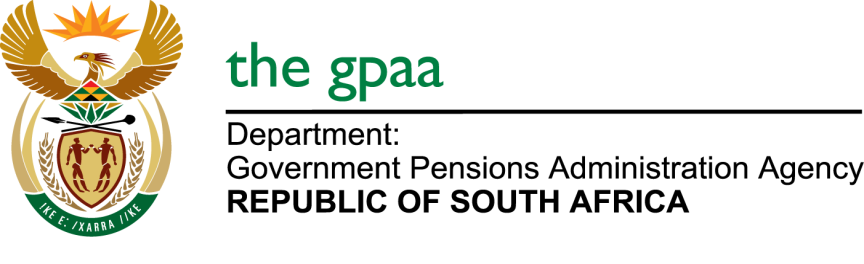  (GPAA)SCM Standard Bid Document Request for Proposal (RFP) sale of old  Office furniture at   Government Pensions Administration Agency (GPAA)SBD1PART A	INVITATION TO BIDPART BTERMS AND CONDITIONS FOR BIDDINGNB: FAILURE TO PROVIDE ANY OF THE ABOVE PARTICULARS MAY RENDER THE BID INVALID.SBD3.1PRICING SCHEDULE – FIRM PRICESNOTE:	ONLY FIRM PRICES WILL BE ACCEPTED. NON-FIRM PRICES (INCLUDING PRICES SUBJECT TO RATES OF EXCHANGE VARIATIONS) WILL NOT BE CONSIDEREDIN CASES WHERE DIFFERENT DELIVERY POINTS INFLUENCE THE PRICING, A SEPARATE PRICING SCHEDULE MUST BE SUBMITTED FOR EACH DELIVERY POINT OFFER TO BE VALID FOR 120 DAYS FROM THE CLOSING DATE OF BID.Required by:					GPAA /CEOAt:						34  strBrand and model					………………………………….Country of origin					………………………………….Does offer comply with specification?			*YES/NOIf not to specification, indicate deviation(s)		………………………………….Period required for delivery				………………………………….*Delivery: 					*FIRM/NOT FIRMDelivery basis					………………………………….Note:	Please note that the above indicated list is not exhaustive for the contract scope and will only be applicable for evaluation and comparison purposes. All delivery costs must be included in the bid price, for delivery at the prescribed destination.* Delete if not applicableSBD 4DECLARATION OF INTEREST1.	Any legal person, including persons employed by the state¹, or persons having a kinship with persons employed by the state, including a blood relationship, may make an offer or offers in terms of this invitation to bid (includes a price quotation, advertised competitive bid, limited bid or proposal).  In view of possible allegations of favouritism, should the resulting bid, or part thereof, be awarded to persons employed by the state, or to persons connected with or related to them, it is required that the bidder or his/her authorised representative declare his/her position in relation to the evaluating/adjudicating authority where - 	-	the bidder is employed by the state; and/or	-	the legal person on whose behalf the bidding document is signed, has a relationship with persons/a person who are/is involved in the evaluation and or adjudication of the bid(s), or where it is known that such a relationship exists between the person or persons for or on whose behalf the declarant acts and persons who are involved with the evaluation and or adjudication of the bid. 2.	In order to give effect to the above, the following questionnaire must be completed and submitted with the bid.2.1	Full name of bidder or his or her representative:  …………………………………………..………Identity Number: …………………………………………………………………………………………Position occupied in the Company (director, trustee, shareholder²):..…………………….….……Company Registration Number: …………….…………………..…………………………………….Tax Reference Number: .….……………………………………………………………………………VAT Registration Number: ……………………………………………………………………………	2.6.1	The names of all directors / trustees / shareholders / members, their individual identity numbers, tax reference numbers and, if applicable, employee / persal numbers must be indicated in paragraph 3 below.¹“State” means –              	(a)	any national or provincial department, national or provincial public entity or constitutional institution within the meaning of the Public Finance Management Act, 1999 (Act No. 1 of 1999);	(b)	any municipality or municipal entity;	(c)	provincial legislature;	(d)	national Assembly or the national Council of provinces; or	(e)	Parliament.²”Shareholder” means a person who owns shares in the company and is actively involved in the management of the enterprise or business and exercises control over the enterprise.	2.7 	Are you or any person connected with the bidder		        	YES / NO      	presently employed by the state?If so, furnish the following particulars:Name of person / director / trustee / shareholder/ member: ..……….…....………………………Name of state institution at which you or the person connected to the bidder is employed : ……………………………..………..………………………Position occupied in the state institution: ……………………………………………………………Any other particulars:			………………………………………………………………………………………………………………………………………………………………………………………………If you are presently employed by the state, did you obtain		   YES / NOthe appropriate authority to undertake remunerative work outside employment in the public sector?If yes, did you attached proof of such authority to the bid		   YES / NOdocument?(Note: Failure to submit proof of such authority, whereapplicable, may result in the disqualification of the bid.If no, furnish reasons for non-submission of such proof: 	…………………………………………………………………….…………………………………………………………………….…………………………………………………………………….   Did you or your spouse, or any of the company’s directors / 		   YES / NOtrustees / shareholders / members or their spouses conduct business with the state in the previous twelve months?If so, furnish particulars:………………………………………………………………………………………………………………………………………………………………………………………………………………Do you, or any person connected with the bidder, have	   YES / NO	any relationship (family, friend, other) with a person 		employed by the state and who may be involved with 	the evaluation and or adjudication of this bid?	2.9.1     If so, furnish particulars.	       ………………………………………………………………....	       ……………………………………………………………..…..       ………………………………………………………………….2.10. Are you, or any person connected with the bidder,			   YES/NO	aware of any relationship (family, friend, other) between any other bidder and any person employed by the statewho may be involved with the evaluation and or adjudicationof this bid?2.10.1 If so, furnish particulars.………………………………………………………………….………………………………………………………………….………………………………………………………………….2.11. Do you or any of the directors / trustees / shareholders / members         YES/NOof the company have any interest in any other related companies whether or not they are bidding for this contract?2.11.1	If so, furnish particulars:     ……………………………………………………………………     ……………………………………………………………………     ……………………………………………………………………Full details of directors / trustees / members / shareholders.DECLARATIONI, THE UNDERSIGNED (NAME)………………………………………………………………………CERTIFY THAT THE INFORMATION FURNISHED IN PARAGRAPHS 2 and 3 ABOVE IS CORRECT.I ACCEPT THAT THE STATE MAY REJECT THE BID OR ACT AGAINST ME IN TERMS OF PARAGRAPH 23 OF THE GENERAL CONDITIONS OF CONTRACT SHOULD THIS DECLARATION PROVE TO BE FALSE.  .………………………………………..	          ..…………………………………………… 		Signature	                          Date…….……………………………….….	          …..…………………………………………	Position 	Name of bidderSBD 6.1PREFERENCE POINTS CLAIM FORM IN TERMS OF THE PREFERENTIAL PROCUREMENT REGULATIONS 2017This preference form must form part of all bids invited.  It contains general information and serves as a claim form for preference points for Broad-Based Black Economic Empowerment (B-BBEE) Status Level of Contribution NB:	BEFORE COMPLETING THIS FORM, BIDDERS MUST STUDY THE GENERAL CONDITIONS, DEFINITIONS AND DIRECTIVES APPLICABLE IN RESPECT OF B-BBEE, AS PRESCRIBED IN THE PREFERENTIAL PROCUREMENT REGULATIONS, 2017. GENERAL CONDITIONSThe following preference point systems are applicable to all bids:the 80/20 system for requirements with a Rand value of up to R50 000 000 (all applicable taxes included); and the 90/10 system for requirements with a Rand value above R50 000 000 (all applicable taxes included).a) The value of this bid is estimated to exceed/not exceed R50 000 000 (all applicable taxes included) and therefore the 80/20 preference point system shall be applicable; or b) Either the 80/20 or 90/10 preference point system will be applicable to this tender (delete whichever is not applicable for this tender).Points for this bid shall be awarded for: Price; andB-BBEE Status Level of Contributor.The maximum points for this bid are allocated as follows:Failure on the part of a bidder to submit proof of B-BBEE Status level of contributor together with the bid, will be interpreted to mean that preference points for B-BBEE status level of contribution are not claimed.The purchaser reserves the right to require of a bidder, either before a bid is adjudicated or at any time subsequently, to substantiate any claim in regard to preferences, in any manner required by the purchaser.DEFINITIONS“B-BBEE” means broad-based black economic empowerment as defined in section 1 of the Broad-Based Black Economic Empowerment Act;“B-BBEE status level of contributor” means the B-BBEE status of an entity in terms of a code of good practice on black economic empowerment, issued in terms of section 9(1) of the Broad-Based Black Economic Empowerment Act;“bid” means a written offer in a prescribed or stipulated form in response to an invitation by an organ of state for the provision of goods or services, through price quotations, advertised competitive bidding processes or proposals; “Broad-Based Black Economic Empowerment Act” means the Broad-Based Black Economic Empowerment Act, 2003 (Act No. 53 of 2003); “EME” means an Exempted Micro Enterprise in terms of a code of good practice  on black economic empowerment issued in terms of section 9 (1) of the Broad-Based Black Economic Empowerment Act; “functionality” means the ability of a tenderer to provide goods or services in accordance with specifications as set out in the tender documents. “prices” includes all applicable taxes less all unconditional discounts;  “proof of B-BBEE status level of contributor” means:B-BBEE Status level certificate issued by an authorized body or person;A sworn affidavit as prescribed by the B-BBEE Codes of Good Practice;Any other requirement prescribed in terms of the B-BBEE Act;“QSE” means a qualifying small business enterprise in terms of a code of good practice  on black economic empowerment issued in terms of section 9 (1) of the Broad-Based Black Economic Empowerment Act;“rand value” means the total estimated value of a contract in Rand, calculated at the time of bid invitation, and includes all applicable taxes; POINTS AWARDED FOR PRICETHE 80/20 OR 90/10 PREFERENCE POINT SYSTEMS 	A maximum of 80 or 90 points is allocated for price on the following basis:		80/20	or	90/10			or		Where	Ps	=	Points scored for price of bid under consideration	Pt	=	Price of bid under consideration	Pmin	=	Price of lowest acceptable bidPOINTS AWARDED FOR B-BBEE STATUS LEVEL OF CONTRIBUTORIn terms of Regulation 6 (2) and 7 (2) of the Preferential Procurement Regulations, preference points must be awarded to a bidder for attaining the B-BBEE status level of contribution in accordance with the table below:BID DECLARATIONBidders who claim points in respect of B-BBEE Status Level of Contribution must complete the following:B-BBEE STATUS LEVEL OF CONTRIBUTOR CLAIMED IN TERMS OF PARAGRAPHS 1.4 AND 4.1 B-BBEE Status Level of Contributor:	.      =     ………(maximum of 10 or 20 points)(Points claimed in respect of paragraph 7.1 must be in accordance with the table reflected in paragraph  4.1 and must be substantiated by relevant proof of B-BBEE status level of contributor.SUB-CONTRACTINGWill any portion of the contract be sub-contracted?  (Tick applicable box)If yes, indicate:What percentage of the contract will be subcontracted............…………….…………%The name of the sub-contractor…………………………………………………………..The B-BBEE status level of the sub-contractor......................................……………..Whether the sub-contractor is an EME or QSE(Tick applicable box)Specify, by ticking the appropriate box, if subcontracting with an enterprise in terms of Preferential Procurement Regulations,2017:DECLARATION WITH REGARD TO COMPANY/FIRMName of company/firm:…………………………………………………………………………….VAT registration number:……………………………………….…………………………………Company registration number:…………….……………………….…………………………….TYPE OF COMPANY/ FIRM	Partnership/Joint Venture / Consortium	One person business/sole propriety	Close corporation	Company	(Pty) Limited[Tick applicable box]DESCRIBE PRINCIPAL BUSINESS ACTIVITIES…………………………………………………………………………………………………………………………………………………………………………………………………………………………………………………………………………………………………………………………………………………………………………………………………………………………..COMPANY CLASSIFICATION	Manufacturer	Supplier	Professional service provider	Other service providers, e.g. transporter, etc.[Tick applicable box]Total number of years the company/firm has been in business:……………………………I/we, the undersigned, who is / are duly authorised to do so on behalf of the company/firm, certify that the points claimed, based on the B-BBE status level of contributor indicated in paragraphs 1.4 and 6.1 of the foregoing certificate, qualifies the company/ firm for the preference(s) shown and I / we acknowledge that:The information furnished is true and correct;The preference points claimed are in accordance with the General Conditions as indicated in paragraph 1 of this form;In the event of a contract being awarded as a result of points claimed as shown in paragraphs 1.4 and 6.1, the contractor may be required to furnish documentary proof to the satisfaction of the purchaser that the claims are correct; If the B-BBEE status level of contributor has been claimed or obtained on a fraudulent basis or any of the conditions of contract have not been fulfilled, the purchaser may, in addition to any other remedy it may have –disqualify the person from the bidding process;recover costs, losses or damages it has incurred or suffered as a result of that person’s conduct;cancel the contract and claim any damages which it has suffered as a result of having to make less favourable arrangements due to such cancellation;recommend that the bidder or contractor, its shareholders and directors, or only the shareholders and directors who acted on a fraudulent basis, be restricted by the National Treasury from obtaining business from any organ of state for a period not exceeding 10 years, after the audi alteram partem (hear the other side) rule has been applied; andforward the matter for criminal prosecution.		 SBD8DECLARATION OF BIDDER’S PAST SUPPLY CHAIN MANAGEMENT PRACTICESThis Standard Bidding Document must form part of all bids invited.It serves as a declaration to be used by institutions in ensuring that when goods and services are being procured, all reasonable steps are taken to combat the abuse of the supply chain management system.The bid of any bidder may be disregarded if that bidder, or any of its directors have:abused the institution’s supply chain management system;committed fraud or any other improper conduct in relation to such system; orFailed to perform on any previous contract.In order to give effect to the above, the following questionnaire must be completed and submitted with the bid.CERTIFICATIONI, THE UNDERSIGNED (FULL NAME)……………………………………… CERTIFY THAT THE INFORMATION FURNISHED ON THIS DECLARATION FORM IS TRUE AND CORRECT.I ACCEPT THAT, IN ADDITION TO CANCELLATION OF A CONTRACT, ACTION MAY BE TAKEN AGAINST ME SHOULD THIS DECLARATION PROVE TO BE FALSE.………………………………………...			…………………………………..Signature 		Date………………………………………...			…………………………………..Position 		Name of BidderSBD 9CERTIFICATE OF INDEPENDENT BID DETERMINATION1           This Standard Bidding Document (SBD) must form part of all bids¹ invited.2           Section 4 (1) (b) (iii) of the Competition Act No. 89 of 1998, as amended, prohibits an agreement between,              or concerted practice by, firms, or a decision by an association of firms, if it is between parties in              horizontal relationship and if it involves collusive bidding (or bid rigging).² Collusive bidding is a pe se              prohibition, meaning that it cannot be justified under any grounds.3	Treasury Regulation 16A9 prescribes that accounting officers and accounting authorities must take all reasonable steps to prevent abuse of the supply chain management system and authorizes accounting officers and accounting authorities to:a.	disregard the bid of any bidder if that bidder, or any of its directors have abused the institution’s supply chain management system and or committed fraud or any other improper conduct in relation to such system.b.	cancel a contract awarded to a supplier of goods and services if the supplier committed any corrupt or fraudulent act during the bidding process or the execution of that contract.This SBD serves as a certificate of declaration that would be used by institutions to ensure that, when bids are considered, reasonable steps are taken to prevent any form of bid-rigging. In order to give effect to the above, the attached Certificate of Bid Determination (SBD 9) must be completed and submitted with the bid:¹ Includes price quotations, advertised competitive bids, limited bids and proposals.² Bid rigging (or collusive bidding) occurs when businesses, that would otherwise be expected to compete, secretly conspire to raise prices or lower the quality of goods and / or services for purchasers who wish to acquire goods and / or services through a bidding process.  Bid rigging is, therefore, an agreement between competitors not to compete.SBD 9CERTIFICATE OF INDEPENDENT BID DETERMINATIONI, the undersigned, in submitting the accompanying bid:_____________________________________________________________________(Bid Number and Description) in response to the invitation for the bid made by:_____________________________________________________________________(Name of Institution)do hereby make the following statements that I certify to be true and complete in every respect:I certify, on behalf of:___________________________________________that:(Name of Bidder)I have read and I understand the contents of this Certificate;I understand that the accompanying bid will be disqualified if this Certificate is found not to be true and complete in every respect;I am authorized by the bidder to sign this Certificate, and to submit the accompanying bid, on behalf of the bidder;Each person whose signature appears on the accompanying bid has been authorized by the bidder to determine the terms of, and to sign the bid, on behalf of the bidder;For the purposes of this Certificate and the accompanying bid, I understand that the word “competitor” shall include any individual or organization, other than the bidder, whether or not affiliated with the bidder, who:Has been requested to submit a bid in response to this bid invitation;(b) 	Could potentially submit a bid in response to this bid invitation, based on their qualifications, abilities or experience, and(c)	Provides the same goods and services as the bidder and/or is in the same line of business as the bidderSBD 9The bidder has arrived at the accompanying bid independently from, and without consultation, communication, agreement or arrangement with any competitor. However communication between partners in a joint venture or consortium³ will not be construed as collusive bidding. In particular, without limiting the generality of paragraphs 6 above, there has been no consultation, communication, agreement or arrangement with any competitor regarding:Prices;      Geographical area where product or service will be rendered (market allocation)  (c) 	Methods, factors or formulas used to calculate prices;(d)	The intention or decision to submit or not to submit, a bid; (e)        The submission of a bid which does not meet the specifications and conditions of the        bid; or(f)           Bidding with the intention not to win the bid.In addition, there have been no consultations, communications, agreements or arrangements with any competitor regarding the quality, quantity, specifications and conditions or delivery particulars of the products or services to which this bid invitation relates.The terms of the accompanying bid have not been, and will not be, disclosed by the bidder, directly or indirectly, to any competitor, prior to the date and time of the official bid opening or of the awarding of the contract.³ Joint venture or Consortium means an association of persons for the purpose of combining their expertise, property, capital, efforts, skill and knowledge in an activity for the execution of a contract.SBD 9  I am aware that, in addition and without prejudice to any other remedy provided to combat any restrictive practices related to bids and contracts, bids that are suspicious will be reported to the Competition Commission for investigation and possible imposition of administrative penalties in terms of section 59 of the Competition Act No 89 of 1998 and or may be reported to the National Prosecuting Authority (NPA) for criminal investigation and or may be restricted from conducting business with the public sector for a period not exceeding ten (10) years in terms of the Prevention and Combating of Corrupt Activities Act No 12 of 2004 or any other applicable legislation.………………………………..………				…….…………………………………Signature							Date………….…………………………….				…………..……………………………Position 							Name of Bidder(GPAA)SCM           General Conditions of ContractGPAA PROCUREMENT:  GENERAL CONDITIONS OF CONTRACTThe purpose of this Annexure is to:Draw special attention to certain general conditions applicable to GPAA bids, contracts and orders; andTo ensure that clients be familiar with regard to the rights and obligations of all parties involved in doing business with GPAA.In this document words in the singular also mean in the plural and vice versa and words in the masculine also mean in the feminine and neuter.The General Conditions of Contract will form part of all bid documents and may not be amended.Special Conditions of Contract (SCC) relevant to a specific bid should be compiled separately for every bid if applicable and will supplement the General Conditions of Contract. Whenever there is a conflict, the provisions in the SCC shall prevail.TABLE OF CLAUSESDefinitionsApplicationGeneralStandardsUse of contract documents and information; inspectionPatent rightsPerformance securityInspections, tests and analysisPackingDelivery and documentsInsuranceTransportationIncidental servicesSpare partsWarrantyPaymentPricesContract amendmentsAssignmentSubcontractsDelays in the supplier’s performancePenaltiesTermination for defaultDumping and countervailing dutiesForce MajeureTermination for insolvencySettlement of disputesLimitation of liabilityGoverning languageApplicable lawNoticesTaxes and duties	DEFINITIONS	The following terms shall be interpreted as indicated:“Closing time” means the date and hour specified in the bidding documents for the receipt of bids.“Contract” means the written agreement entered into between the purchaser and the supplier, as recorded in the contract form signed by the parties, including all attachments and appendices thereto and all documents incorporated by reference therein.“Contract price” means the price payable to the supplier under the contract for the full and proper performance of his contractual obligations.“Corrupt practice” means the offering, giving, receiving, or soliciting of anything of value to influence the action of a public employee in the procurement process or in contract execution."Countervailing duties" are imposed in cases where an enterprise abroad is subsidized by its GPAA and encouraged to market its products internationally.“Country of origin” means the place where the goods were mined, grown or produced or from which the services are supplied. Goods are produced when, through manufacturing, processing or substantial and major assembly of components, a commercially recognized new product results that is substantially different in basic characteristics or in purpose or utility from its components.“Day” means calendar day.“Delivery” means delivery in compliance of the conditions of the contract or order.“Delivery ex stock” means immediate delivery directly from stock actually on hand.“Delivery into consignees store or to his site” means delivered and unloaded in the specified store or depot or on the specified site in compliance with the conditions of the contract or order, the supplier bearing all risks and charges involved until the supplies are so delivered and a valid receipt is obtained."Dumping" occurs when a private enterprise abroad market its goods on own initiative in the RSA at lower prices than that of the country of origin and which have the potential to harm the local industries in the RSA.”Force majeure” means an event beyond the control of the supplier and not involving the supplier’s fault or negligence and not foreseeable. Such events may include, but is not restricted to, acts of the purchaser in its sovereign capacity, wars or revolutions, fires, floods, epidemics, quarantine restrictions and freight embargoes.“Fraudulent practice” means a misrepresentation of facts in order to influence a procurement process or the execution of a contract to the detriment of any bidder, and includes collusive practice among bidders (prior to or after bid submission) designed to establish bid prices at artificial non-competitive levels and to deprive the bidder of the benefits of free and open competition.“GCC” means the General Conditions of Contract.“Goods” means all of the equipment, machinery, and/or other materials that the supplier is required to supply to the purchaser under the contract“Imported content” means that portion of the bidding price represented by the cost of components, parts or materials which have been or are still to be imported (whether by the supplier or his subcontractors) and which costs are inclusive of the costs abroad, plus freight and other direct importation costs such as landing costs, dock dues, import duty, sales duty or other similar tax or duty at the South African place of entry as well as transportation and handling charges to the factory in the Republic where the supplies covered by the bid will be manufactured.“Local content” means that portion of the bidding price which is not included in the imported content provided that local manufacture does take place.“Manufacture” means the production of products in a factory using labour, materials, components and machinery and includes other related value-adding activities.“Order” means an employee written order issued for the supply of goods for works or the rendering of a service.“Project site,” where applicable, means the place indicated in bidding documents.“Purchaser” means the organization purchasing the goods.“Republic” means the .“SCC” means the Special Conditions of Contract.“Services” means those functional services ancillary to the supply of the goods, such as transportation and any other incidental services, such as installation, commissioning, provision of technical assistance, training, catering, gardening, security, maintenance and other such obligations of the supplier covered under the contract.“Written” or “in writing” means handwritten in ink or any form of 96 electronic or mechanical writing.	APPLICATIONThese general conditions are applicable to all bids, contracts and orders including bids for functional and professional services, sales, hiring, letting and the granting or acquiring of rights, but excluding immovable property, unless otherwise indicated in the bidding documents.Where applicable, special conditions of contract are also laid down to cover specific supplies, services or works.Where such special conditions of contract are in conflict with these general conditions, the special conditions shall apply.	GENERALUnless otherwise indicated in the bidding documents, the purchaser shall not be liable for any expense incurred in the preparation and submission of a bid. Where applicable a non-refundable fee for documents may be charged.With certain exceptions, invitations to bid are only published in the State Tender Bulletin. The State Tender Bulletin may be obtained directly from the Government Printer, Private Bag X85,  0001, or accessed electronically from www.employee.gov.za.	STANDARDSThe goods supplied shall conform to the standards mentioned in the bidding documents and specifications.	USE OF CONTRACT DOCUMENTS AND INFORMATION: INSPECTIONThe supplier shall not, without the purchaser’s prior written consent, disclose the contract, or any provision thereof, or any specification, plan, drawing, pattern, sample, or information furnished by or on behalf of the purchaser in connection therewith, to any person other than a person employed by the supplier in the performance of the contract. Disclosure to any such employed person shall be made in confidence and shall extend only as far as may be necessary for purposes of such performance.The supplier shall not, without the purchaser’s prior written consent, make use of any document or information mentioned in GCC clause 5.1 except for purposes of performing the contract. Any document, other than the contract itself mentioned in GCC clause 5.1 shall remain the property of the purchaser and shall be returned (all copies) to the purchaser on completion of the supplier’s performance under the contract if so required by the purchaser.The supplier shall permit the purchaser to inspect the supplier’s records relating to the performance of the supplier and to have them audited by auditors appointed by the purchaser, if so required by the purchaser.	PATENT RIGHTSThe supplier shall indemnify the purchaser against all third-party claims of infringement of patent, trademark, or industrial design rights arising from use of the goods or any part thereof by the purchaser.	PERFORMANCEWithin thirty (30) days of receipt of the notification of contract award, the successful bidder shall furnish to the purchaser the performance security of the amount specified in SCC.The proceeds of the performance security shall be payable to the purchaser as compensation for any loss resulting from the supplier’s failure to complete his obligations under the contract.The performance security shall be denominated in the currency of the contract, or in a freely convertible currency acceptable to the purchaser and shall be in one of the following forms:a bank guarantee or an irrevocable letter of credit issued by a reputable bank located in the purchaser’s country or abroad, acceptable to the purchaser, in the form provided in the bidding documents or another form acceptable to the purchaser; ora cashier’s or certified chequeThe performance security will be discharged by the purchaser and returned to the supplier not later than thirty (30) days following the date of completion of the supplier’s performance obligations under the contract, including any warranty obligations, unless otherwise specified in SCC.	INSPECTIONS, TESTS AND ANALYSESAll pre-bidding testing will be for the account of the bidder.If it is a bid condition that supplies to be produced or services to be rendered should at any stage during production or execution or on completion be subject to inspection, the premises of the bidder or contractor shall be open, at all reasonable hours, for inspection by a representative of the Department or an organization acting on behalf of the Department.If there is no inspection requirements indicated in the bidding documents and no mention is made in the contract, but during the contract period it is decided that inspections shall be carried out, the purchaser shall itself make the necessary arrangements, including payment arrangements with the testing Energy Board concerned.If the inspections, tests and analyses referred to in clauses 8.2 and 8.3 show the supplies to be in accordance with the contract requirements, the cost of the  inspections, tests and analyses shall be defrayed by the purchaser.Where the supplies or services referred to in clauses 8.2 and 8.3 do not comply with the contract requirements, irrespective of whether such supplies or services are accepted or not, the cost in connection with these inspections, tests or analyses shall be defrayed by the supplier.Supplies and services which are referred to in clauses 8.2 and 8.3 and which do not comply with the contract requirements may be rejected.Any contract supplies may on or after delivery be inspected, tested or analyzed and may be rejected if found not to comply with the requirements of the contract. Such rejected supplies shall be held at the cost and risk of the supplier who shall, when called upon, remove them immediately at his own cost and forthwith substitute them with supplies which do comply with the requirements of the contract. Failing such removal the rejected supplies shall be returned at the suppliers cost and risk. Should the supplier fail to provide the substitute supplies forthwith, the purchaser may, without giving the supplier further opportunity to substitute the rejected supplies, purchase such supplies as may be necessary at the expense of the supplier.The provisions of clauses 8.4 to 8.7 shall not prejudice the right of the purchaser to cancel the contract on account of a breach of the conditions thereof, or to act in terms of Clause 23 of GCC.	PACKINGThe supplier shall provide such packing of the goods as is required to prevent their damage or deterioration during transit to their final destination, as indicated in the contract. The packing shall be sufficient to withstand, without limitation, rough handling during transit and exposure to extreme temperatures, salt and precipitation during transit, and open storage. Packing, case size and weights shall take into consideration, where appropriate, the remoteness of the goods’ final destination and the absence of heavy handling facilities at all points in transit.The packing, marking, and documentation within and outside the packages shall comply strictly with such special requirements as shall be expressly provided for in the contract, including additional requirements, if any, specified in SCC, and in any subsequent instructions ordered by the purchaser.	DELIVERY OF DOCUMENTSDelivery of the goods shall be made by the supplier in accordance with the terms specified in the contract. The details of shipping and/or other documents to be furnished by the supplier are specified in SCC.Documents to be submitted by the supplier are specified in SCC.	INSURANCEThe goods supplied under the contract shall be fully insured in a freely convertible currency against loss or damage incidental to manufacture or acquisition, transportation, storage and delivery in the manner specified in the SCC.	TRANSPORTATIONShould a price other than an all-inclusive delivered price be required, this shall be specified in the SCC.	INCIDENTAL SERVICESThe supplier may be required to provide any or all of the following services, including additional services, if any, specified in SCC:performance or supervision of on-site assembly and/or commissioning of the supplied goods;furnishing of tools required for assembly and/or maintenance of the supplied goods;furnishing of a detailed operations and maintenance manual for each appropriate unit of the suppliedgoods;performance or supervision or maintenance and/or repair of the supplied goods, for a period of timeagreed by the parties, provided that this service shall not relieve the supplier of any warranty obligations under this contract, andtraining of the purchaser’s personnel, at the supplier’s plant and/or on-site, in assembly, start-up, ope-ration, maintenance, and/or repair of the supplied goods.Prices charged by the supplier for incidental services, if not included in the contract price for the goods, shall be agreed upon in advance by the parties and shall not exceed the prevailing rates charged to other parties by the supplier for similar services.	SPARE PARTSAs specified in SCC, the supplier may be required to provide any or all of the following materials, notifications, and information pertaining to spare parts manufactured or distributed by the supplier:such spare parts as the purchaser may elect to purchase from the supplier, provided that this election shall not relieve the supplier of any warranty obligations under the contract; andin the event of termination of production of the spare parts:Advance notification to the purchaser of the pending termination, in sufficient time to permit the purchaser to procure needed requirements; andFollowing such termination, furnishing at no cost to the purchaser, the blueprints, drawings, and specifications of the spare parts, if requested.	WARRANTYThe supplier warrants that the goods supplied under the contract are new, unused, of the most recent or current models, and that they incorporate all recent improvements in design and materials unless provided otherwise in the contract. The supplier further warrants that all goods supplied under this contract shall have no defect, arising from design, materials, or workmanship (except when the design and/or material is required by the purchaser’s specifications) or from any act or omission of the supplier, that may develop under normal use of the supplied goods in the conditions prevailing in the country of final destination.This warranty shall remain valid for twelve (12) months after the goods, or any portion thereof as the case may be, have been delivered to and accepted at the final destination indicated in the contract, or for eighteen (18) months after the date of shipment from the port or place of loading in the source country, whichever period concludes earlier, unless specified otherwise in SCC.The purchaser shall promptly notify the supplier in writing of any claims arising under this warranty.Upon receipt of such notice, the supplier shall, within the period specified in SCC and with all reasonable speed, repair or replace the defective goods or parts thereof, without costs to the purchaser.Upon receipt of such notice, the supplier shall, within the period specified in SCC and with all reasonable speed, repair or replace the defective goods or parts thereof, without costs to the purchaser.If the supplier, having been notified, fails to remedy the defect(s) within the period specified in SCC, the purchaser may proceed to take such remedial action as may be necessary, at the supplier’s risk and expense and without prejudice to any other rights which the purchaser may have against the supplier under the contract.	PAYMENTThe method and conditions of payment to be made to the supplier under this contract shall be specified in SCC.The supplier shall furnish the purchaser with an invoice accompanied by a copy of the delivery note and upon fulfilment of other obligations stipulated in the contract.Payments shall be made promptly by the purchaser, but in no case later than thirty (30) days after submission of an invoice or claim by the supplier.Payment will be made in  unless otherwise stipulated in SCC.	PRICESPrices charged by the supplier for goods delivered and services performed under the contract shall not vary from the prices quoted by the supplier in his bid, with the exception of any price adjustments authorized in SCC or in the purchaser’s request for bid validity extension, as the case may be.	CONTRACT AMENDMENTSNo variation in or modification of the terms of the contract shall be made except by written amendment signed by the parties concerned.	ASSIGNMENTThe supplier shall not assign, in whole or in part, its obligations to perform under the contract, except with the purchaser’s prior written consent.	SUBCONTRACTSThe supplier shall notify the purchaser in writing of all subcontracts awarded under this contract if not already specified in the bid. Such notification, in the original bid or later, shall not relieve the supplier from any liability or obligation under the contract.	DELAYS IN THE SUPPLIERS PERFORMANCEDelivery of the goods and performance of services shall be made by the supplier in accordance with the time schedule prescribed by the purchaser in the contract.If at any time during performance of the contract, the supplier or its subcontractor(s) should encounter conditions impeding timely delivery of the goods and performance of services, the supplier shall promptly notify the purchaser in writing of the fact of the delay, it’s likely duration and its cause(s). As soon as practicable after receipt of the supplier’s notice, the purchaser shall evaluate the situation and may at his discretion extend the supplier’s time for performance, with or without the imposition of penalties, in which case the extension shall be ratified by the parties by amendment of contract.No provision in a contract shall be deemed to prohibit the obtaining of supplies or services from a national department, provincial department, or local authorities.The right is reserved to procure outside of the contract small quantities or to have minor essential services executed if an emergency arises, the supplier’s point of supply is not situated at or near the place where the supplies are required, or the supplier’s services are not readily available.Except as provided under GCC Clause 25, a delay by the supplier in the performance of its delivery obligations shall render the supplier liable to the imposition of penalties, pursuant to GCC Clause 22, unless an extension of time is agreed upon pursuant to GCC Clause 21.2 without the application of penalties.Upon any delay beyond the delivery period in the case of supplies contract, the purchaser shall, without cancelling the contract, be entitled to purchase supplies of a similar quality and up to the same quantity in substitution of the goods not supplied in conformity with the contract and to return any goods delivered later at the supplier’s expense and risk, or to cancel the contract and  buy such goods as may be required to complete the contract and without prejudice to his other rights, be entitled to claim damages from the supplier.	PENALTIESSubject to GCC Clause 25, if the supplier fails to deliver any or all of the goods or to perform the services within the period(s) specified in the contract, the purchaser shall, without prejudice to its other remedies under the contract, deduct from the contract price, as a penalty, a sum calculated on the delivered price of the delayed goods or unperformed services using the current prime interest rate calculated for each day of the delay until actual delivery or performance. The purchaser may also consider termination of the contract pursuant to GCC Clause 23.	TERMINATION FOR DEFAULTThe purchaser, without prejudice to any other remedy for breach of contract, by written notice of default sent to the supplier, may terminate this contract in whole or in part:If the supplier fails to deliver any or all of the goods within the period(s) specified in the contract, or within any extension thereof granted by the purchaser pursuant to GCC Clause 21.2;If the Supplier fails to perform any other obligation(s) under the contract; orIf the supplier, in the judgment of the purchaser, has engaged in corrupt or fraudulent practices in competing for or in executing the contract.In the event the purchaser terminates the contract in whole or in part, the purchaser may procure, upon such terms and in such manner as it deems appropriate, goods, works or services similar to those undelivered, and the supplier shall be liable to the purchaser for any excess costs for such similar goods, works or services. However, the supplier shall continue performance of the contract to the extent not terminated.	ANTI-DUMPING AND COUNTERVAILING DUTIES AND RIGHTSWhen, after the date of bid, provisional payments are required, or antidumping or countervailing duties are imposed, or the amount of a provisional payment or anti-dumping or countervailing right is increased in respect of any dumped or subsidized import, the State is not liable for any amount so required or imposed, or for the amount of any such increase. When, after the said date, such a provisional payment is no longer required or any such anti-dumping or countervailing right is abolished, or where the amount of such provisional payment or any such right is reduced, any such favourable difference shall on demand be paid forthwith by the contractor to the State or the State may deduct such amounts from moneys (if any) which may otherwise be due to the contractor in regard to supplies or services which he delivered or rendered, or is to deliver or render in terms of the contract or any other contract or any other amount which may be due to him.	FORCE MAJEURENotwithstanding the provisions of GCC Clauses 22 and 23, the supplier shall not be liable for forfeiture of its performance security, damages, or termination for default if and to the extent that his delay in performance or other failure to perform his obligations under the contract is the result of an event of force majeure. If a force majeure situation arises, the supplier shall promptly notify the purchaser in writing of such condition and the cause thereof. Unless otherwise directed by the purchaser in writing, the supplier shall continue to perform its obligations under the contract as far as is reasonably practical, and shall seek all reasonable alternative means for performance not prevented by the force majeure event.	TERMINATION FOR INSOLVENCYThe purchaser may at any time terminate the contract by giving written notice to the supplier if the supplier becomes bankrupt or otherwise insolvent. In this event, termination will be without compensation to the supplier, provided that such termination will not prejudice or affect any right of action or remedy which has accrued or will accrue thereafter to the purchaser. 	SETTLEMENT OF DISPUTESIf any dispute or difference of any kind whatsoever arises between the purchaser and the supplier in connection with or arising out of the contract, the parties shall make every effort to resolve amicably such dispute or difference by mutual consultation. If, after thirty (30) days, the parties have failed to resolve their dispute or difference by such mutual consultation, then either the purchaser or the supplier may give notice to the other party of his intention to commence with mediation. No mediation in respect of this matter may be commenced unless such notice is given to the other party.Should it not be possible to settle a dispute by means of mediation, it may be settled in a South African court of law.Mediation proceedings shall be conducted in accordance with the rules of procedure specified in the SCC.Notwithstanding any reference to mediation and/or court proceedings herein,the parties shall continue to perform their respective obligations under the contract unless they otherwise agree; andthe purchaser shall pay the supplier any monies due the supplier.Except in cases of criminal negligence or wilful misconduct, and in the case of infringement pursuant to Clause 6.	LIMITATION OF LIABILITYThe supplier shall not be liable to the purchaser, whether in contract, tort, or otherwise, for any indirect or consequential loss or damage, loss of use, loss of production, or loss of profits or interest costs, provided that this exclusion shall not apply to any obligation of the supplier to pay penalties and/or damages to the purchaser. The aggregate liability of the supplier to the purchaser, whether under the contract, in tort or otherwise, shall not exceed the total contract price, provided that this limitation shall not apply to the cost of repairing or replacing defective equipment.	GOVERNING LANGUAGEThe contract shall be written in English. All correspondence and other documents pertaining to the contract that is exchanged by the parties shall also be written in English.	APPLICABLE LAWThe contract shall be interpreted in accordance with South African laws, unless otherwise specified in SCC. 	NOTICESEvery written acceptance of a bid shall be posted to the supplier concerned by registered or certified mail and any other notice to him shall be posted by ordinary mail to the address furnished in his bid or to the address notified later by him in writing and such posting shall be deemed to be proper service of such notice. The time mentioned in the contract documents for performing any act after such aforesaid notice has been given, shall be reckoned from the date of posting of such notice.	TAXES AND DUTIESA foreign supplier shall be entirely responsible for all taxes, stamp duties, license fees, and other such levies imposed outside the purchaser’s country. A local supplier shall be entirely responsible for all taxes, duties, license fees, etc., incurred until delivery of the contracted goods to the purchaser.No contract shall be concluded with any bidder whose tax matters are not in order. Prior to the award of a bid, GPAA must be in possession of a tax clearance certificate, submitted by the bidder. This certificate must be an original issued by the South African Revenue Services.YOU ARE HEREBY INVITED TO BID FOR REQUIREMENTS OF THE (NAME OF DEPARTMENT/ PUBLIC ENTITY)YOU ARE HEREBY INVITED TO BID FOR REQUIREMENTS OF THE (NAME OF DEPARTMENT/ PUBLIC ENTITY)YOU ARE HEREBY INVITED TO BID FOR REQUIREMENTS OF THE (NAME OF DEPARTMENT/ PUBLIC ENTITY)YOU ARE HEREBY INVITED TO BID FOR REQUIREMENTS OF THE (NAME OF DEPARTMENT/ PUBLIC ENTITY)YOU ARE HEREBY INVITED TO BID FOR REQUIREMENTS OF THE (NAME OF DEPARTMENT/ PUBLIC ENTITY)YOU ARE HEREBY INVITED TO BID FOR REQUIREMENTS OF THE (NAME OF DEPARTMENT/ PUBLIC ENTITY)YOU ARE HEREBY INVITED TO BID FOR REQUIREMENTS OF THE (NAME OF DEPARTMENT/ PUBLIC ENTITY)YOU ARE HEREBY INVITED TO BID FOR REQUIREMENTS OF THE (NAME OF DEPARTMENT/ PUBLIC ENTITY)YOU ARE HEREBY INVITED TO BID FOR REQUIREMENTS OF THE (NAME OF DEPARTMENT/ PUBLIC ENTITY)YOU ARE HEREBY INVITED TO BID FOR REQUIREMENTS OF THE (NAME OF DEPARTMENT/ PUBLIC ENTITY)YOU ARE HEREBY INVITED TO BID FOR REQUIREMENTS OF THE (NAME OF DEPARTMENT/ PUBLIC ENTITY)YOU ARE HEREBY INVITED TO BID FOR REQUIREMENTS OF THE (NAME OF DEPARTMENT/ PUBLIC ENTITY)YOU ARE HEREBY INVITED TO BID FOR REQUIREMENTS OF THE (NAME OF DEPARTMENT/ PUBLIC ENTITY)YOU ARE HEREBY INVITED TO BID FOR REQUIREMENTS OF THE (NAME OF DEPARTMENT/ PUBLIC ENTITY)YOU ARE HEREBY INVITED TO BID FOR REQUIREMENTS OF THE (NAME OF DEPARTMENT/ PUBLIC ENTITY)YOU ARE HEREBY INVITED TO BID FOR REQUIREMENTS OF THE (NAME OF DEPARTMENT/ PUBLIC ENTITY)YOU ARE HEREBY INVITED TO BID FOR REQUIREMENTS OF THE (NAME OF DEPARTMENT/ PUBLIC ENTITY)YOU ARE HEREBY INVITED TO BID FOR REQUIREMENTS OF THE (NAME OF DEPARTMENT/ PUBLIC ENTITY)YOU ARE HEREBY INVITED TO BID FOR REQUIREMENTS OF THE (NAME OF DEPARTMENT/ PUBLIC ENTITY)YOU ARE HEREBY INVITED TO BID FOR REQUIREMENTS OF THE (NAME OF DEPARTMENT/ PUBLIC ENTITY)BID NUMBER:BID NUMBER:GPAA 04/2018GPAA 04/2018GPAA 04/2018CLOSING DATE:CLOSING DATE:CLOSING DATE:16 March 201816 March 201816 March 201816 March 201816 March 201816 March 2018CLOSING TIME:CLOSING TIME:CLOSING TIME:CLOSING TIME:CLOSING TIME:11:00 amDESCRIPTIONDESCRIPTIONOffice Furniture and Equipment DisposalOffice Furniture and Equipment DisposalOffice Furniture and Equipment DisposalOffice Furniture and Equipment DisposalOffice Furniture and Equipment DisposalOffice Furniture and Equipment DisposalOffice Furniture and Equipment DisposalOffice Furniture and Equipment DisposalOffice Furniture and Equipment DisposalOffice Furniture and Equipment DisposalOffice Furniture and Equipment DisposalOffice Furniture and Equipment DisposalOffice Furniture and Equipment DisposalOffice Furniture and Equipment DisposalOffice Furniture and Equipment DisposalOffice Furniture and Equipment DisposalOffice Furniture and Equipment DisposalOffice Furniture and Equipment DisposalTHE SUCCESSFUL BIDDER WILL BE REQUIRED TO FILL IN AND SIGN A WRITTEN CONTRACT FORM (SBD7).THE SUCCESSFUL BIDDER WILL BE REQUIRED TO FILL IN AND SIGN A WRITTEN CONTRACT FORM (SBD7).THE SUCCESSFUL BIDDER WILL BE REQUIRED TO FILL IN AND SIGN A WRITTEN CONTRACT FORM (SBD7).THE SUCCESSFUL BIDDER WILL BE REQUIRED TO FILL IN AND SIGN A WRITTEN CONTRACT FORM (SBD7).THE SUCCESSFUL BIDDER WILL BE REQUIRED TO FILL IN AND SIGN A WRITTEN CONTRACT FORM (SBD7).THE SUCCESSFUL BIDDER WILL BE REQUIRED TO FILL IN AND SIGN A WRITTEN CONTRACT FORM (SBD7).THE SUCCESSFUL BIDDER WILL BE REQUIRED TO FILL IN AND SIGN A WRITTEN CONTRACT FORM (SBD7).THE SUCCESSFUL BIDDER WILL BE REQUIRED TO FILL IN AND SIGN A WRITTEN CONTRACT FORM (SBD7).THE SUCCESSFUL BIDDER WILL BE REQUIRED TO FILL IN AND SIGN A WRITTEN CONTRACT FORM (SBD7).THE SUCCESSFUL BIDDER WILL BE REQUIRED TO FILL IN AND SIGN A WRITTEN CONTRACT FORM (SBD7).THE SUCCESSFUL BIDDER WILL BE REQUIRED TO FILL IN AND SIGN A WRITTEN CONTRACT FORM (SBD7).THE SUCCESSFUL BIDDER WILL BE REQUIRED TO FILL IN AND SIGN A WRITTEN CONTRACT FORM (SBD7).THE SUCCESSFUL BIDDER WILL BE REQUIRED TO FILL IN AND SIGN A WRITTEN CONTRACT FORM (SBD7).THE SUCCESSFUL BIDDER WILL BE REQUIRED TO FILL IN AND SIGN A WRITTEN CONTRACT FORM (SBD7).THE SUCCESSFUL BIDDER WILL BE REQUIRED TO FILL IN AND SIGN A WRITTEN CONTRACT FORM (SBD7).THE SUCCESSFUL BIDDER WILL BE REQUIRED TO FILL IN AND SIGN A WRITTEN CONTRACT FORM (SBD7).THE SUCCESSFUL BIDDER WILL BE REQUIRED TO FILL IN AND SIGN A WRITTEN CONTRACT FORM (SBD7).THE SUCCESSFUL BIDDER WILL BE REQUIRED TO FILL IN AND SIGN A WRITTEN CONTRACT FORM (SBD7).THE SUCCESSFUL BIDDER WILL BE REQUIRED TO FILL IN AND SIGN A WRITTEN CONTRACT FORM (SBD7).THE SUCCESSFUL BIDDER WILL BE REQUIRED TO FILL IN AND SIGN A WRITTEN CONTRACT FORM (SBD7).BID RESPONSE DOCUMENTS MAY BE DEPOSITED IN THE BID BOX SITUATED AT (STREET ADDRESS)BID RESPONSE DOCUMENTS MAY BE DEPOSITED IN THE BID BOX SITUATED AT (STREET ADDRESS)BID RESPONSE DOCUMENTS MAY BE DEPOSITED IN THE BID BOX SITUATED AT (STREET ADDRESS)BID RESPONSE DOCUMENTS MAY BE DEPOSITED IN THE BID BOX SITUATED AT (STREET ADDRESS)BID RESPONSE DOCUMENTS MAY BE DEPOSITED IN THE BID BOX SITUATED AT (STREET ADDRESS)BID RESPONSE DOCUMENTS MAY BE DEPOSITED IN THE BID BOX SITUATED AT (STREET ADDRESS)BID RESPONSE DOCUMENTS MAY BE DEPOSITED IN THE BID BOX SITUATED AT (STREET ADDRESS)BID RESPONSE DOCUMENTS MAY BE DEPOSITED IN THE BID BOX SITUATED AT (STREET ADDRESS)BID RESPONSE DOCUMENTS MAY BE DEPOSITED IN THE BID BOX SITUATED AT (STREET ADDRESS)34 HAMILTON STREET34 HAMILTON STREET34 HAMILTON STREET34 HAMILTON STREET34 HAMILTON STREET34 HAMILTON STREET34 HAMILTON STREET34 HAMILTON STREET34 HAMILTON STREET34 HAMILTON STREET34 HAMILTON STREET34 HAMILTON STREET34 HAMILTON STREET34 HAMILTON STREET34 HAMILTON STREET34 HAMILTON STREET34 HAMILTON STREET34 HAMILTON STREET34 HAMILTON STREET34 HAMILTON STREETARCADIAARCADIAARCADIAARCADIAARCADIAARCADIAARCADIAARCADIAARCADIAARCADIAARCADIAARCADIAARCADIAARCADIAARCADIAARCADIAARCADIAARCADIAARCADIAARCADIAPRETORIAPRETORIAPRETORIAPRETORIAPRETORIAPRETORIAPRETORIAPRETORIAPRETORIAPRETORIAPRETORIAPRETORIAPRETORIAPRETORIAPRETORIAPRETORIAPRETORIAPRETORIAPRETORIAPRETORIASUPPLIER INFORMATIONSUPPLIER INFORMATIONSUPPLIER INFORMATIONSUPPLIER INFORMATIONSUPPLIER INFORMATIONSUPPLIER INFORMATIONSUPPLIER INFORMATIONSUPPLIER INFORMATIONSUPPLIER INFORMATIONSUPPLIER INFORMATIONSUPPLIER INFORMATIONSUPPLIER INFORMATIONSUPPLIER INFORMATIONSUPPLIER INFORMATIONSUPPLIER INFORMATIONSUPPLIER INFORMATIONSUPPLIER INFORMATIONSUPPLIER INFORMATIONSUPPLIER INFORMATIONSUPPLIER INFORMATIONNAME OF BIDDERNAME OF BIDDERNAME OF BIDDERPOSTAL ADDRESSPOSTAL ADDRESSPOSTAL ADDRESSSTREET ADDRESSSTREET ADDRESSSTREET ADDRESSTELEPHONE NUMBERTELEPHONE NUMBERTELEPHONE NUMBERCODECODECODECODENUMBERNUMBERNUMBERNUMBERCELLPHONE NUMBERCELLPHONE NUMBERCELLPHONE NUMBERFACSIMILE NUMBERFACSIMILE NUMBERFACSIMILE NUMBERCODECODECODECODENUMBERNUMBERNUMBERNUMBERE-MAIL ADDRESSE-MAIL ADDRESSE-MAIL ADDRESSVAT REGISTRATION NUMBERVAT REGISTRATION NUMBERVAT REGISTRATION NUMBERTCS PIN:TCS PIN:TCS PIN:TCS PIN:ORORORCSD No:CSD No:B-BBEE STATUS LEVEL VERIFICATION CERTIFICATE[TICK APPLICABLE BOX]B-BBEE STATUS LEVEL VERIFICATION CERTIFICATE[TICK APPLICABLE BOX]B-BBEE STATUS LEVEL VERIFICATION CERTIFICATE[TICK APPLICABLE BOX] Yes   No Yes   No Yes   No Yes   No Yes   No Yes   No Yes   NoB-BBEE STATUS LEVEL SWORN AFFIDAVIT  B-BBEE STATUS LEVEL SWORN AFFIDAVIT  B-BBEE STATUS LEVEL SWORN AFFIDAVIT  B-BBEE STATUS LEVEL SWORN AFFIDAVIT  B-BBEE STATUS LEVEL SWORN AFFIDAVIT   Yes  No Yes  No Yes  No Yes  No Yes  NoIF YES, WHO WAS THE CERTIFICATE ISSUED BY? IF YES, WHO WAS THE CERTIFICATE ISSUED BY? IF YES, WHO WAS THE CERTIFICATE ISSUED BY? AN ACCOUNTING OFFICER AS CONTEMPLATED IN THE CLOSE CORPORATION ACT (CCA) AND NAME THE APPLICABLE IN THE TICK BOXAN ACCOUNTING OFFICER AS CONTEMPLATED IN THE CLOSE CORPORATION ACT (CCA) AND NAME THE APPLICABLE IN THE TICK BOXAN ACCOUNTING OFFICER AS CONTEMPLATED IN THE CLOSE CORPORATION ACT (CCA) AND NAME THE APPLICABLE IN THE TICK BOXAN ACCOUNTING OFFICER AS CONTEMPLATED IN THE CLOSE CORPORATION ACT (CCA)AN ACCOUNTING OFFICER AS CONTEMPLATED IN THE CLOSE CORPORATION ACT (CCA)AN ACCOUNTING OFFICER AS CONTEMPLATED IN THE CLOSE CORPORATION ACT (CCA)AN ACCOUNTING OFFICER AS CONTEMPLATED IN THE CLOSE CORPORATION ACT (CCA)AN ACCOUNTING OFFICER AS CONTEMPLATED IN THE CLOSE CORPORATION ACT (CCA)AN ACCOUNTING OFFICER AS CONTEMPLATED IN THE CLOSE CORPORATION ACT (CCA)AN ACCOUNTING OFFICER AS CONTEMPLATED IN THE CLOSE CORPORATION ACT (CCA)AN ACCOUNTING OFFICER AS CONTEMPLATED IN THE CLOSE CORPORATION ACT (CCA)AN ACCOUNTING OFFICER AS CONTEMPLATED IN THE CLOSE CORPORATION ACT (CCA)AN ACCOUNTING OFFICER AS CONTEMPLATED IN THE CLOSE CORPORATION ACT (CCA)AN ACCOUNTING OFFICER AS CONTEMPLATED IN THE CLOSE CORPORATION ACT (CCA)AN ACCOUNTING OFFICER AS CONTEMPLATED IN THE CLOSE CORPORATION ACT (CCA)AN ACCOUNTING OFFICER AS CONTEMPLATED IN THE CLOSE CORPORATION ACT (CCA)AN ACCOUNTING OFFICER AS CONTEMPLATED IN THE CLOSE CORPORATION ACT (CCA)AN ACCOUNTING OFFICER AS CONTEMPLATED IN THE CLOSE CORPORATION ACT (CCA) AND NAME THE APPLICABLE IN THE TICK BOXAN ACCOUNTING OFFICER AS CONTEMPLATED IN THE CLOSE CORPORATION ACT (CCA) AND NAME THE APPLICABLE IN THE TICK BOXAN ACCOUNTING OFFICER AS CONTEMPLATED IN THE CLOSE CORPORATION ACT (CCA) AND NAME THE APPLICABLE IN THE TICK BOXA VERIFICATION AGENCY ACCREDITED BY THE SOUTH AFRICAN ACCREDITATION SYSTEM (SANAS)A VERIFICATION AGENCY ACCREDITED BY THE SOUTH AFRICAN ACCREDITATION SYSTEM (SANAS)A VERIFICATION AGENCY ACCREDITED BY THE SOUTH AFRICAN ACCREDITATION SYSTEM (SANAS)A VERIFICATION AGENCY ACCREDITED BY THE SOUTH AFRICAN ACCREDITATION SYSTEM (SANAS)A VERIFICATION AGENCY ACCREDITED BY THE SOUTH AFRICAN ACCREDITATION SYSTEM (SANAS)A VERIFICATION AGENCY ACCREDITED BY THE SOUTH AFRICAN ACCREDITATION SYSTEM (SANAS)A VERIFICATION AGENCY ACCREDITED BY THE SOUTH AFRICAN ACCREDITATION SYSTEM (SANAS)A VERIFICATION AGENCY ACCREDITED BY THE SOUTH AFRICAN ACCREDITATION SYSTEM (SANAS)A VERIFICATION AGENCY ACCREDITED BY THE SOUTH AFRICAN ACCREDITATION SYSTEM (SANAS)A VERIFICATION AGENCY ACCREDITED BY THE SOUTH AFRICAN ACCREDITATION SYSTEM (SANAS)A VERIFICATION AGENCY ACCREDITED BY THE SOUTH AFRICAN ACCREDITATION SYSTEM (SANAS)A VERIFICATION AGENCY ACCREDITED BY THE SOUTH AFRICAN ACCREDITATION SYSTEM (SANAS)A VERIFICATION AGENCY ACCREDITED BY THE SOUTH AFRICAN ACCREDITATION SYSTEM (SANAS)A VERIFICATION AGENCY ACCREDITED BY THE SOUTH AFRICAN ACCREDITATION SYSTEM (SANAS)AN ACCOUNTING OFFICER AS CONTEMPLATED IN THE CLOSE CORPORATION ACT (CCA) AND NAME THE APPLICABLE IN THE TICK BOXAN ACCOUNTING OFFICER AS CONTEMPLATED IN THE CLOSE CORPORATION ACT (CCA) AND NAME THE APPLICABLE IN THE TICK BOXAN ACCOUNTING OFFICER AS CONTEMPLATED IN THE CLOSE CORPORATION ACT (CCA) AND NAME THE APPLICABLE IN THE TICK BOXA REGISTERED AUDITORA REGISTERED AUDITORA REGISTERED AUDITORA REGISTERED AUDITORA REGISTERED AUDITORA REGISTERED AUDITORA REGISTERED AUDITORA REGISTERED AUDITORA REGISTERED AUDITORA REGISTERED AUDITORA REGISTERED AUDITORA REGISTERED AUDITORA REGISTERED AUDITORA REGISTERED AUDITORAN ACCOUNTING OFFICER AS CONTEMPLATED IN THE CLOSE CORPORATION ACT (CCA) AND NAME THE APPLICABLE IN THE TICK BOXAN ACCOUNTING OFFICER AS CONTEMPLATED IN THE CLOSE CORPORATION ACT (CCA) AND NAME THE APPLICABLE IN THE TICK BOXAN ACCOUNTING OFFICER AS CONTEMPLATED IN THE CLOSE CORPORATION ACT (CCA) AND NAME THE APPLICABLE IN THE TICK BOXNAME:NAME:NAME:NAME:NAME:NAME:NAME:NAME:NAME:NAME:NAME:NAME:NAME:NAME:[A B-BBEE STATUS LEVEL VERIFICATION CERTIFICATE/SWORN AFFIDAVIT(FOR EMEs& QSEs) MUST BE SUBMITTED IN ORDER TO QUALIFY FOR PREFERENCE POINTS FOR B-BBEE][A B-BBEE STATUS LEVEL VERIFICATION CERTIFICATE/SWORN AFFIDAVIT(FOR EMEs& QSEs) MUST BE SUBMITTED IN ORDER TO QUALIFY FOR PREFERENCE POINTS FOR B-BBEE][A B-BBEE STATUS LEVEL VERIFICATION CERTIFICATE/SWORN AFFIDAVIT(FOR EMEs& QSEs) MUST BE SUBMITTED IN ORDER TO QUALIFY FOR PREFERENCE POINTS FOR B-BBEE][A B-BBEE STATUS LEVEL VERIFICATION CERTIFICATE/SWORN AFFIDAVIT(FOR EMEs& QSEs) MUST BE SUBMITTED IN ORDER TO QUALIFY FOR PREFERENCE POINTS FOR B-BBEE][A B-BBEE STATUS LEVEL VERIFICATION CERTIFICATE/SWORN AFFIDAVIT(FOR EMEs& QSEs) MUST BE SUBMITTED IN ORDER TO QUALIFY FOR PREFERENCE POINTS FOR B-BBEE][A B-BBEE STATUS LEVEL VERIFICATION CERTIFICATE/SWORN AFFIDAVIT(FOR EMEs& QSEs) MUST BE SUBMITTED IN ORDER TO QUALIFY FOR PREFERENCE POINTS FOR B-BBEE][A B-BBEE STATUS LEVEL VERIFICATION CERTIFICATE/SWORN AFFIDAVIT(FOR EMEs& QSEs) MUST BE SUBMITTED IN ORDER TO QUALIFY FOR PREFERENCE POINTS FOR B-BBEE][A B-BBEE STATUS LEVEL VERIFICATION CERTIFICATE/SWORN AFFIDAVIT(FOR EMEs& QSEs) MUST BE SUBMITTED IN ORDER TO QUALIFY FOR PREFERENCE POINTS FOR B-BBEE][A B-BBEE STATUS LEVEL VERIFICATION CERTIFICATE/SWORN AFFIDAVIT(FOR EMEs& QSEs) MUST BE SUBMITTED IN ORDER TO QUALIFY FOR PREFERENCE POINTS FOR B-BBEE][A B-BBEE STATUS LEVEL VERIFICATION CERTIFICATE/SWORN AFFIDAVIT(FOR EMEs& QSEs) MUST BE SUBMITTED IN ORDER TO QUALIFY FOR PREFERENCE POINTS FOR B-BBEE][A B-BBEE STATUS LEVEL VERIFICATION CERTIFICATE/SWORN AFFIDAVIT(FOR EMEs& QSEs) MUST BE SUBMITTED IN ORDER TO QUALIFY FOR PREFERENCE POINTS FOR B-BBEE][A B-BBEE STATUS LEVEL VERIFICATION CERTIFICATE/SWORN AFFIDAVIT(FOR EMEs& QSEs) MUST BE SUBMITTED IN ORDER TO QUALIFY FOR PREFERENCE POINTS FOR B-BBEE][A B-BBEE STATUS LEVEL VERIFICATION CERTIFICATE/SWORN AFFIDAVIT(FOR EMEs& QSEs) MUST BE SUBMITTED IN ORDER TO QUALIFY FOR PREFERENCE POINTS FOR B-BBEE][A B-BBEE STATUS LEVEL VERIFICATION CERTIFICATE/SWORN AFFIDAVIT(FOR EMEs& QSEs) MUST BE SUBMITTED IN ORDER TO QUALIFY FOR PREFERENCE POINTS FOR B-BBEE][A B-BBEE STATUS LEVEL VERIFICATION CERTIFICATE/SWORN AFFIDAVIT(FOR EMEs& QSEs) MUST BE SUBMITTED IN ORDER TO QUALIFY FOR PREFERENCE POINTS FOR B-BBEE][A B-BBEE STATUS LEVEL VERIFICATION CERTIFICATE/SWORN AFFIDAVIT(FOR EMEs& QSEs) MUST BE SUBMITTED IN ORDER TO QUALIFY FOR PREFERENCE POINTS FOR B-BBEE][A B-BBEE STATUS LEVEL VERIFICATION CERTIFICATE/SWORN AFFIDAVIT(FOR EMEs& QSEs) MUST BE SUBMITTED IN ORDER TO QUALIFY FOR PREFERENCE POINTS FOR B-BBEE][A B-BBEE STATUS LEVEL VERIFICATION CERTIFICATE/SWORN AFFIDAVIT(FOR EMEs& QSEs) MUST BE SUBMITTED IN ORDER TO QUALIFY FOR PREFERENCE POINTS FOR B-BBEE][A B-BBEE STATUS LEVEL VERIFICATION CERTIFICATE/SWORN AFFIDAVIT(FOR EMEs& QSEs) MUST BE SUBMITTED IN ORDER TO QUALIFY FOR PREFERENCE POINTS FOR B-BBEE][A B-BBEE STATUS LEVEL VERIFICATION CERTIFICATE/SWORN AFFIDAVIT(FOR EMEs& QSEs) MUST BE SUBMITTED IN ORDER TO QUALIFY FOR PREFERENCE POINTS FOR B-BBEE]ARE YOU THE ACCREDITED REPRESENTATIVE IN SOUTH AFRICA FOR THE GOODS /SERVICES /WORKS OFFERED?ARE YOU THE ACCREDITED REPRESENTATIVE IN SOUTH AFRICA FOR THE GOODS /SERVICES /WORKS OFFERED?ARE YOU THE ACCREDITED REPRESENTATIVE IN SOUTH AFRICA FOR THE GOODS /SERVICES /WORKS OFFERED?Yes                         No [IF YES ENCLOSE PROOF]Yes                         No [IF YES ENCLOSE PROOF]Yes                         No [IF YES ENCLOSE PROOF]Yes                         No [IF YES ENCLOSE PROOF]Yes                         No [IF YES ENCLOSE PROOF]Yes                         No [IF YES ENCLOSE PROOF]Yes                         No [IF YES ENCLOSE PROOF]Yes                         No [IF YES ENCLOSE PROOF]ARE YOU A FOREIGN BASED SUPPLIER FOR THE GOODS /SERVICES /WORKS OFFERED?
ARE YOU A FOREIGN BASED SUPPLIER FOR THE GOODS /SERVICES /WORKS OFFERED?
ARE YOU A FOREIGN BASED SUPPLIER FOR THE GOODS /SERVICES /WORKS OFFERED?
ARE YOU A FOREIGN BASED SUPPLIER FOR THE GOODS /SERVICES /WORKS OFFERED?
ARE YOU A FOREIGN BASED SUPPLIER FOR THE GOODS /SERVICES /WORKS OFFERED?
ARE YOU A FOREIGN BASED SUPPLIER FOR THE GOODS /SERVICES /WORKS OFFERED?
ARE YOU A FOREIGN BASED SUPPLIER FOR THE GOODS /SERVICES /WORKS OFFERED?
Yes No
[IF YES ANSWER PART B:3 BELOW ]Yes No
[IF YES ANSWER PART B:3 BELOW ]SIGNATURE OF BIDDERSIGNATURE OF BIDDERSIGNATURE OF BIDDER………………………………………………………………………………………………………………………………………………………………………………………………………………………………………………………………DATEDATEDATEDATEDATEDATEDATECAPACITY UNDER WHICH THIS BID IS SIGNED (Attach proof of authority to sign this bid; e.g. resolution of directors, etc.)CAPACITY UNDER WHICH THIS BID IS SIGNED (Attach proof of authority to sign this bid; e.g. resolution of directors, etc.)CAPACITY UNDER WHICH THIS BID IS SIGNED (Attach proof of authority to sign this bid; e.g. resolution of directors, etc.)TOTAL NUMBER OF ITEMS OFFEREDTOTAL NUMBER OF ITEMS OFFEREDTOTAL NUMBER OF ITEMS OFFEREDTOTAL BID PRICE (ALL INCLUSIVE)TOTAL BID PRICE (ALL INCLUSIVE)TOTAL BID PRICE (ALL INCLUSIVE)TOTAL BID PRICE (ALL INCLUSIVE)TOTAL BID PRICE (ALL INCLUSIVE)TOTAL BID PRICE (ALL INCLUSIVE)TOTAL BID PRICE (ALL INCLUSIVE)BIDDING PROCEDURE ENQUIRIES MAY BE DIRECTED TO:BIDDING PROCEDURE ENQUIRIES MAY BE DIRECTED TO:BIDDING PROCEDURE ENQUIRIES MAY BE DIRECTED TO:BIDDING PROCEDURE ENQUIRIES MAY BE DIRECTED TO:BIDDING PROCEDURE ENQUIRIES MAY BE DIRECTED TO:BIDDING PROCEDURE ENQUIRIES MAY BE DIRECTED TO:BIDDING PROCEDURE ENQUIRIES MAY BE DIRECTED TO:BIDDING PROCEDURE ENQUIRIES MAY BE DIRECTED TO:BIDDING PROCEDURE ENQUIRIES MAY BE DIRECTED TO:TECHNICAL INFORMATION MAY BE DIRECTED TO:TECHNICAL INFORMATION MAY BE DIRECTED TO:TECHNICAL INFORMATION MAY BE DIRECTED TO:TECHNICAL INFORMATION MAY BE DIRECTED TO:TECHNICAL INFORMATION MAY BE DIRECTED TO:TECHNICAL INFORMATION MAY BE DIRECTED TO:TECHNICAL INFORMATION MAY BE DIRECTED TO:TECHNICAL INFORMATION MAY BE DIRECTED TO:TECHNICAL INFORMATION MAY BE DIRECTED TO:TECHNICAL INFORMATION MAY BE DIRECTED TO:TECHNICAL INFORMATION MAY BE DIRECTED TO:DEPARTMENT/ PUBLIC ENTITYDEPARTMENT/ PUBLIC ENTITYDEPARTMENT/ PUBLIC ENTITYCONTACT PERSONCONTACT PERSONCONTACT PERSONCONTACT PERSONCONTACT PERSONCONTACT PERSONCONTACT PERSONCONTACT PERSONCONTACT PERSONCONTACT PERSONCONTACT PERSONTELEPHONE NUMBERTELEPHONE NUMBERTELEPHONE NUMBERTELEPHONE NUMBERTELEPHONE NUMBERTELEPHONE NUMBERTELEPHONE NUMBERTELEPHONE NUMBERTELEPHONE NUMBERTELEPHONE NUMBERTELEPHONE NUMBERFACSIMILE NUMBERFACSIMILE NUMBERFACSIMILE NUMBERFACSIMILE NUMBERFACSIMILE NUMBERFACSIMILE NUMBERFACSIMILE NUMBERFACSIMILE NUMBERFACSIMILE NUMBERFACSIMILE NUMBERFACSIMILE NUMBERE-MAIL ADDRESSE-MAIL ADDRESSE-MAIL ADDRESSE-MAIL ADDRESSE-MAIL ADDRESSE-MAIL ADDRESSE-MAIL ADDRESSE-MAIL ADDRESSE-MAIL ADDRESSE-MAIL ADDRESSE-MAIL ADDRESSBID SUBMISSION:BIDS MUST BE DELIVERED BY THE STIPULATED TIME TO THE CORRECT ADDRESS. LATE BIDS WILL NOT BE ACCEPTED FOR CONSIDERATION.ALL BIDS MUST BE SUBMITTED ON THE OFFICIAL FORMS PROVIDED–(NOT TO BE RE-TYPED) OR  ONLINEBIDDERS MUST REGISTER ON THE CENTRAL SUPPLIER DATABASE (CSD) TO UPLOAD MANDATORY INFORMATION NAMELY: ( BUSINESS REGISTRATION/ DIRECTORSHIP/ MEMBERSHIP/IDENTITY NUMBERS; TAX COMPLIANCE STATUS; AND BANKING INFORMATION FOR VERIFICATION PURPOSES). B-BBEE CERTIFICATE OR SWORN AFFIDAVIT FOR B-BBEE MUST BE SUBMITTED TO BIDDING INSTITUTION.WHERE A BIDDER IS NOT REGISTERED ON THE CSD, MANDATORY INFORMATION NAMELY: (BUSINESS REGISTRATION/ DIRECTORSHIP/ MEMBERSHIP/IDENTITY NUMBERS; TAX COMPLIANCE STATUS MAY NOT BE SUBMITTED WITH THE BID DOCUMENTATION. B-BBEE CERTIFICATE OR SWORN AFFIDAVIT FOR B-BBEE MUST BE SUBMITTED TO BIDDING INSTITUTION.             THIS BID IS SUBJECT TO THE PREFERENTIAL PROCUREMENT POLICY FRAMEWORK ACT 2000 AND THE PREFERENTIAL PROCUREMENT REGULATIONS, 2017, THE GENERAL CONDITIONS OF CONTRACT (GCC) AND, IF APPLICABLE, ANY OTHER LEGISLATION OR SPECIAL CONDITIONS OF CONTRACT.TAX COMPLIANCE REQUIREMENTSBIDDERS MUST ENSURE COMPLIANCE WITH THEIR TAX OBLIGATIONS. BIDDERS ARE REQUIRED TO SUBMIT THEIR UNIQUE PERSONAL IDENTIFICATION NUMBER (PIN) ISSUED BY SARS TO ENABLE   THE ORGAN OF STATE TO VIEW THE TAXPAYER’S PROFILE AND TAX STATUS.APPLICATION FOR TAX COMPLIANCE STATUS (TCS) OR PIN MAY ALSO BE MADE VIA E-FILING. IN ORDER TO USE THIS PROVISION, TAXPAYERS WILL NEED TO REGISTER WITH SARS AS E-FILERS THROUGH THE WEBSITE WWW.SARS.GOV.ZA.BIDDERS MAY ALSO SUBMIT A PRINTED TCS TOGETHER WITH THE BID. IN BIDS WHERE CONSORTIA / JOINT VENTURES / SUB-CONTRACTORS ARE INVOLVED, EACH PARTY MUST SUBMIT A SEPARATE PROOF OF   TCS / PIN / CSD NUMBER.WHERE NO TCS IS AVAILABLE BUT THE BIDDER IS REGISTERED ON THE CENTRAL SUPPLIER DATABASE (CSD), A CSD NUMBER MUST BE PROVIDED. QUESTIONNAIRE TO BIDDING FOREIGN SUPPLIERSIS THE BIDDER A RESIDENT OF THE REPUBLIC OF SOUTH AFRICA (RSA)?		                 YES   NODOES THE BIDDER HAVE A BRANCH IN THE RSA?				                 YES    NODOES THE BIDDER HAVE A PERMANENT ESTABLISHMENT IN THE ?	                                   YES   NODOES THE BIDDER HAVE ANY SOURCE OF INCOME IN THE RSA?		                                   YES   NOIF THE ANSWER IS “NO” TO ALL OF THE ABOVE, THEN, IT IS NOT A REQUIREMENT TO OBTAIN A TAX COMPLIANCE STATUS / TAX COMPLIANCE SYSTEM PIN CODE FROM THE SOUTH AFRICAN REVENUE SERVICE (SARS) AND IF NOT REGISTER AS PER 2.3 ABOVE.Name of bidder….........................................................................                    Bid number:	GPAA 04/2018Closing Time: 11:00 AM on Friday , 16 March 2016NO.BARCODEDESCRIPTIONASSET GROUPLOCATIONOFFEROFFER100002316 GPAAOld X ray MachineACCESSHEAD OFFICERR200013141 GPAAOld X ray MachineACCESSHEAD OFFICERR300005474 GPAASignage lightACCESSHEAD OFFICERR4N/AOld boom gateACCESSHEAD OFFICERR5N/AWalk through metal detectorACCESSHEAD OFFICERR6N/AAir conditionerAIRCONHEAD OFFICERR700007328 GPAAAir conditionerAIRCONHEAD OFFICERR800002537 GPAAAir conditionerAIRCONHEAD OFFICERR900002825 GPAAAir conditionerAIRCONHEAD OFFICERR1000002356 GPAAAir conditionerAIRCONHEAD OFFICERR1100002463 GPAAAir conditionerAIRCONHEAD OFFICERR1200002822 GPAAAir conditionerAIRCONHEAD OFFICERR1300002826 GPAAAir conditionerAIRCONHEAD OFFICERR1400007103 GPAAAir conditionerAIRCONHEAD OFFICERR1500007059 GPAAAir conditionerAIRCONHEAD OFFICERR1600007044 GPAAAir conditionerAIRCONHEAD OFFICERR1700003200 GPAAAir conditionerAIRCONHEAD OFFICERR1800010879 GPAAAir conditionerAIRCONHEAD OFFICERR19N/AAir conditionerAIRCONHEAD OFFICERR2000007501 GPAAAir conditionerAIRCONHEAD OFFICERR2100007508 GPAAAir conditionerAIRCONHEAD OFFICERR2200005300 GPAAAir conditionerAIRCONHEAD OFFICERR2300007496 GPAAAir conditionerAIRCONHEAD OFFICERR2400007176 GPAAAir conditionerAIRCONHEAD OFFICERR2500007503 GPAAAir conditionerAIRCONHEAD OFFICERR2600005293 GPAAAir conditionerAIRCONHEAD OFFICERR2700007348 GPAAAir conditionerAIRCONHEAD OFFICERR2800007341 GPAAAir conditionerAIRCONHEAD OFFICERR2900007502 GPAAAir conditionerAIRCONHEAD OFFICERR3000007265 GPAAAir conditionerAIRCONHEAD OFFICERR3100008258 GPAAAir conditionerAIRCONHEAD OFFICERR3200002328 GPAAAir conditionerAIRCONHEAD OFFICERR3300006123 GPAAAir conditionerAIRCONHEAD OFFICERR3400015260 GPAAAir conditionerAIRCONHEAD OFFICERR3500007574 GPAAAir conditionerAIRCONHEAD OFFICERR3600007668 GPAAAir conditionerAIRCONHEAD OFFICERR3700007648 GPAAAir conditionerAIRCONHEAD OFFICERR3800007771 GPAAAir conditionerAIRCONHEAD OFFICERR3900007553 GPAAAir conditionerAIRCONHEAD OFFICERR4000014479 GPAAAir conditionerAIRCONHEAD OFFICERR4100007867 GPAAAir conditionerAIRCONHEAD OFFICERR4200007760 GPAAAir conditionerAIRCONHEAD OFFICERR4300007793 GPAAAir conditionerAIRCONHEAD OFFICERR4400007537 GPAAAir conditionerAIRCONHEAD OFFICERR4500015298 GPAAAir conditionerAIRCONHEAD OFFICERR4600008282 GPAAAir conditionerAIRCONHEAD OFFICERR4700007522 GPAAAir conditionerAIRCONHEAD OFFICERR4800007609 GPAAAir conditionerAIRCONHEAD OFFICERR4900007738 GPAAAir conditionerAIRCONHEAD OFFICERR5000013777Air conditionerAIRCONHEAD OFFICERR5100007862 GPAAAir conditionerAIRCONHEAD OFFICERR5200007899 GPAAAir conditionerAIRCONHEAD OFFICERR5300007816 GPAAAir conditionerAIRCONHEAD OFFICERR5400011142 GPAAAir conditionerAIRCONHEAD OFFICERR5500007739 GPAAAir conditionerAIRCONHEAD OFFICERR5600013563 GPAADust binBINHEAD OFFICERR5700013484 GPAADust binBINHEAD OFFICERR5800013531 GPAADust binBINHEAD OFFICERR5900013430 GPAADust binBINHEAD OFFICERR6000018038 GPAADust binBINHEAD OFFICERR6100013572 GPAADust binBINHEAD OFFICERR6200013590 GPAADust binBINHEAD OFFICERR6300013460 GPAADust binBINHEAD OFFICERR6400013445 GPAADust binBINHEAD OFFICERR6500013487 GPAADust binBINHEAD OFFICERR6600013509 GPAADust binBINHEAD OFFICERR6700013542 GPAADust binBINHEAD OFFICERR6800013523 GPAADust binBINHEAD OFFICERR6900001174 GPAAShredding binBINHEAD OFFICERR7000026780 GPAAShedding binBINHEAD OFFICERR7100008226 GPAAShredding binBINHEAD OFFICERR7200003639 GPAAShredding binBINHEAD OFFICERR7300006082 GPAAShredding binBINHEAD OFFICERR7400010198 GPAAShredding binBINHEAD OFFICERR7500000263 GPAAShredding binBINHEAD OFFICERR7600003387 GPAAShredding binBINHEAD OFFICERR7700015302 GPAAShredding binBINHEAD OFFICERR7800000067 GPAAShredding binBINHEAD OFFICERR7900009021 GPAAShredding binBINHEAD OFFICERR8000003638 GPAAShredding binBINHEAD OFFICERR8100007115 GPAAShredding binBINHEAD OFFICERR8200002695 GPAAWaste binBINHEAD OFFICERR8300023496 GPAAShredding binBINHEAD OFFICERR8400015890 GPAASagem Morpho ReaderBIOMETRICHEAD OFFICERR8500015892 GPAASagem Morpho ReaderBIOMETRICHEAD OFFICERR86N/ASagem ReaderBIOMETRICHEAD OFFICERR87N/ASagem ReaderBIOMETRICHEAD OFFICERR88N/ASagem ReaderBIOMETRICHEAD OFFICERR89N/ASagem ReaderBIOMETRICHEAD OFFICERR90N/ASagem ReaderBIOMETRICHEAD OFFICERR9100005967 GPAACabinetCABINETHEAD OFFICERR9200001012 GPAACabinetCABINETHEAD OFFICERR9300000918 GPAACabinetCABINETHEAD OFFICERR9400011842 GPAACabinetCABINETHEAD OFFICERR9500002324 GPAACabinetCABINETHEAD OFFICERR9600002536 GPAACabinet with roller doorsCABINETHEAD OFFICERR9700001010 GPAACupboardCABINETHEAD OFFICERR9800001011 GPAACupboardCABINETHEAD OFFICERR9900001262 GPAACupboardCABINETHEAD OFFICERR10000001096 GPAACupboardCABINETHEAD OFFICERR10100008321 GPAACupboardCABINETHEAD OFFICERR102N/AFiling cabinetCABINETHEAD OFFICERR10300002637 GPAAFiling cabinetCABINETHEAD OFFICERR10400014613 GPAAFiling cabinetCABINETHEAD OFFICERR10500007129 GPAAFiling cabinetCABINETHEAD OFFICERR10600009076 GPAAFiling cabinetCABINETHEAD OFFICERR10700001006 GPAAFiling cabinetCABINETHEAD OFFICERR10800001434 GPAAFiling cabinetCABINETHEAD OFFICERR10900001810 GPAAFiling cabinetCABINETHEAD OFFICERR11000002029 GPAAFiling cabinetCABINETHEAD OFFICERR11100009528 GPAAFiling cabinetCABINETHEAD OFFICERR11200001290 GPAAFiling cabinetCABINETHEAD OFFICERR11300002353 GPAAFiling cabinetCABINETHEAD OFFICERR114N/AFirst Aid CabinetCABINETHEAD OFFICERR11500007869 GPAALarge Wooden Filing DrawersCABINETHEAD OFFICERR11600007850 GPAALarge Wooden Filing DrawersCABINETHEAD OFFICERR11700007605 GPAALarge Wooden Filing DrawersCABINETHEAD OFFICERR11800007614 GPAALarge Wooden Filing DrawersCABINETHEAD OFFICERR11900007696 GPAAPigeon hole cabinetCABINETHEAD OFFICERR12000009288 GPAAPigeon hole cabinetCABINETHEAD OFFICERR12100009293 GPAAPigeon hole cabinetCABINETHEAD OFFICERR12200007577 GPAAPigeon hole cabinet smallCABINETHEAD OFFICERR123N/APigeon hole cabinet smallCABINETHEAD OFFICERR12400007563 GPAAPigeon hole cabinet smallCABINETHEAD OFFICERR12500009546 GPAASmall  storage cabinetCABINETHEAD OFFICERR12600015255 GPAASmall wooden cabinetCABINETHEAD OFFICERR12700007545 GPAASmall wooden cabinet with open shelvesCABINETHEAD OFFICERR12800001307 GPAASteel cabinetCABINETHEAD OFFICERR12900001256 GPAASteel cabinetCABINETHEAD OFFICERR13000001021 GPAASteel cabinetCABINETHEAD OFFICERR13100001237 GPAASteel cabinetCABINETHEAD OFFICERR13200001336 GPAASteel cabinetCABINETHEAD OFFICERR13300001191 GPAASteel cabinetCABINETHEAD OFFICERR13400001273 GPAASteel cabinetCABINETHEAD OFFICERR13500000781 GPAASteel drawersCABINETHEAD OFFICERR13600013587 GPAASteel filing cabinetCABINETHEAD OFFICERR13700001590 GPAASteel filing cabinetCABINETHEAD OFFICERR13800001568 GPAASteel filing cabinetCABINETHEAD OFFICERR13900011066 GPAASteel filing cabinetCABINETHEAD OFFICERR14000021575 GPAASteel filing cabinetCABINETHEAD OFFICERR14100021580 GPAASteel filing cabinetCABINETHEAD OFFICERR14200009264 GPAASteel filing cabinetCABINETHEAD OFFICERR14300005959 GPAASteel filing cabinetCABINETHEAD OFFICERR14400009240 GPAASteel filing cabinetCABINETHEAD OFFICERR14500009259 GPAASteel filing cabinetCABINETHEAD OFFICERR14600007272 GPAASteel filing cabinetCABINETHEAD OFFICERR14700007273 GPAASteel filing cabinetCABINETHEAD OFFICERR14800007271 GPAASteel filing cabinetCABINETHEAD OFFICERR14900007274 GPAASteel filing cabinetCABINETHEAD OFFICERR15000009262 GPAASteel filing cabinetCABINETHEAD OFFICERR15100009263 GPAASteel filing cabinetCABINETHEAD OFFICERR15200009255 GPAASteel filing cabinetCABINETHEAD OFFICERR15300009260 GPAASteel filing cabinetCABINETHEAD OFFICERR15400009238 GPAASteel filing cabinetCABINETHEAD OFFICERR15500009241 GPAASteel filing cabinetCABINETHEAD OFFICERR15600016266 GPAASteel filing cabinetCABINETHEAD OFFICERR15700003761 GPAASteel filing cabinetCABINETHEAD OFFICERR15800001365 GPAASteel filing cabinetCABINETHEAD OFFICERR15900007622 GPAATall Steel DrawersCABINETHEAD OFFICERR16000007621 GPAATall Steel DrawersCABINETHEAD OFFICERR16100007729 GPAATall Wooden DrawersCABINETHEAD OFFICERR16200007663 GPAATall Wooden DrawersCABINETHEAD OFFICERR16300007544 GPAATall Wooden DrawersCABINETHEAD OFFICERR16400007691 GPAATall Wooden DrawersCABINETHEAD OFFICERR16500011152 GPAAWooden Filing cabinet/ cupboard- shelvesCABINETHEAD OFFICERR16600007819 GPAAWooden Filing cabinet/ cupboard- shelvesCABINETHEAD OFFICERR16700007871 GPAAWooden Filing cabinet/ cupboard- shelvesCABINETHEAD OFFICERR16800007870 GPAAWooden Filing cabinet/ cupboard- shelvesCABINETHEAD OFFICERR16900007868 GPAAWooden Filing cabinet/ cupboard- shelvesCABINETHEAD OFFICERR17000015262 GPAAWooden Filing cabinet/ cupboard- shelvesCABINETHEAD OFFICERR17100015254 GPAAWooden Filing cabinet/ cupboard- shelvesCABINETHEAD OFFICERR17200007635 GPAAWooden Filing cabinet/ cupboard- shelvesCABINETHEAD OFFICERR17300007640 GPAAWooden Filing cabinet/ cupboard- shelvesCABINETHEAD OFFICERR17400007556 GPAAWooden Filing cabinet/ cupboard- shelvesCABINETHEAD OFFICERR17500007559 GPAAWooden Filing cabinet/ cupboard- shelvesCABINETHEAD OFFICERR17600007558 GPAAWooden Filing cabinet/ cupboard- shelvesCABINETHEAD OFFICERR17700007572 GPAAWooden Filing cabinet/ cupboard- shelvesCABINETHEAD OFFICERR17800007568 GPAAWooden Filing cabinet/ cupboard- shelvesCABINETHEAD OFFICERR17900009545 GPAAWooden Filing cabinet/ cupboard- shelvesCABINETHEAD OFFICERR18000008563 GPAAWooden Filing cabinet/ cupboard- shelvesCABINETHEAD OFFICERR18100008292 GPAAWooden Filing cabinet/ cupboard- shelvesCABINETHEAD OFFICERR18200007752 GPAAWooden Filing cabinet/ cupboard- shelvesCABINETHEAD OFFICERR18300008290 GPAAWooden Filing cabinet/ cupboard- shelvesCABINETHEAD OFFICERR18400012267 GPAAWooden Filing cabinet/ cupboard- shelvesCABINETHEAD OFFICERR18500006105 GPAAWooden Filing cabinet/ cupboard- shelvesCABINETHEAD OFFICERR18600014679 GPAAWooden Filing cabinet/ cupboard- shelvesCABINETHEAD OFFICERR18700014676 GPAAWooden Filing cabinet/ cupboard- shelvesCABINETHEAD OFFICERR18800009275 GPAAWooden Filing cabinet/ cupboard- shelvesCABINETHEAD OFFICERR18900007244 GPAAWooden Filing cabinet/ cupboard- shelvesCABINETHEAD OFFICERR19000007048 GPAAWooden Filing cabinet/ cupboard- shelvesCABINETHEAD OFFICERR191N/AWooden Filing cabinet/ cupboard- shelvesCABINETHEAD OFFICERR192N/AWooden Filing cabinet/ cupboard- shelvesCABINETHEAD OFFICERR19300007758 GPAAWooden Open bookshelfCABINETHEAD OFFICERR19400007759 GPAAWooden Open bookshelfCABINETHEAD OFFICERR19500007932 GPAAWooden Open bookshelfCABINETHEAD OFFICERR19600015258 GPAAWooden Open bookshelfCABINETHEAD OFFICERR19700015256 GPAAWooden Open bookshelfCABINETHEAD OFFICERR19800007631 GPAAWooden Open bookshelfCABINETHEAD OFFICERR19900015225 GPAAWooden Open bookshelfCABINETHEAD OFFICERR20000015233 GPAAWooden Open bookshelfCABINETHEAD OFFICERR20100015250 GPAAWooden Open bookshelfCABINETHEAD OFFICERR20200007591 GPAAWooden Open bookshelfCABINETHEAD OFFICERR20300007543 GPAAWooden Open bookshelfCABINETHEAD OFFICERR20400007548 GPAAWooden Open bookshelfCABINETHEAD OFFICERR20500007555 GPAAWooden Open bookshelfCABINETHEAD OFFICERR20600007909 GPAAWooden Open bookshelfCABINETHEAD OFFICERR20700007576 GPAAWooden Open bookshelfCABINETHEAD OFFICERR20800007575 GPAAWooden Open bookshelfCABINETHEAD OFFICERR20900002044 GPAAWooden Storage cabinet with roller door & DrawersCABINETHEAD OFFICERR21000025129 GPAASteel filing cabinetCABINETHEAD OFFICERR21100001538 GPAADigital cameraCAMERAHEAD OFFICERR212N/AYokoda CameraCAMERAHEAD OFFICERR213N/ASamsung CCTV CameraCCTV CAMERAHEAD OFFICERR214N/ASamsung CCTV CameraCCTV CAMERAHEAD OFFICERR215N/ASamsung CCTV CameraCCTV CAMERAHEAD OFFICERR216N/ASamsung CCTV CameraCCTV CAMERAHEAD OFFICERR21700007521 GPAA Fabric Couch 3 seaterCHAIRSHEAD OFFICERR218N/A1 seater couchCHAIRSHEAD OFFICERR219N/AAirport chairCHAIRSHEAD OFFICERR220N/AAirport chairCHAIRSHEAD OFFICERR22100010075 GPAA2 Seater CouchCHAIRSHEAD OFFICERR222N/ACanteen steel chairsCHAIRSHEAD OFFICERR223N/ACanteen steel chairsCHAIRSHEAD OFFICERR224N/ACanteen steel chairsCHAIRSHEAD OFFICERR225N/ACanteen steel chairsCHAIRSHEAD OFFICERR226N/ACanteen steel chairsCHAIRSHEAD OFFICERR22700011861 GPAAAirport chairsCHAIRSHEAD OFFICERR22800001860 GPAAAirport chairsCHAIRSHEAD OFFICERR22900001863 GPAAAirport chairsCHAIRSHEAD OFFICERR23000001862 GPAAAirport chairsCHAIRSHEAD OFFICERR231N/ABar stoolCHAIRSHEAD OFFICERR23200009156 GPAABoardroom chairCHAIRSHEAD OFFICERR23300006913 GPAABoardroom chairCHAIRSHEAD OFFICERR23400006656 GPAABoardroom chairCHAIRSHEAD OFFICERR23500009126 GPAABoardroom chairCHAIRSHEAD OFFICERR23600016383 GPAABoardroom chairCHAIRSHEAD OFFICERR23700009128 GPAABoardroom chairCHAIRSHEAD OFFICERR23800001536 GPAABoardroom chairCHAIRSHEAD OFFICERR23900010076Boardroom tableCHAIRSHEAD OFFICERR24000007327Boardroom tableCHAIRSHEAD OFFICERR24100002792 GPAABoardroom tableCHAIRSHEAD OFFICERR24200021760 GPAAChairCHAIRSHEAD OFFICERR243N/AChairCHAIRSHEAD OFFICERR24400000992 GPAAChairCHAIRSHEAD OFFICERR24500000997 GPAAChairCHAIRSHEAD OFFICERR24600001297 GPAAChairCHAIRSHEAD OFFICERR24700005440 GPAAChairCHAIRSHEAD OFFICERR24800000995 GPAAChairCHAIRSHEAD OFFICERR24900003646 GPAAChairCHAIRSHEAD OFFICERR25000014426 GPAAChairCHAIRSHEAD OFFICERR25100001342 GPAAChairCHAIRSHEAD OFFICERR25200001246 GPAAChairCHAIRSHEAD OFFICERR25300001948 GPAAChairCHAIRSHEAD OFFICERR25400008712 GPAAChairCHAIRSHEAD OFFICERR25500001035 GPAAChairCHAIRSHEAD OFFICERR25600001284 GPAAChairCHAIRSHEAD OFFICERR25700001322 GPAAChairCHAIRSHEAD OFFICERR25800001042 GPAAChairCHAIRSHEAD OFFICERR25900000941 GPAAChairCHAIRSHEAD OFFICERR26000000886 GPAAChairCHAIRSHEAD OFFICERR26100000852 GPAAChairCHAIRSHEAD OFFICERR26200005023 GPAAChairCHAIRSHEAD OFFICERR26300008000 GPAAChairCHAIRSHEAD OFFICERR26400000738 GPAAChairCHAIRSHEAD OFFICERR26500004058 GPAAChairCHAIRSHEAD OFFICERR26600000940 GPAAChairCHAIRSHEAD OFFICERR26700014425 GPAAChairCHAIRSHEAD OFFICERR26800000032 GPAAChairCHAIRSHEAD OFFICERR26900006953 GPAAChairCHAIRSHEAD OFFICERR27000001199 GPAAChairCHAIRSHEAD OFFICERR27100001120 GPAAChairCHAIRSHEAD OFFICERR27200001109 GPAAChairCHAIRSHEAD OFFICERR27300003317 GPAAChairCHAIRSHEAD OFFICERR27400001087 GPAAChairCHAIRSHEAD OFFICERR27500001154 GPAAChairCHAIRSHEAD OFFICERR27600001059 GPAAChairCHAIRSHEAD OFFICERR27700023684 GPAAChairCHAIRSHEAD OFFICERR27800000720 GPAAChairCHAIRSHEAD OFFICERR27900005035 GPAAChairCHAIRSHEAD OFFICERR28000010682 GPAAChairCHAIRSHEAD OFFICERR28100002401 GPAAChairCHAIRSHEAD OFFICERR28200015249 GPAAChairCHAIRSHEAD OFFICERR28300010649 GPAAChairCHAIRSHEAD OFFICERR28400005524 GPAAChairCHAIRSHEAD OFFICERR28500008526 GPAAChairCHAIRSHEAD OFFICERR28600010769 GPAAChairCHAIRSHEAD OFFICERR28700010836 GPAAChairCHAIRSHEAD OFFICERR28800021412 GPAAChairCHAIRSHEAD OFFICERR28900010746 GPAAChairCHAIRSHEAD OFFICERR29000003360 GPAAChairCHAIRSHEAD OFFICERR29100010778 GPAAChairCHAIRSHEAD OFFICERR29200005158 GPAAChairCHAIRSHEAD OFFICERR29300010775 GPAAChairCHAIRSHEAD OFFICERR29400006530 GPAAChairCHAIRSHEAD OFFICERR29500010732 GPAAChairCHAIRSHEAD OFFICERR29600001240 GPAAChairCHAIRSHEAD OFFICERR29700003336 GPAAChairCHAIRSHEAD OFFICERR29800006192 GPAAChairCHAIRSHEAD OFFICERR29900021582 GPAAChairCHAIRSHEAD OFFICERR30000001303 GPAAChairCHAIRSHEAD OFFICERR301N/AChairCHAIRSHEAD OFFICERR30200016355 GPAAChairCHAIRSHEAD OFFICERR30300001168 GPAAChairCHAIRSHEAD OFFICERR30400004816 GPAAChairCHAIRSHEAD OFFICERR30500000350 GPAAChairCHAIRSHEAD OFFICERR30600000690 GPAAChairCHAIRSHEAD OFFICERR30700000300 GPAAChairCHAIRSHEAD OFFICERR30800000165 GPAAChairCHAIRSHEAD OFFICERR30900010000 GPAAChairCHAIRSHEAD OFFICERR31000010214 GPAAChairCHAIRSHEAD OFFICERR31100006157 GPAAChairCHAIRSHEAD OFFICERR31200014079 GPAAChairCHAIRSHEAD OFFICERR31300003933 GPAAChairCHAIRSHEAD OFFICERR31400003932 GPAAChairCHAIRSHEAD OFFICERR31500006304 GPAAChairCHAIRSHEAD OFFICERR31600001067 GPAAChairCHAIRSHEAD OFFICERR31700008859 GPAAChairCHAIRSHEAD OFFICERR31800008547 GPAAChairCHAIRSHEAD OFFICERR31900003935 GPAAChairCHAIRSHEAD OFFICERR32000006434 GPAAChairCHAIRSHEAD OFFICERR32100000339 GPAAChairCHAIRSHEAD OFFICERR32200000636 GPAAChairCHAIRSHEAD OFFICERR32300002422 GPAAChairCHAIRSHEAD OFFICERR32400006243 GPAAChairCHAIRSHEAD OFFICERR32500001095 GPAAChairCHAIRSHEAD OFFICERR32600006256 GPAAChairCHAIRSHEAD OFFICERR32700001641 GPAAChairCHAIRSHEAD OFFICERR32800003376 GPAAChairCHAIRSHEAD OFFICERR3290001525 GPAAChairCHAIRSHEAD OFFICERR33000023699 GPAAChairCHAIRSHEAD OFFICERR331N/AChairCHAIRSHEAD OFFICERR332N/AChairCHAIRSHEAD OFFICERR333N/AChairCHAIRSHEAD OFFICERR334N/AChairCHAIRSHEAD OFFICERR33500001573 GPAAChairCHAIRSHEAD OFFICERR336N/AChairCHAIRSHEAD OFFICERR337N/AChairCHAIRSHEAD OFFICERR338N/AChairCHAIRSHEAD OFFICERR33900006784 GPAAChairCHAIRSHEAD OFFICERR34000001642 GPAAChairCHAIRSHEAD OFFICERR34100021558 GPAAChairCHAIRSHEAD OFFICERR34200001319ChairCHAIRSHEAD OFFICERR34300007689 GPAAChairCHAIRSHEAD OFFICERR344N/AChairCHAIRSHEAD OFFICERR345N/AChairCHAIRSHEAD OFFICERR34600006949ChairCHAIRSHEAD OFFICERR34700026758 GPAAChairCHAIRSHEAD OFFICERR34800015121 GPAAChairCHAIRSHEAD OFFICERR34900009752 GPAAChairCHAIRSHEAD OFFICERR35000001525 GPAAChairCHAIRSHEAD OFFICERR35100001791 GPAAChairCHAIRSHEAD OFFICERR35200003033 GPAAChairCHAIRSHEAD OFFICERR35300011779 GPAAChairCHAIRSHEAD OFFICERR35400011754 GPAAChairCHAIRSHEAD OFFICERR35500011745 GPAAChairCHAIRSHEAD OFFICERR35600011808 GPAAChairCHAIRSHEAD OFFICERR35700013497 GPAAChairCHAIRSHEAD OFFICERR35800011828 GPAAChairCHAIRSHEAD OFFICERR35900011714 GPAAChairCHAIRSHEAD OFFICERR360N/AChairCHAIRSHEAD OFFICERR36100011778 GPAAChairCHAIRSHEAD OFFICERR36200013411 GPAAChairCHAIRSHEAD OFFICERR36300011707 GPAAChairCHAIRSHEAD OFFICERR364N/AChairCHAIRSHEAD OFFICERR365N/AChairCHAIRSHEAD OFFICERR366N/AChairCHAIRSHEAD OFFICERR367N/AChairCHAIRSHEAD OFFICERR368N/AChairCHAIRSHEAD OFFICERR36900013517 GPAAChairCHAIRSHEAD OFFICERR37000013569 GPAAChairCHAIRSHEAD OFFICERR37100013561 GPAAChairCHAIRSHEAD OFFICERR37200013539 GPAAChairCHAIRSHEAD OFFICERR37300013554 GPAAChairCHAIRSHEAD OFFICERR37400011829 GPAAChairCHAIRSHEAD OFFICERR37500011866 GPAAChairCHAIRSHEAD OFFICERR37600011744 GPAAChairCHAIRSHEAD OFFICERR37700023996 GPAAChairCHAIRSHEAD OFFICERR37800011846 GPAAChairCHAIRSHEAD OFFICERR37900008586 GPAAChairCHAIRSHEAD OFFICERR38000016302 GPAAChairCHAIRSHEAD OFFICERR38100021362 GPAAChairCHAIRSHEAD OFFICERR38200009939 GPAAChairCHAIRSHEAD OFFICERR38300014219ChairCHAIRSHEAD OFFICERR38400021553 GPAACouchCHAIRSHEAD OFFICERR38500023125 GPAAFabric Highback ChairCHAIRSHEAD OFFICERR38600023010 GPAAFabric Highback ChairCHAIRSHEAD OFFICERR38700007848 GPAAFabric Highback ChairCHAIRSHEAD OFFICERR38800007686 GPAAFabric Highback ChairCHAIRSHEAD OFFICERR38900007607 GPAAFabric Highback ChairCHAIRSHEAD OFFICERR39000007879 GPAAFabric Highback ChairCHAIRSHEAD OFFICERR39100008580 GPAAFabric Highback ChairCHAIRSHEAD OFFICERR39200008571 GPAAFabric Highback ChairCHAIRSHEAD OFFICERR39300007653 GPAAFabric Highback ChairCHAIRSHEAD OFFICERR39400007808 GPAAFabric Highback ChairCHAIRSHEAD OFFICERR39500007809 GPAAFabric Highback ChairCHAIRSHEAD OFFICERR39600007708 GPAAFabric Highback ChairCHAIRSHEAD OFFICERR39700008283 GPAAFabric Highback ChairCHAIRSHEAD OFFICERR39800005071 GPAAFabric Highback ChairCHAIRSHEAD OFFICERR39900008191 GPAAFabric Highback ChairCHAIRSHEAD OFFICERR40000023128 GPAAFabric Highback ChairCHAIRSHEAD OFFICERR40100008568 GPAAFabric Highback ChairCHAIRSHEAD OFFICERR40200007714 GPAAFabric Highback ChairCHAIRSHEAD OFFICERR40300007700 GPAAFabric Highback ChairCHAIRSHEAD OFFICERR40400007774 GPAAFabric Highback ChairCHAIRSHEAD OFFICERR40500000793 GPAAFabric Highback ChairCHAIRSHEAD OFFICERR40600007538 GPAAFabric Highback ChairCHAIRSHEAD OFFICERR40700007157 GPAAFabric Highback ChairCHAIRSHEAD OFFICERR40800016858 GPAAFabric Highback ChairCHAIRSHEAD OFFICERR40900009140 GPAALeather Highback chairCHAIRSHEAD OFFICERR41000003919 GPAALeather Highback chairCHAIRSHEAD OFFICERR41100011404 GPAALeather Highback chairCHAIRSHEAD OFFICERR41200007142 GPAALeather Highback chairCHAIRSHEAD OFFICERR41300007599 GPAALeather Highback chairCHAIRSHEAD OFFICERR41400024306 GPAAOffice chairCHAIRSHEAD OFFICERR41500002556 GPAAOffice chairCHAIRSHEAD OFFICERR41600018703Office chairCHAIRSHEAD OFFICERR41700013571 GPAAOffice chairCHAIRSHEAD OFFICERR41800013447 GPAAOffice chairCHAIRSHEAD OFFICERR41900013429 GPAAOffice chairCHAIRSHEAD OFFICERR42000013526 GPAAOffice chairCHAIRSHEAD OFFICERR421N/AOffice chairCHAIRSHEAD OFFICERR42200013404 GPAAOffice chairCHAIRSHEAD OFFICERR42300013401 GPAAOffice chairCHAIRSHEAD OFFICERR42400013545 GPAAOffice chairCHAIRSHEAD OFFICERR42500013444 GPAAOffice chairCHAIRSHEAD OFFICERR42600013536 GPAAOffice chairCHAIRSHEAD OFFICERR42700013439 GPAAOffice chairCHAIRSHEAD OFFICERR42800011659 GPAAOffice chairCHAIRSHEAD OFFICERR42900014070 GPAAOffice chairCHAIRSHEAD OFFICERR43000001453 GPAAOffice chairCHAIRSHEAD OFFICERR43100000411 GPAAOffice chairCHAIRSHEAD OFFICERR43200011609 GPAAOffice chairCHAIRSHEAD OFFICERR43300011547 GPAAOffice chairCHAIRSHEAD OFFICERR43400023814 GPAAOffice chairCHAIRSHEAD OFFICERR43500021318 GPAAOffice chairCHAIRSHEAD OFFICERR43600023889Office chairCHAIRSHEAD OFFICERR43700011614 GPAAOffice chairCHAIRSHEAD OFFICERR43800013009 GPAAOffice chairCHAIRSHEAD OFFICERR43900004098 GPAAOffice chairCHAIRSHEAD OFFICERR44000013177 GPAAOffice chairCHAIRSHEAD OFFICERR44100013068 GPAAOffice chairCHAIRSHEAD OFFICERR44200013147 GPAAOffice chairCHAIRSHEAD OFFICERR44300013012 GPAAOffice chairCHAIRSHEAD OFFICERR44400021733 GPAAOffice chairCHAIRSHEAD OFFICERR44500013145 GPAAOffice chairCHAIRSHEAD OFFICERR44600013005 GPAAOffice chairCHAIRSHEAD OFFICERR44700013132 GPAAOffice chairCHAIRSHEAD OFFICERR44800013131 GPAAOffice chairCHAIRSHEAD OFFICERR44900013013 GPAAOffice chairCHAIRSHEAD OFFICERR45000013077 GPAAOffice chairCHAIRSHEAD OFFICERR45100013083 GPAAOffice chairCHAIRSHEAD OFFICERR45200013008 GPAAOffice chairCHAIRSHEAD OFFICERR45300021655 GPAAOffice chairCHAIRSHEAD OFFICERR45400013011 GPAAOffice chairCHAIRSHEAD OFFICERR45500004156 GPAAOffice chairCHAIRSHEAD OFFICERR45600013079 GPAAOffice chairCHAIRSHEAD OFFICERR45700013159 GPAAOffice chairCHAIRSHEAD OFFICERR45800013007 GPAAOffice chairCHAIRSHEAD OFFICERR45900013064 GPAAOffice chairCHAIRSHEAD OFFICERR46000013035 GPAAOffice chairCHAIRSHEAD OFFICERR46100013097 GPAAOffice chairCHAIRSHEAD OFFICERR46200013140 GPAAOffice chairCHAIRSHEAD OFFICERR46300023112 GPAAOffice chairCHAIRSHEAD OFFICERR46400008316 GPAAOffice chairCHAIRSHEAD OFFICERR46500002922 GPAAOffice chairCHAIRSHEAD OFFICERR46600014626 GPAAOffice chairCHAIRSHEAD OFFICERR46700008189 GPAAOffice chairCHAIRSHEAD OFFICERR46800010215 GPAAOffice chairCHAIRSHEAD OFFICERR469N/AOffice chairCHAIRSHEAD OFFICERR47000005186 GPAAOffice chairCHAIRSHEAD OFFICERR47100000587 GPAAOffice chairCHAIRSHEAD OFFICERR47200001550 GPAAOffice chairCHAIRSHEAD OFFICERR47300021262 GPAAOffice chairCHAIRSHEAD OFFICERR47400014089 GPAAOffice chairCHAIRSHEAD OFFICERR47500001189 GPAAOffice chairCHAIRSHEAD OFFICERR47600000148 GPAAOffice chairCHAIRSHEAD OFFICERR47700002332Office chairCHAIRSHEAD OFFICERR47800000885 GPAAOffice chairCHAIRSHEAD OFFICERR47900001542 GPAAOffice chairCHAIRSHEAD OFFICERR48000001796 GPAAOffice chairCHAIRSHEAD OFFICERR48100000612 GPAAOffice chairCHAIRSHEAD OFFICERR48200000991 GPAAOffice chairCHAIRSHEAD OFFICERR48300000704 GPAAOffice chairCHAIRSHEAD OFFICERR48400008880 GPAAOffice chairCHAIRSHEAD OFFICERR48500000810 GPAAOffice chairCHAIRSHEAD OFFICERR48600008878 GPAAOffice chairCHAIRSHEAD OFFICERR48700006567 GPAAOffice chairCHAIRSHEAD OFFICERR48800000123 GPAAOffice chairCHAIRSHEAD OFFICERR48900000994 GPAAOffice chairCHAIRSHEAD OFFICERR49000000245 GPAAOffice chairCHAIRSHEAD OFFICERR49100021343 GPAAOffice chairCHAIRSHEAD OFFICERR49200003422 GPAAOffice chairCHAIRSHEAD OFFICERR49300008864 GPAAOffice chairCHAIRSHEAD OFFICERR49400000998 GPAAOffice chairCHAIRSHEAD OFFICERR49500008643 GPAAOffice chairCHAIRSHEAD OFFICERR49600000749 GPAAOffice chairCHAIRSHEAD OFFICERR49700008686 GPAAOffice chairCHAIRSHEAD OFFICERR49800015209 GPAAOffice chairCHAIRSHEAD OFFICERR49900000593 GPAAOffice chairCHAIRSHEAD OFFICERR50000001081 GPAAOffice chairCHAIRSHEAD OFFICERR50100008795 GPAAOffice chairCHAIRSHEAD OFFICERR50200008837 GPAAOffice chairCHAIRSHEAD OFFICERR50300000944 GPAAOffice chairCHAIRSHEAD OFFICERR50400000737 GPAAOffice chairCHAIRSHEAD OFFICERR50500008941 GPAAOffice chairCHAIRSHEAD OFFICERR50600000825 GPAAOffice chairCHAIRSHEAD OFFICERR50700004885 GPAAOffice chairCHAIRSHEAD OFFICERR50800001017 GPAAOffice chairCHAIRSHEAD OFFICERR50900000697 GPAAOffice chairCHAIRSHEAD OFFICERR51000000087 GPAAOffice chairCHAIRSHEAD OFFICERR51100001452 GPAAOffice chairCHAIRSHEAD OFFICERR51200000205 GPAAOffice chairCHAIRSHEAD OFFICERR51300008806 GPAAOffice chairCHAIRSHEAD OFFICERR51400000570 GPAAOffice chairCHAIRSHEAD OFFICERR51500000802 GPAAOffice chairCHAIRSHEAD OFFICERR51600000734 GPAAOffice chairCHAIRSHEAD OFFICERR51700014083 GPAAOffice chairCHAIRSHEAD OFFICERR51800001553 GPAAOffice chairCHAIRSHEAD OFFICERR51900006144 GPAAOffice chairCHAIRSHEAD OFFICERR52000000776 GPAAOffice chairCHAIRSHEAD OFFICERR52100007333 GPAAOffice chairCHAIRSHEAD OFFICERR52200001239 GPAAOffice chairCHAIRSHEAD OFFICERR52300006678 GPAAOffice chairCHAIRSHEAD OFFICERR52400008753 GPAAOffice chairCHAIRSHEAD OFFICERR52500008771 GPAAOffice chairCHAIRSHEAD OFFICERR52600000261 GPAAOffice chairCHAIRSHEAD OFFICERR52700009322 GPAAOffice chairCHAIRSHEAD OFFICERR52800025332Office chairCHAIRSHEAD OFFICERR52900016572 GPAAOffice chairCHAIRSHEAD OFFICERR53000008768 GPAAOffice chairCHAIRSHEAD OFFICERR53100001983 GPAAOffice chairCHAIRSHEAD OFFICERR53200005087 GPAAOffice chairCHAIRSHEAD OFFICERR53300004690 GPAAOffice chairCHAIRSHEAD OFFICERR53400005055 GPAAOffice chairCHAIRSHEAD OFFICERR53500004513 GPAAOffice chairCHAIRSHEAD OFFICERR53600006210 GPAAOffice chairCHAIRSHEAD OFFICERR53700023703 GPAAOffice chairCHAIRSHEAD OFFICERR53800000430 GPAAOffice chairCHAIRSHEAD OFFICERR53900023997 GPAAOffice chairCHAIRSHEAD OFFICERR54000023947 GPAAOffice chairCHAIRSHEAD OFFICERR54100002492 GPAAOffice chairCHAIRSHEAD OFFICERR54200007325 GPAAOffice chairCHAIRSHEAD OFFICERR54300002485 GPAAOffice chairCHAIRSHEAD OFFICERR54400002575 GPAAOffice chairCHAIRSHEAD OFFICERR54500002517 GPAAOffice chairCHAIRSHEAD OFFICERR54600002727 GPAAOffice ChairCHAIRSHEAD OFFICERR54700002574 GPAAOffice ChairCHAIRSHEAD OFFICERR54800018715Office ChairCHAIRSHEAD OFFICERR549N/AOffice ChairCHAIRSHEAD OFFICERR55000011814 GPAAOffice ChairCHAIRSHEAD OFFICERR55100011766 GPAAOffice ChairCHAIRSHEAD OFFICERR55200011784 GPAAOffice ChairCHAIRSHEAD OFFICERR55300011801 GPAAOffice ChairCHAIRSHEAD OFFICERR55400011823 GPAAOffice ChairCHAIRSHEAD OFFICERR555N/AOffice ChairCHAIRSHEAD OFFICERR55600002204 GPAAOffice ChairCHAIRSHEAD OFFICERR55700000678 GPAAOffice ChairCHAIRSHEAD OFFICERR55800000657 GPAAOffice ChairCHAIRSHEAD OFFICERR55900000620 GPAAOffice ChairCHAIRSHEAD OFFICERR56000000870 GPAAOffice ChairCHAIRSHEAD OFFICERR56100000783 GPAAOffice ChairCHAIRSHEAD OFFICERR56200000628 GPAAOffice ChairCHAIRSHEAD OFFICERR56300008692 GPAAOffice ChairCHAIRSHEAD OFFICERR56400001603 GPAAOffice ChairCHAIRSHEAD OFFICERR56500002336Office ChairCHAIRSHEAD OFFICERR56600000201 GPAAOffice ChairCHAIRSHEAD OFFICERR56700000251 GPAAOffice ChairCHAIRSHEAD OFFICERR56800000222 GPAAOffice ChairCHAIRSHEAD OFFICERR569N/AOffice ChairCHAIRSHEAD OFFICERR57000001350 GPAAOffice ChairCHAIRSHEAD OFFICERR57100016368 GPAAOffice ChairCHAIRSHEAD OFFICERR572N/AOffice ChairCHAIRSHEAD OFFICERR57300000107 GPAAOffice ChairCHAIRSHEAD OFFICERR57400000227 GPAAOffice ChairCHAIRSHEAD OFFICERR57500000367 GPAAOffice ChairCHAIRSHEAD OFFICERR57600022893 GPAAOffice ChairCHAIRSHEAD OFFICERR577N/AOffice ChairCHAIRSHEAD OFFICERR57800000444 GPAAOffice ChairCHAIRSHEAD OFFICERR579N/AOffice ChairCHAIRSHEAD OFFICERR580N/AOffice ChairCHAIRSHEAD OFFICERR58100002342Office ChairCHAIRSHEAD OFFICERR58200006408 GPAAOffice ChairCHAIRSHEAD OFFICERR58300007220 GPAAOffice ChairCHAIRSHEAD OFFICERR58400000294 GPAAOffice ChairCHAIRSHEAD OFFICERR58500000181 GPAAOffice ChairCHAIRSHEAD OFFICERR58600000081 GPAAOffice ChairCHAIRSHEAD OFFICERR58700000328 GPAAOffice ChairCHAIRSHEAD OFFICERR58800000190 GPAAOffice ChairCHAIRSHEAD OFFICERR58900000271 GPAAOffice ChairCHAIRSHEAD OFFICERR59000009902 GPAAOffice ChairCHAIRSHEAD OFFICERR59100002247 GPAAOffice ChairCHAIRSHEAD OFFICERR59200009994 GPAAOffice ChairCHAIRSHEAD OFFICERR59300015138 GPAAOffice ChairCHAIRSHEAD OFFICERR59400009870 GPAAOffice ChairCHAIRSHEAD OFFICERR59500001929Office ChairCHAIRSHEAD OFFICERR596N/AOffice ChairCHAIRSHEAD OFFICERR59700001382Office chairCHAIRSHEAD OFFICERR598N/AOffice chairCHAIRSHEAD OFFICERR59900007065 GPAAOffice chairCHAIRSHEAD OFFICERR60000008462 GPAAOffice chairCHAIRSHEAD OFFICERR601N/AOffice chairCHAIRSHEAD OFFICERR60200006536 GPAAOffice chairCHAIRSHEAD OFFICERR60300005559 GPAAOffice chairCHAIRSHEAD OFFICERR604N/APlastic chairCHAIRSHEAD OFFICERR60500008572 GPAAVisitors chairCHAIRSHEAD OFFICERR60600015268 GPAAVisitors chairCHAIRSHEAD OFFICERR60700007814 GPAAVisitors chairCHAIRSHEAD OFFICERR60800008246 GPAAVisitors chairCHAIRSHEAD OFFICERR60900007817 GPAAVisitors chairCHAIRSHEAD OFFICERR61000024373 GPAAVisitors chairCHAIRSHEAD OFFICERR61100007812 GPAAVisitors chairCHAIRSHEAD OFFICERR61200008250 GPAAVisitors chairCHAIRSHEAD OFFICERR61300024365 GPAAVisitors chairCHAIRSHEAD OFFICERR61400011149 GPAAVisitors chairCHAIRSHEAD OFFICERR61500007596 GPAAVisitors chairCHAIRSHEAD OFFICERR61600011146 GPAAVisitors chairCHAIRSHEAD OFFICERR61700015261 GPAAVisitors chairCHAIRSHEAD OFFICERR61800007623 GPAAVisitors chairCHAIRSHEAD OFFICERR61900007578 GPAAVisitors chairCHAIRSHEAD OFFICERR62000007779 GPAAVisitors chairCHAIRSHEAD OFFICERR62100007735 GPAAVisitors chairCHAIRSHEAD OFFICERR62200007736 GPAAVisitors chairCHAIRSHEAD OFFICERR62300007874 GPAAVisitors chairCHAIRSHEAD OFFICERR62400007873 GPAAVisitors chairCHAIRSHEAD OFFICERR62500007872 GPAAVisitors chairCHAIRSHEAD OFFICERR62600007802 GPAAVisitors chairCHAIRSHEAD OFFICERR62700007801 GPAAVisitors chairCHAIRSHEAD OFFICERR62800009541 GPAAVisitors chairCHAIRSHEAD OFFICERR62900009537 GPAAVisitors chairCHAIRSHEAD OFFICERR63000009539 GPAAVisitors chairCHAIRSHEAD OFFICERR63100009540 GPAAVisitors chairCHAIRSHEAD OFFICERR63200000969 GPAAVisitors chairCHAIRSHEAD OFFICERR63300000973 GPAAVisitors chairCHAIRSHEAD OFFICERR63400000972 GPAAVisitors chairCHAIRSHEAD OFFICERR63500000971 GPAAVisitors chairCHAIRSHEAD OFFICERR63600007595 GPAAVisitors chairCHAIRSHEAD OFFICERR63700015259 GPAAVisitors chairCHAIRSHEAD OFFICERR63800007789 GPAAVisitors chairCHAIRSHEAD OFFICERR63900007781 GPAAVisitors chairCHAIRSHEAD OFFICERR64000007780 GPAAVisitors chairCHAIRSHEAD OFFICERR64100007525 GPAAVisitors chairCHAIRSHEAD OFFICERR64200007580 GPAAVisitors chairCHAIRSHEAD OFFICERR64300007562 GPAAVisitors chairCHAIRSHEAD OFFICERR64400007579 GPAAVisitors chairCHAIRSHEAD OFFICERR64500007602 GPAAVisitors chairCHAIRSHEAD OFFICERR64600007561 GPAAVisitors chairCHAIRSHEAD OFFICERR64700007560 GPAAVisitors chairCHAIRSHEAD OFFICERR64800024006 GPAAVisitors chairCHAIRSHEAD OFFICERR64900023735 GPAAVisitors chairCHAIRSHEAD OFFICERR65000013424 GPAAVisitors chairCHAIRSHEAD OFFICERR65100013568 GPAAVisitors chairCHAIRSHEAD OFFICERR65200013546 GPAAVisitors chairCHAIRSHEAD OFFICERR65300013480 GPAAVisitors chairCHAIRSHEAD OFFICERR65400013537 GPAAVisitors chairCHAIRSHEAD OFFICERR65500013555 GPAAVisitors chairCHAIRSHEAD OFFICERR65600013413 GPAAVisitors chairCHAIRSHEAD OFFICERR65700013503 GPAAVisitors chairCHAIRSHEAD OFFICERR65800013495 GPAAVisitors chairCHAIRSHEAD OFFICERR65900013483 GPAAVisitors chairCHAIRSHEAD OFFICERR66000013520 GPAAVisitors chairCHAIRSHEAD OFFICERR66100021843 GPAAVisitors chairCHAIRSHEAD OFFICERR66200003788 GPAAVisitors chairCHAIRSHEAD OFFICERR66300002645 GPAAVisitors chairCHAIRSHEAD OFFICERR66400002643 GPAAVisitors chairCHAIRSHEAD OFFICERR66500017861 GPAAVisitors chairCHAIRSHEAD OFFICERR66600002640 GPAAVisitors chairCHAIRSHEAD OFFICERR66700013093 GPAAVisitors chairCHAIRSHEAD OFFICERR66800013129 GPAAVisitors chairCHAIRSHEAD OFFICERR66900013081 GPAAVisitors chairCHAIRSHEAD OFFICERR67000013105 GPAAVisitors chairCHAIRSHEAD OFFICERR67100013108 GPAAVisitors chairCHAIRSHEAD OFFICERR67200013128 GPAAVisitors chairCHAIRSHEAD OFFICERR67300021619 GPAAVisitors chairCHAIRSHEAD OFFICERR67400013112 GPAAVisitors chairCHAIRSHEAD OFFICERR67500013024 GPAAVisitors chairCHAIRSHEAD OFFICERR67600013114 GPAAVisitors chairCHAIRSHEAD OFFICERR67700013102 GPAAVisitors chairCHAIRSHEAD OFFICERR67800013115 GPAAVisitors chairCHAIRSHEAD OFFICERR67900013075 GPAAVisitors chairCHAIRSHEAD OFFICERR68000013078 GPAAVisitors chairCHAIRSHEAD OFFICERR68100021639 GPAAVisitors chairCHAIRSHEAD OFFICERR68200013111 GPAAVisitors chairCHAIRSHEAD OFFICERR68300013113 GPAAVisitors chairCHAIRSHEAD OFFICERR68400013117 GPAAVisitors chairCHAIRSHEAD OFFICERR68500013150 GPAAVisitors chairCHAIRSHEAD OFFICERR68600013033 GPAAVisitors chairCHAIRSHEAD OFFICERR68700013154 GPAAVisitors chairCHAIRSHEAD OFFICERR68800013130 GPAAVisitors chairCHAIRSHEAD OFFICERR68900008301 GPAAVisitors chairCHAIRSHEAD OFFICERR69000008302 GPAAVisitors chairCHAIRSHEAD OFFICERR69100008306 GPAAVisitors chairCHAIRSHEAD OFFICERR69200008305 GPAAVisitors chairCHAIRSHEAD OFFICERR69300008303 GPAAVisitors chairCHAIRSHEAD OFFICERR69400008770 GPAAVisitors chairCHAIRSHEAD OFFICERR69500008774 GPAAVisitors chairCHAIRSHEAD OFFICERR69600008772 GPAAVisitors chairCHAIRSHEAD OFFICERR69700003889 GPAAVisitors chairCHAIRSHEAD OFFICERR69800003828 GPAAVisitors chairCHAIRSHEAD OFFICERR69900002582 GPAAVisitors chairCHAIRSHEAD OFFICERR70000002546 GPAAVisitors chairCHAIRSHEAD OFFICERR70100002596 GPAAVisitors chairCHAIRSHEAD OFFICERR702N/AVisitors chairCHAIRSHEAD OFFICERR70300018655Visitors chairCHAIRSHEAD OFFICERR70400002583 GPAAVisitors chairCHAIRSHEAD OFFICERR70500002558 GPAAVisitors chairCHAIRSHEAD OFFICERR706N/AVisitors chairCHAIRSHEAD OFFICERR70700002587 GPAAVisitors chairCHAIRSHEAD OFFICERR708N/AVisitors ChairCHAIRSHEAD OFFICERR70900021759 GPAAVisitors ChairCHAIRSHEAD OFFICERR710N/AVisitors ChairCHAIRSHEAD OFFICERR71100024308 GPAAVisitors ChairCHAIRSHEAD OFFICERR71200002493 GPAAVisitors ChairCHAIRSHEAD OFFICERR71300002588 GPAAVisitors ChairCHAIRSHEAD OFFICERR71400002530 GPAAVisitors ChairCHAIRSHEAD OFFICERR71500002523 GPAAVisitors ChairCHAIRSHEAD OFFICERR71600002514 GPAAVisitors ChairCHAIRSHEAD OFFICERR71700002569 GPAAVisitors ChairCHAIRSHEAD OFFICERR71800002513 GPAAVisitors ChairCHAIRSHEAD OFFICERR71900002392 GPAAVisitors ChairCHAIRSHEAD OFFICERR72000002540 GPAAVisitors ChairCHAIRSHEAD OFFICERR72100002565 GPAAVisitors ChairCHAIRSHEAD OFFICERR72200002529 GPAAVisitors ChairCHAIRSHEAD OFFICERR72300002568 GPAAVisitors ChairCHAIRSHEAD OFFICERR72400002598 GPAAVisitors ChairCHAIRSHEAD OFFICERR72500002576 GPAAVisitors ChairCHAIRSHEAD OFFICERR72600002524 GPAAVisitors ChairCHAIRSHEAD OFFICERR72700002545 GPAAVisitors ChairCHAIRSHEAD OFFICERR728N/AVisitors ChairCHAIRSHEAD OFFICERR72900011856 GPAAVisitors ChairCHAIRSHEAD OFFICERR73000011853 GPAAVisitors ChairCHAIRSHEAD OFFICERR73100011847 GPAAVisitors ChairCHAIRSHEAD OFFICERR73200011855 GPAAVisitors ChairCHAIRSHEAD OFFICERR73300011770 GPAAVisitors ChairCHAIRSHEAD OFFICERR73400011769 GPAAVisitors ChairCHAIRSHEAD OFFICERR73500011710 GPAAVisitors ChairCHAIRSHEAD OFFICERR73600011708 GPAAVisitors ChairCHAIRSHEAD OFFICERR73700011712 GPAAVisitors ChairCHAIRSHEAD OFFICERR73800013516 GPAAVisitors ChairCHAIRSHEAD OFFICERR73900011794 GPAAVisitors ChairCHAIRSHEAD OFFICERR74000011852 GPAAVisitors ChairCHAIRSHEAD OFFICERR74100013560 GPAAVisitors ChairCHAIRSHEAD OFFICERR74200011848 GPAAVisitors ChairCHAIRSHEAD OFFICERR74300011753 GPAAVisitors ChairCHAIRSHEAD OFFICERR74400011757 GPAAVisitors ChairCHAIRSHEAD OFFICERR74500011844 GPAAVisitors ChairCHAIRSHEAD OFFICERR74600011859 GPAAVisitors ChairCHAIRSHEAD OFFICERR747N/AVisitors ChairCHAIRSHEAD OFFICERR74800011820 GPAAVisitors ChairCHAIRSHEAD OFFICERR74900013410 GPAAVisitors ChairCHAIRSHEAD OFFICERR75000011713 GPAAVisitors ChairCHAIRSHEAD OFFICERR75100011858 GPAAVisitors ChairCHAIRSHEAD OFFICERR75200011711 GPAAVisitors ChairCHAIRSHEAD OFFICERR75300011857 GPAAVisitors ChairCHAIRSHEAD OFFICERR754N/AVisitors ChairCHAIRSHEAD OFFICERR75500000753 GPAAVisitor's chairCHAIRSHEAD OFFICERR75600000752 GPAAVisitor's chairCHAIRSHEAD OFFICERR75700002738 GPAAVisitor's chairCHAIRSHEAD OFFICERR75800009866 GPAAVisitor's chairCHAIRSHEAD OFFICERR75900016091 GPAAVisitor's chairCHAIRSHEAD OFFICERR76000019435 GPAAChairCHAIRSHEAD OFFICERR761N/AWheel clampCLAMPHEAD OFFICERR76200002750 GPAABuffing machineCLEANING MACHINEHEAD OFFICERR76300014663 GPAABuffing machineCLEANING MACHINEHEAD OFFICERR76400000903 GPAABuffing machineCLEANING MACHINEHEAD OFFICERR76500015306 GPAABuffing machineCLEANING MACHINEHEAD OFFICERR76600014489 GPAABuffing machineCLEANING MACHINEHEAD OFFICERR76700009316 GPAAPolishing machineCLEANING MACHINEHEAD OFFICERR76800020872Vacuum cleanerCLEANING MACHINEHEAD OFFICERR76900002702 GPAACredenzaCREDENZAHEAD OFFICERR77000007727 GPAACredenzaCREDENZAHEAD OFFICERR77100007628 GPAACredenzaCREDENZAHEAD OFFICERR77200007601 GPAACredenzaCREDENZAHEAD OFFICERR77300007087 GPAACredenzaCREDENZAHEAD OFFICERR77400007557 GPAACredenzaCREDENZAHEAD OFFICERR77500013446 GPAACredenzaCREDENZAHEAD OFFICERR77600013466 GPAACredenzaCREDENZAHEAD OFFICERR77700013403 GPAACredenzaCREDENZAHEAD OFFICERR77800013468 GPAACredenzaCREDENZAHEAD OFFICERR77900013405 GPAACredenzaCREDENZAHEAD OFFICERR78000013482 GPAACredenzaCREDENZAHEAD OFFICERR78100013420 GPAACredenzaCREDENZAHEAD OFFICERR78200013465 GPAACredenzaCREDENZAHEAD OFFICERR78300004731 GPAACredenzaCREDENZAHEAD OFFICERR78400002639 GPAACredenzaCREDENZAHEAD OFFICERR78500004674 GPAACredenzaCREDENZAHEAD OFFICERR78600005461 GPAACredenzaCREDENZAHEAD OFFICERR78700007530 GPAACredenzaCREDENZAHEAD OFFICERR78800005421 GPAACredenzaCREDENZAHEAD OFFICERR78900008626 GPAACredenza CREDENZAHEAD OFFICERR79000007352 GPAAWooden Pedestal with DrawersCREDENZAHEAD OFFICERR79100007706 GPAAWooden Pedestal with DrawersCREDENZAHEAD OFFICERR79200009553 GPAAWooden Pedestal with DrawersCREDENZAHEAD OFFICERR79300007677 GPAAWooden Pedestal with DrawersCREDENZAHEAD OFFICERR79400015253 GPAAWooden Pedestal with DrawersCREDENZAHEAD OFFICERR79500007634 GPAAWooden Pedestal with DrawersCREDENZAHEAD OFFICERR79600007608 GPAAWooden Pedestal with DrawersCREDENZAHEAD OFFICERR79700007610 GPAAWooden Pedestal with DrawersCREDENZAHEAD OFFICERR79800007606 GPAAWooden Pedestal with DrawersCREDENZAHEAD OFFICERR79900024335 GPAAWooden Pedestal with DrawersCREDENZAHEAD OFFICERR80000007734 GPAAWooden Pedestal with DrawersCREDENZAHEAD OFFICERR801N/ADeskDESKSHEAD OFFICERR80200010219 GPAAOffice deskDESKSHEAD OFFICERR803N/ADeskDESKSHEAD OFFICERR804N/ADeskDESKSHEAD OFFICERR805N/ADeskDESKSHEAD OFFICERR806N/ADeskDESKSHEAD OFFICERR807N/ADeskDESKSHEAD OFFICERR808N/ADeskDESKSHEAD OFFICERR809N/ADeskDESKSHEAD OFFICERR810N/ADeskDESKSHEAD OFFICERR811N/ADeskDESKSHEAD OFFICERR81200024321 GPAADeskDESKSHEAD OFFICERR81300004960 GPAADeskDESKSHEAD OFFICERR81400006193 GPAADeskDESKSHEAD OFFICERR81500002567 GPAADeskDESKSHEAD OFFICERR81600002561 GPAADeskDESKSHEAD OFFICERR81700002552 GPAADeskDESKSHEAD OFFICERR81800002586 GPAADeskDESKSHEAD OFFICERR81900002593 GPAADeskDESKSHEAD OFFICERR82000002494 GPAADeskDESKSHEAD OFFICERR82100002403 GPAADeskDESKSHEAD OFFICERR82200002547 GPAADeskDESKSHEAD OFFICERR82300002399 GPAADeskDESKSHEAD OFFICERR82400002572 GPAADeskDESKSHEAD OFFICERR825N/ADeskDESKSHEAD OFFICERR82600001001 GPAADeskDESKSHEAD OFFICERR82700001296 GPAADeskDESKSHEAD OFFICERR82800001337 GPAADeskDESKSHEAD OFFICERR82900001304 GPAADeskDESKSHEAD OFFICERR83000001325 GPAADeskDESKSHEAD OFFICERR83100001313 GPAADeskDESKSHEAD OFFICERR83200001164 GPAADeskDESKSHEAD OFFICERR83300001247 GPAADeskDESKSHEAD OFFICERR83400001241 GPAADeskDESKSHEAD OFFICERR83500001136 GPAADeskDESKSHEAD OFFICERR83600001200 GPAADeskDESKSHEAD OFFICERR83700001214 GPAADeskDESKSHEAD OFFICERR83800001330 GPAADeskDESKSHEAD OFFICERR83900001179 GPAADeskDESKSHEAD OFFICERR84000001184 GPAADeskDESKSHEAD OFFICERR84100001227 GPAADeskDESKSHEAD OFFICERR84200001158 GPAADeskDESKSHEAD OFFICERR84300001153 GPAADeskDESKSHEAD OFFICERR84400001101 GPAADeskDESKSHEAD OFFICERR84500001119 GPAADeskDESKSHEAD OFFICERR84600001029 GPAADeskDESKSHEAD OFFICERR84700000952 GPAADeskDESKSHEAD OFFICERR84800000491 GPAADeskDESKSHEAD OFFICERR84900001085 GPAADeskDESKSHEAD OFFICERR85000001079 GPAADeskDESKSHEAD OFFICERR85100001073 GPAADeskDESKSHEAD OFFICERR85200001062 GPAADeskDESKSHEAD OFFICERR85300001058 GPAADeskDESKSHEAD OFFICERR85400001047 GPAADeskDESKSHEAD OFFICERR85500001039 GPAADeskDESKSHEAD OFFICERR85600001114 GPAADeskDESKSHEAD OFFICERR85700001020 GPAADeskDESKSHEAD OFFICERR85800010783 GPAADeskDESKSHEAD OFFICERR85900001277 GPAADeskDESKSHEAD OFFICERR86000011975DeskDESKSHEAD OFFICERR861N/ADeskDESKSHEAD OFFICERR86200011551DeskDESKSHEAD OFFICERR863N/ADeskDESKSHEAD OFFICERR86400021349 GPAADeskDESKSHEAD OFFICERR86500004507 GPAADeskDESKSHEAD OFFICERR86600006391 GPAADeskDESKSHEAD OFFICERR86700006214 GPAADeskDESKSHEAD OFFICERR86800011815 GPAADeskDESKSHEAD OFFICERR86900023116 GPAADeskDESKSHEAD OFFICERR87000011780 GPAADeskDESKSHEAD OFFICERR87100011799 GPAADeskDESKSHEAD OFFICERR87200011781 GPAADeskDESKSHEAD OFFICERR87300016810 GPAADeskDESKSHEAD OFFICERR87400011783 GPAADeskDESKSHEAD OFFICERR87500011793 GPAADeskDESKSHEAD OFFICERR876N/ADeskDESKSHEAD OFFICERR877N/ADeskDESKSHEAD OFFICERR878N/ADeskDESKSHEAD OFFICERR879N/ADeskDESKSHEAD OFFICERR880N/ADeskDESKSHEAD OFFICERR88100011756 GPAADeskDESKSHEAD OFFICERR88200023114 GPAADeskDESKSHEAD OFFICERR88300016803 GPAADeskDESKSHEAD OFFICERR88400011758 GPAADeskDESKSHEAD OFFICERR88500011785 GPAADeskDESKSHEAD OFFICERR88600011831 GPAADeskDESKSHEAD OFFICERR887N/ADeskDESKSHEAD OFFICERR888N/ADeskDESKSHEAD OFFICERR889N/ADeskDESKSHEAD OFFICERR890N/ADeskDESKSHEAD OFFICERR89100016809 GPAADeskDESKSHEAD OFFICERR89200011765 GPAADeskDESKSHEAD OFFICERR89300019892DeskDESKSHEAD OFFICERR894N/ADeskDESKSHEAD OFFICERR89500111924DeskDESKSHEAD OFFICERR896N/ADeskDESKSHEAD OFFICERR897N/ADeskDESKSHEAD OFFICERR898N/ADeskDESKSHEAD OFFICERR89900003171 GPAADeskDESKSHEAD OFFICERR90000003476 GPAADeskDESKSHEAD OFFICERR90100003168 GPAADeskDESKSHEAD OFFICERR90200000486 GPAADeskDESKSHEAD OFFICERR90300008289 GPAAWorkstation/ DeskDESKSHEAD OFFICERR90400007513 GPAAWorkstation/ DeskDESKSHEAD OFFICERR90500021367 GPAAWorkstation/ DeskDESKSHEAD OFFICERR90600007910 GPAAWorkstation/ DeskDESKSHEAD OFFICERR90700007930 GPAAWorkstation/ DeskDESKSHEAD OFFICERR90800007936 GPAAWorkstation/ DeskDESKSHEAD OFFICERR90900007905 GPAAWorkstation/ DeskDESKSHEAD OFFICERR91000004703 GPAAWorkstation/ DeskDESKSHEAD OFFICERR91100007805 GPAAWorkstation/ DeskDESKSHEAD OFFICERR91200007750 GPAAWorkstation/ DeskDESKSHEAD OFFICERR91300011147 GPAAWorkstation/ DeskDESKSHEAD OFFICERR91400007757 GPAAWorkstation/ DeskDESKSHEAD OFFICERR91500007794 GPAAWorkstation/ DeskDESKSHEAD OFFICERR91600005879 GPAAWorkstation/ DeskDESKSHEAD OFFICERR91700009482 GPAAWorkstation/ DeskDESKSHEAD OFFICERR91800007776 GPAAWorkstation/ DeskDESKSHEAD OFFICERR919N/AWorkstation/ DeskDESKSHEAD OFFICERR920N/AWorkstation/ DeskDESKSHEAD OFFICERR92100007699 GPAAWorkstation/ DeskDESKSHEAD OFFICERR92200007880 GPAAWorkstation/ DeskDESKSHEAD OFFICERR92300009552 GPAAWorkstation/ DeskDESKSHEAD OFFICERR92400014586 GPAAWorkstation/ DeskDESKSHEAD OFFICERR92500007919 GPAAWorkstation/ DeskDESKSHEAD OFFICERR92600015257 GPAAWorkstation/ DeskDESKSHEAD OFFICERR92700007643 GPAAWorkstation/ DeskDESKSHEAD OFFICERR92800007644 GPAAWorkstation/ DeskDESKSHEAD OFFICERR92900016073 GPAAWorkstation/ DeskDESKSHEAD OFFICERR93000007619 GPAAWorkstation/ DeskDESKSHEAD OFFICERR93100007600 GPAAWorkstation/ DeskDESKSHEAD OFFICERR932N/AWorkstation/ DeskDESKSHEAD OFFICERR93300006424 GPAAWorkstation/ DeskDESKSHEAD OFFICERR934N/AWorkstation/ DeskDESKSHEAD OFFICERR935N/AWorkstation/ DeskDESKSHEAD OFFICERR93600018017 GPAAWorkstation/ DeskDESKSHEAD OFFICERR93700018047 GPAAWorkstation/ DeskDESKSHEAD OFFICERR93800018024 GPAAWorkstation/ DeskDESKSHEAD OFFICERR93900018016 GPAAWorkstation/ DeskDESKSHEAD OFFICERR94000018113Workstation/ DeskDESKSHEAD OFFICERR94100018050 GPAAWorkstation/ DeskDESKSHEAD OFFICERR94200002807 GPAAWorkstation/ DeskDESKSHEAD OFFICERR94300006399 GPAAWorkstation/ DeskDESKSHEAD OFFICERR94400006590 GPAAWorkstation/ DeskDESKSHEAD OFFICERR945N/AScreen dividerDIVIDERHEAD OFFICERR946N/AScreen dividerDIVIDERHEAD OFFICERR947N/AScreen dividerDIVIDERHEAD OFFICERR948N/AScreen dividerDIVIDERHEAD OFFICERR949N/AScreen dividerDIVIDERHEAD OFFICERR950N/AScreen dividerDIVIDERHEAD OFFICERR951N/AScreen dividerDIVIDERHEAD OFFICERR952N/AScreen dividerDIVIDERHEAD OFFICERR953N/AScreen dividerDIVIDERHEAD OFFICERR954N/AScreen dividerDIVIDERHEAD OFFICERR955N/AScreen dividerDIVIDERHEAD OFFICERR956N/AScreen dividerDIVIDERHEAD OFFICERR957N/AScreen dividerDIVIDERHEAD OFFICERR958N/AScreen dividerDIVIDERHEAD OFFICERR959N/AScreen dividerDIVIDERHEAD OFFICERR960N/AScreen dividerDIVIDERHEAD OFFICERR961N/AScreen dividerDIVIDERHEAD OFFICERR962N/AScreen dividerDIVIDERHEAD OFFICERR963N/AScreen dividerDIVIDERHEAD OFFICERR964N/AScreen dividerDIVIDERHEAD OFFICERR965N/AScreen dividerDIVIDERHEAD OFFICERR966N/AScreen dividerDIVIDERHEAD OFFICERR967N/AScreen dividerDIVIDERHEAD OFFICERR968N/AScreen dividerDIVIDERHEAD OFFICERR969N/AScreen dividerDIVIDERHEAD OFFICERR970N/AScreen dividerDIVIDERHEAD OFFICERR971N/AScreen dividerDIVIDERHEAD OFFICERR972N/AScreen dividerDIVIDERHEAD OFFICERR973N/AScreen dividerDIVIDERHEAD OFFICERR974N/AScreen dividerDIVIDERHEAD OFFICERR975N/AScreen dividerDIVIDERHEAD OFFICERR976N/AScreen dividerDIVIDERHEAD OFFICERR977N/AScreen dividerDIVIDERHEAD OFFICERR978N/AScreen dividerDIVIDERHEAD OFFICERR979N/AScreen dividerDIVIDERHEAD OFFICERR980N/AScreen dividerDIVIDERHEAD OFFICERR981N/AScreen dividerDIVIDERHEAD OFFICERR982N/AScreen dividerDIVIDERHEAD OFFICERR983N/AScreen dividerDIVIDERHEAD OFFICERR984N/AScreen dividerDIVIDERHEAD OFFICERR985N/AScreen dividerDIVIDERHEAD OFFICERR986N/AScreen dividerDIVIDERHEAD OFFICERR987N/AScreen dividerDIVIDERHEAD OFFICERR988N/AScreen dividerDIVIDERHEAD OFFICERR989N/AScreen dividerDIVIDERHEAD OFFICERR990N/AScreen dividerDIVIDERHEAD OFFICERR991N/AScreen dividerDIVIDERHEAD OFFICERR992N/AScreen dividerDIVIDERHEAD OFFICERR993N/AScreen dividerDIVIDERHEAD OFFICERR994N/AScreen dividerDIVIDERHEAD OFFICERR995N/AScreen dividerDIVIDERHEAD OFFICERR996N/AScreen dividerDIVIDERHEAD OFFICERR997N/AScreen dividerDIVIDERHEAD OFFICERR998N/AScreen dividerDIVIDERHEAD OFFICERR999N/AScreen dividerDIVIDERHEAD OFFICERR1000N/AScreen dividerDIVIDERHEAD OFFICERR1001N/AScreen dividerDIVIDERHEAD OFFICERR1002N/AScreen dividerDIVIDERHEAD OFFICERR1003N/AScreen dividerDIVIDERHEAD OFFICERR1004N/AScreen dividerDIVIDERHEAD OFFICERR1005N/AScreen dividerDIVIDERHEAD OFFICERR1006N/AScreen dividerDIVIDERHEAD OFFICERR1007N/AScreen dividerDIVIDERHEAD OFFICERR1008N/AScreen dividerDIVIDERHEAD OFFICERR1009N/AScreen dividerDIVIDERHEAD OFFICERR1010N/AScreen dividerDIVIDERHEAD OFFICERR1011N/AScreen dividerDIVIDERHEAD OFFICERR1012N/AScreen dividerDIVIDERHEAD OFFICERR1013N/AScreen dividerDIVIDERHEAD OFFICERR1014N/AScreen dividerDIVIDERHEAD OFFICERR1015N/AScreen dividerDIVIDERHEAD OFFICERR1016N/AScreen dividerDIVIDERHEAD OFFICERR1017N/AScreen dividerDIVIDERHEAD OFFICERR1018N/AScreen dividerDIVIDERHEAD OFFICERR1019N/AScreen dividerDIVIDERHEAD OFFICERR1020N/AScreen dividerDIVIDERHEAD OFFICERR1021N/AScreen dividerDIVIDERHEAD OFFICERR1022N/AScreen dividerDIVIDERHEAD OFFICERR1023N/AScreen dividerDIVIDERHEAD OFFICERR1024N/AScreen dividerDIVIDERHEAD OFFICERR1025N/AScreen dividerDIVIDERHEAD OFFICERR1026N/AScreen dividerDIVIDERHEAD OFFICERR102700003243DrawerDRAWERHEAD OFFICERR102800010161 GPAADrawerDRAWERHEAD OFFICERR102900001072 GPAADrawer cabinetDRAWERHEAD OFFICERR103000001338 GPAADrawer cabinetDRAWERHEAD OFFICERR103100001305 GPAADrawer cabinetDRAWERHEAD OFFICERR103200001318 GPAADrawer cabinetDRAWERHEAD OFFICERR103300001314 GPAADrawer cabinetDRAWERHEAD OFFICERR103400001332 GPAADrawer cabinetDRAWERHEAD OFFICERR103500001245 GPAADrawer cabinetDRAWERHEAD OFFICERR103600001187 GPAADrawer cabinetDRAWERHEAD OFFICERR103700001138 GPAADrawer cabinetDRAWERHEAD OFFICERR103800001204 GPAADrawer cabinetDRAWERHEAD OFFICERR103900001178 GPAADrawer cabinetDRAWERHEAD OFFICERR104000001088 GPAADrawer cabinetDRAWERHEAD OFFICERR104100001250 GPAADrawer cabinetDRAWERHEAD OFFICERR104200001118 GPAADrawer cabinetDRAWERHEAD OFFICERR104300001163 GPAADrawer cabinetDRAWERHEAD OFFICERR104400001160 GPAADrawer cabinetDRAWERHEAD OFFICERR104500001146 GPAADrawer cabinetDRAWERHEAD OFFICERR104600001234 GPAADrawer cabinetDRAWERHEAD OFFICERR104700001276 GPAADrawer cabinetDRAWERHEAD OFFICERR104800011830 GPAADrawer cabinetDRAWERHEAD OFFICERR104900001108 GPAADrawer cabinetDRAWERHEAD OFFICERR105000001086 GPAADrawer cabinetDRAWERHEAD OFFICERR105100001078 GPAADrawer cabinetDRAWERHEAD OFFICERR105200001063 GPAADrawer cabinetDRAWERHEAD OFFICERR105300001057 GPAADrawer cabinetDRAWERHEAD OFFICERR105400001046 GPAADrawer cabinetDRAWERHEAD OFFICERR105500001040 GPAADrawer cabinetDRAWERHEAD OFFICERR105600001034 GPAADrawer cabinetDRAWERHEAD OFFICERR105700001027 GPAADrawer cabinetDRAWERHEAD OFFICERR105800001019 GPAADrawer cabinetDRAWERHEAD OFFICERR105900006388 GPAADrawer cabinetDRAWERHEAD OFFICERR106000006268 GPAADrawer cabinetDRAWERHEAD OFFICERR106100011803 GPAADrawersDRAWERHEAD OFFICERR106200011849 GPAADrawersDRAWERHEAD OFFICERR106300011743 GPAADrawersDRAWERHEAD OFFICERR106400011748 GPAADrawersDRAWERHEAD OFFICERR106500011817 GPAADrawersDRAWERHEAD OFFICERR106600011789 GPAADrawersDRAWERHEAD OFFICERR1067N/ADrawersDRAWERHEAD OFFICERR1068N/ADrawersDRAWERHEAD OFFICERR106900011771 GPAADrawersDRAWERHEAD OFFICERR1070N/ADrawersDRAWERHEAD OFFICERR107100011800 GPAADrawersDRAWERHEAD OFFICERR107200000820 GPAAFanFANHEAD OFFICERR107300000594 GPAAFanFANHEAD OFFICERR107400005475 GPAAFanFANHEAD OFFICERR107500006017 GPAAFanFANHEAD OFFICERR1076N/AWall picturesFRAMEHEAD OFFICERR1077N/AWall picturesFRAMEHEAD OFFICERR107800002963 GPAABar fridgeFRIDGEHEAD OFFICERR107900003023 GPAABar fridgeFRIDGEHEAD OFFICERR108000000603 GPAAFridgeFRIDGEHEAD OFFICERR108100006368 GPAAFridgeFRIDGEHEAD OFFICERR108200009636 GPAAFridgeFRIDGEHEAD OFFICERR1083N/AKey hangerHANGERHEAD OFFICERR108400008557 GPAAHeaterHEATERHEAD OFFICERR108500001003 GPAAHeaterHEATERHEAD OFFICERR108600006754 GPAAHot deskHEATERHEAD OFFICERR1087N/AOil heaterHEATERHEAD OFFICERR1088N/AOld jump starterJUMPERHEAD OFFICERR108900004640 GPAAFiling TrayLETTER TRAYHEAD OFFICERR109000004598 GPAAFiling TrayLETTER TRAYHEAD OFFICERR109100010737Filing trayLETTER TRAYHEAD OFFICERR109200003079 GPAAIn/Out trayLETTER TRAYHEAD OFFICERR109300003071 GPAAIn/Out trayLETTER TRAYHEAD OFFICERR109400014390In/out trayLETTER TRAYHEAD OFFICERR109500007693 GPAALetter traysLETTER TRAYHEAD OFFICERR109600007624 GPAALetter traysLETTER TRAYHEAD OFFICERR1097N/ALetter traysLETTER TRAYHEAD OFFICERR109800001326 GPAATable trayLETTER TRAYHEAD OFFICERR109900001186 GPAATable trayLETTER TRAYHEAD OFFICERR110000001269 GPAAWooden letter trayLETTER TRAYHEAD OFFICERR110100001104 GPAAWooden letter trayLETTER TRAYHEAD OFFICERR110200001275 GPAAWooden letter trayLETTER TRAYHEAD OFFICERR110300001139 GPAAWooden letter trayLETTER TRAYHEAD OFFICERR110400155380 GPAAmicrowaveMICROWAVEHEAD OFFICERR110500011071 GPAAmicrowaveMICROWAVEHEAD OFFICERR110600001291 GPAAMicrowaveMICROWAVEHEAD OFFICERR110700013692Microwave  ovenMICROWAVEHEAD OFFICERR110800003698 GPAAMicrowave  ovenMICROWAVEHEAD OFFICERR110900007539 GPAAMicrowave  ovenMICROWAVEHEAD OFFICERR111000000761 GPAAMicrowave  ovenMICROWAVEHEAD OFFICERR111100000175 GPAAMicrowave  ovenMICROWAVEHEAD OFFICERR111200007902 GPAAMicrowave  ovenMICROWAVEHEAD OFFICERR111300005267 GPAAElectronic white boardNOTICE BOADHEAD OFFICERR111400007877 GPAAGreen wall mounted boardNOTICE BOADHEAD OFFICERR111500007105 GPAANotice boardNOTICE BOADHEAD OFFICERR1116N/ANotice boardNOTICE BOADHEAD OFFICERR111700015272 GPAA WHITE BOARDNOTICE BOARDHEAD OFFICERR1118N/A WHITE BOARDNOTICE BOARDHEAD OFFICERR111900007224 GPAA WHITE BOARDNOTICE BOARDHEAD OFFICERR112000002303 GPAABlue boardNOTICE BOARDHEAD OFFICERR112100002297 GPAABlue boardNOTICE BOARDHEAD OFFICERR112200008288 GPAAWhite boardNOTICE BOARDHEAD OFFICERR112300007744 GPAAWhite boardNOTICE BOARDHEAD OFFICERR112400007783 GPAAWhite boardNOTICE BOARDHEAD OFFICERR112500015270 GPAAWhite boardNOTICE BOARDHEAD OFFICERR112600015263 GPAAWhite boardNOTICE BOARDHEAD OFFICERR112700007443 GPAAWhite boardNOTICE BOARDHEAD OFFICERR112800008274 GPAAWhite boardNOTICE BOARDHEAD OFFICERR112900001707 GPAAWhite boardNOTICE BOARDHEAD OFFICERR1130N/AWhite boardNOTICE BOARDHEAD OFFICERR1131N/AWhite boardNOTICE BOARDHEAD OFFICERR113200001181 GPAATABLETABLEHEAD OFFICERR113300011302 GPAAOld safeSAFEHEAD OFFICERR113400013592 GPAAScreen DividerSCREEN DIVIDERHEAD OFFICERR113500013419 GPAAScreen DividerSCREEN DIVIDERHEAD OFFICERR113600013591 GPAAScreen DividerSCREEN DIVIDERHEAD OFFICERR113700013583 GPAAScreen DividerSCREEN DIVIDERHEAD OFFICERR1138N/AScreen DividerSCREEN DIVIDERHEAD OFFICERR113900013455 GPAAScreen DividerSCREEN DIVIDERHEAD OFFICERR114000013427 GPAAScreen DividerSCREEN DIVIDERHEAD OFFICERR114100013431 GPAAScreen DividerSCREEN DIVIDERHEAD OFFICERR114200013451 GPAAScreen DividerSCREEN DIVIDERHEAD OFFICERR1143N/AScreen DividerSCREEN DIVIDERHEAD OFFICERR1144N/AScreen DividerSCREEN DIVIDERHEAD OFFICERR1145N/AScreen DividerSCREEN DIVIDERHEAD OFFICERR114600013475 GPAAScreen DividerSCREEN DIVIDERHEAD OFFICERR1147N/AScreen DividerSCREEN DIVIDERHEAD OFFICERR114800013342 GPAAScreen DividerSCREEN DIVIDERHEAD OFFICERR114900002578 GPAAScreen DividerSCREEN DIVIDERHEAD OFFICERR115000002585 GPAAScreen DividerSCREEN DIVIDERHEAD OFFICERR115100002498 GPAAScreen DividerSCREEN DIVIDERHEAD OFFICERR115200002592 GPAAScreen DividerSCREEN DIVIDERHEAD OFFICERR115300002544 GPAAScreen DividerSCREEN DIVIDERHEAD OFFICERR115400006577 GPAAScreen DividerSCREEN DIVIDERHEAD OFFICERR115500021317 GPAAScreen DividerSCREEN DIVIDERHEAD OFFICERR115600013343 GPAAScreen DividerSCREEN DIVIDERHEAD OFFICERR115700014673 GPAAScreen DividerSCREEN DIVIDERHEAD OFFICERR115800021386 GPAAScreen DividerSCREEN DIVIDERHEAD OFFICERR115900021390 GPAAScreen DividerSCREEN DIVIDERHEAD OFFICERR116000021304 GPAAScreen DividerSCREEN DIVIDERHEAD OFFICERR116100006562 GPAAScreen DividerSCREEN DIVIDERHEAD OFFICERR116200006576 GPAAScreen DividerSCREEN DIVIDERHEAD OFFICERR116300001981 GPAAScreen DividerSCREEN DIVIDERHEAD OFFICERR116400016259 GPAAScreen DividerSCREEN DIVIDERHEAD OFFICERR116500001683 GPAAScreen DividerSCREEN DIVIDERHEAD OFFICERR116600001855 GPAAScreen DividerSCREEN DIVIDERHEAD OFFICERR116700016290 GPAAScreen DividerSCREEN DIVIDERHEAD OFFICERR116800002557 GPAAScreen DividerSCREEN DIVIDERHEAD OFFICERR116900002573 GPAAScreen DividerSCREEN DIVIDERHEAD OFFICERR1170N/AScreen dividerSCREEN DIVIDERHEAD OFFICERR117100001343 GPAAScreen dividerSCREEN DIVIDERHEAD OFFICERR117200001298 GPAAScreen dividerSCREEN DIVIDERHEAD OFFICERR117300001302 GPAAScreen dividerSCREEN DIVIDERHEAD OFFICERR117400001324 GPAAScreen dividerSCREEN DIVIDERHEAD OFFICERR117500001316 GPAAScreen dividerSCREEN DIVIDERHEAD OFFICERR117600001220 GPAAScreen dividerSCREEN DIVIDERHEAD OFFICERR117700001205 GPAAScreen dividerSCREEN DIVIDERHEAD OFFICERR117800001236 GPAAScreen dividerSCREEN DIVIDERHEAD OFFICERR117900001225 GPAAScreen dividerSCREEN DIVIDERHEAD OFFICERR118000001334 GPAAScreen dividerSCREEN DIVIDERHEAD OFFICERR118100001148 GPAAScreen dividerSCREEN DIVIDERHEAD OFFICERR118200001192 GPAAScreen dividerSCREEN DIVIDERHEAD OFFICERR118300001162 GPAAScreen dividerSCREEN DIVIDERHEAD OFFICERR118400001151 GPAAScreen dividerSCREEN DIVIDERHEAD OFFICERR118500001131 GPAAScreen dividerSCREEN DIVIDERHEAD OFFICERR118600001126 GPAAScreen dividerSCREEN DIVIDERHEAD OFFICERR118700001127 GPAAScreen dividerSCREEN DIVIDERHEAD OFFICERR118800001102 GPAAScreen dividerSCREEN DIVIDERHEAD OFFICERR118900024047 GPAAScreen dividerSCREEN DIVIDERHEAD OFFICERR119000001080 GPAAScreen dividerSCREEN DIVIDERHEAD OFFICERR119100001056 GPAAScreen dividerSCREEN DIVIDERHEAD OFFICERR119200001075 GPAAScreen dividerSCREEN DIVIDERHEAD OFFICERR119300001065 GPAAScreen dividerSCREEN DIVIDERHEAD OFFICERR119400001050 GPAAScreen dividerSCREEN DIVIDERHEAD OFFICERR119500001023 GPAAScreen dividerSCREEN DIVIDERHEAD OFFICERR119600001041 GPAAScreen dividerSCREEN DIVIDERHEAD OFFICERR119700001030 GPAAScreen dividerSCREEN DIVIDERHEAD OFFICERR119800006537 GPAAScreen dividerSCREEN DIVIDERHEAD OFFICERR119900024374 GPAAScreen dividerSCREEN DIVIDERHEAD OFFICERR120000011787 GPAAScreen dividerSCREEN DIVIDERHEAD OFFICERR120100019460 GPAAScreen DividerSCREEN DIVIDERHEAD OFFICERR120200009855 GPAAStep chairSTEP STOOLHEAD OFFICERR1203N/ACanteen steel tableTABLEHEAD OFFICERR1204N/ACanteen tableTABLEHEAD OFFICERR1205N/ACanteen tableTABLEHEAD OFFICERR120600009483 GPAACoffee tableTABLEHEAD OFFICERR120700001486 GPAAComputer standTABLEHEAD OFFICERR120800006491Computer standTABLEHEAD OFFICERR120900023953 GPAAReception tableTABLEHEAD OFFICERR121000007875 GPAARound meeting room tableTABLEHEAD OFFICERR121100009542 GPAARound meeting room tableTABLEHEAD OFFICERR121200000970 GPAARound meeting room tableTABLEHEAD OFFICERR121300008285 GPAARound Meeting tableTABLEHEAD OFFICERR121400007811 GPAARound Meeting tableTABLEHEAD OFFICERR121500008311 GPAARound tableTABLEHEAD OFFICERR121600007524 GPAARound tableTABLEHEAD OFFICERR121700007074 GPAARound tableTABLEHEAD OFFICERR121800007128 GPAARound tableTABLEHEAD OFFICERR121900005026 GPAARound tableTABLEHEAD OFFICERR122000002363 GPAARound tableTABLEHEAD OFFICERR1221N/ARound tableTABLEHEAD OFFICERR122200008467 GPAASmall tableTABLEHEAD OFFICERR122300006103 GPAASmall TableTABLEHEAD OFFICERR122400001479 GPAASmall TableTABLEHEAD OFFICERR122500004323 GPAASmall TableTABLEHEAD OFFICERR122600001335 GPAASmall tableTABLEHEAD OFFICERR122700007256 GPAASmall tableTABLEHEAD OFFICERR122800008152 GPAASmall tableTABLEHEAD OFFICERR122900016248 GPAASteel  tableTABLEHEAD OFFICERR123000018137TableTABLEHEAD OFFICERR123100018167TableTABLEHEAD OFFICERR123200018164TableTABLEHEAD OFFICERR123300001778 GPAATableTABLEHEAD OFFICERR123400003504 GPAATableTABLEHEAD OFFICERR123500009364 GPAATableTABLEHEAD OFFICERR123600005793TableTABLEHEAD OFFICERR123700002644 GPAATableTABLEHEAD OFFICERR123800004881 GPAATableTABLEHEAD OFFICERR123900010699 GPAATableTABLEHEAD OFFICERR124000009093 GPAATableTABLEHEAD OFFICERR124100009366 GPAATableTABLEHEAD OFFICERR124200009353 GPAATableTABLEHEAD OFFICERR124300009320 GPAATableTABLEHEAD OFFICERR124400002360 GPAATableTABLEHEAD OFFICERR124500009321 GPAATableTABLEHEAD OFFICERR124600009334 GPAATableTABLEHEAD OFFICERR124700008613 GPAATableTABLEHEAD OFFICERR124800009343 GPAATableTABLEHEAD OFFICERR124900009083 GPAATableTABLEHEAD OFFICERR1250N/ATableTABLEHEAD OFFICERR125100009323 GPAATableTABLEHEAD OFFICERR125200004328 GPAATableTABLEHEAD OFFICERR125300016240 GPAATableTABLEHEAD OFFICERR125400004653 GPAATableTABLEHEAD OFFICERR125500008313 GPAATableTABLEHEAD OFFICERR125600008314 GPAATableTABLEHEAD OFFICERR125700010808 GPAATableTABLEHEAD OFFICERR125800025178TableTABLEHEAD OFFICERR125900009358 GPAATableTABLEHEAD OFFICERR126000009090 GPAATableTABLEHEAD OFFICERR126100001461 GPAATableTABLEHEAD OFFICERR126200009529 GPAATableTABLEHEAD OFFICERR126300005029 GPAATableTABLEHEAD OFFICERR126400010856TableTABLEHEAD OFFICERR1265N/ATableTABLEHEAD OFFICERR126600002531 GPAATableTABLEHEAD OFFICERR126700001105 GPAATableTABLEHEAD OFFICERR126800001283 GPAATableTABLEHEAD OFFICERR126900001222 GPAATableTABLEHEAD OFFICERR127000001266 GPAATableTABLEHEAD OFFICERR127100001257 GPAATableTABLEHEAD OFFICERR127200001094 GPAATableTABLEHEAD OFFICERR127300001128 GPAATableTABLEHEAD OFFICERR1274N/ATableTABLEHEAD OFFICERR127500008722 GPAATableTABLEHEAD OFFICERR127600010206 GPAATableTABLEHEAD OFFICERR127700020235 GPAATrolleyTROLLEYHEAD OFFICERR127800004635 GPAATrolleyTROLLEYHEAD OFFICERR127900014428 GPAATrolleyTROLLEYHEAD OFFICERR128000016257 GPAATrolleyTROLLEYHEAD OFFICERR128100009074 GPAATrolleyTROLLEYHEAD OFFICERR128200009236 GPAATrolleyTROLLEYHEAD OFFICERR128300006035 GPAATrolleyTROLLEYHEAD OFFICERR1284N/ATrolleyTROLLEYHEAD OFFICERR128500006928 GPAATrolleyTROLLEYHEAD OFFICERR128600020239 GPAATrolleyTROLLEYHEAD OFFICERR1287N/ATrolleyTROLLEYHEAD OFFICERR128800023482 GPAATrolleyTROLLEYHEAD OFFICERR1289N/AOld urinalURINALHEAD OFFICERR129000014482 GPAAUrnURNHEAD OFFICERR129100023737 GPAAUrnURNHEAD OFFICERR129200017835 GPAAWater coolerWATER COOLERHEAD OFFICERR129300017831 GPAAWater coolerWATER COOLERHEAD OFFICERR129400013219 GPAAWater coolerWATER COOLERHEAD OFFICERR129500013340 GPAAWater coolerWATER COOLERHEAD OFFICERR129600013372 GPAAWater coolerWATER COOLERHEAD OFFICERR129700013260 GPAAWater coolerWATER COOLERHEAD OFFICERR129800002914 GPAAOffice chairCHAIRSHEAD OFFICERR129900001145 GPAADrawer cabinetDRAWERHEAD OFFICERR130000009872 GPAADesk fanFANHEAD OFFICERR130100007695 GPAAScreen DividerSCREEN DIVIDERHEAD OFFICERR130200002715 GPAACabinet with roller doorCABINETHEAD OFFICERR130300003087 GPAALetter traysLETTER TRAYHEAD OFFICERR130400007694 GPAAScreen DividerSCREEN DIVIDERHEAD OFFICERR130500015294 GPAAScreen dividerSCREEN DIVIDERHEAD OFFICERR130600007861 GPAAScreen dividerSCREEN DIVIDERHEAD OFFICERR130700021622 GPAAScreen dividerSCREEN DIVIDERHEAD OFFICERR130800021612 GPAAScreen dividerSCREEN DIVIDERHEAD OFFICERR130900024366 GPAAScreen dividerSCREEN DIVIDERHEAD OFFICERR131000007847 GPAAScreen dividerSCREEN DIVIDERHEAD OFFICERR131100007833 GPAAScreen dividerSCREEN DIVIDERHEAD OFFICERR131200003141 GPAAVisitors ChairCHAIRSHEAD OFFICERR131300003142 GPAAVisitors ChairCHAIRSHEAD OFFICERR131400003144 GPAAVisitors ChairCHAIRSHEAD OFFICERR131500003146 GPAAVisitors ChairCHAIRSHEAD OFFICERR131600007318 GPAACredenzaCREDENZAHEAD OFFICERR131700007697 GPAAFabric Highback ChairCHAIRSHEAD OFFICERR131800007682 GPAAFabric Highback ChairCHAIRSHEAD OFFICERR131900007836 GPAAFabric Highback ChairCHAIRSHEAD OFFICERR132000007840 GPAAFabric Highback ChairCHAIRSHEAD OFFICERR132100007670 GPAAFabric Highback ChairCHAIRSHEAD OFFICERR132200007876 GPAAFabric Highback ChairCHAIRSHEAD OFFICERR132300007860 GPAAFabric Highback ChairCHAIRSHEAD OFFICERR132400007674 GPAAFabric Highback ChairCHAIRSHEAD OFFICERR132500011788 GPAAHot deskDESKSHEAD OFFICERR132600007851 GPAAWooden Filing cabinet/ cupboard- shelvesCABINETHEAD OFFICERR132700007692 GPAAWooden Filing cabinet/ cupboard- shelvesCABINETHEAD OFFICERR132800007857 GPAAWooden Filing cabinet/ cupboard- shelvesCABINETHEAD OFFICERR132900000576 GPAABoardroom chairCHAIRSHEAD OFFICERR133000003088 GPAALetter traysLETTER TRAYHEAD OFFICERR133100013588 GPAASteel filing cabinetCABINETHEAD OFFICERR133200013589 GPAASteel filing cabinetCABINETHEAD OFFICERR133300007865 GPAADeskDESKSHEAD OFFICERR133400007822 GPAADeskDESKSHEAD OFFICERR133500007679 GPAAWorkstation/ DeskDESKSHEAD OFFICERR133600007673 GPAAWorkstation/ DeskDESKSHEAD OFFICERR133700007690 GPAAWorkstation/ DeskDESKSHEAD OFFICERR133800007683 GPAAWorkstation/ DeskDESKSHEAD OFFICERR133900007667 GPAAWorkstation/ DeskDESKSHEAD OFFICERR134000007666 GPAAAir conditionerAIRCORNHEAD OFFICERR134100026801 GPAAUrnURNHEAD OFFICERR134200009072 GPAAUrnURNHEAD OFFICERR134300001370 GPAAChairCHAIRSHEAD OFFICERR134400000679 GPAAVisitor's chairCHAIRSHEAD OFFICERR134500007315 GPAAShredderSHREDDERHEAD OFFICERR134600000912 GPAAMicrowave  ovenMICROWAVEHEAD OFFICERR134700011140 GPAAVisitors chairCHAIRSHEAD OFFICERR134800011143 GPAAVisitors chairCHAIRSHEAD OFFICERR134900011144 GPAAVisitors chairCHAIRSHEAD OFFICERR135000003382 GPAAMicrowave  ovenMICROWAVEHEAD OFFICERR135100002908 GPAABar FridgeFRIDGEHEAD OFFICERR135200013543 GPAADust binBINHEAD OFFICERR135300011759 GPAAWooden Filing cabinet/ cupboard- shelvesCABINETHEAD OFFICERR135400011841 GPAAWooden Filing cabinet/ cupboard- shelvesCABINETHEAD OFFICERR135500007662 GPAAFabric Highback ChairCHAIRSHEAD OFFICERR135600007652 GPAAVisitors chairCHAIRSHEAD OFFICERR135700005104 GPAAMicrowaveMICROWAVEHEAD OFFICERR135800008578 GPAAVisitors chairCHAIRSHEAD OFFICERR135900008581 GPAAVisitors chairCHAIRSHEAD OFFICERR136000013888 GPAANotice boardNOTICE BOARDHEAD OFFICERR136100001455 GPAA WHITE BOARDNOTICE BOARDHEAD OFFICERR136200006846 GPAAFanFANHEAD OFFICERR136300006833 GPAAFanFANHEAD OFFICERR136400008262 GPAAFridgesFRIDGEHEAD OFFICERR136500001371 GPAAWorkstation/ DeskDESKSHEAD OFFICERR136600007205 GPAAFridgeFRIDGEHEAD OFFICERR136700009847 GPAAKIC fridgeFRIDGEHEAD OFFICERR136800013194 GPAA WHITE BOARDNOTICE BOARDHEAD OFFICERR136900009998 GPAADrawer cabinetDRAWERHEAD OFFICERR137000007702 GPAAFabric Highback ChairCHAIRSHEAD OFFICERR137100006160 GPAAOffice chairCHAIRSHEAD OFFICERR137200007719 GPAAVisitors chairCHAIRSHEAD OFFICERR137300007588 GPAAVisitors chairCHAIRSHEAD OFFICERR137400011178 GPAADigital cameraCAMERAHEAD OFFICERR137500011346 GPAAChairCHAIRSHEAD OFFICERR137600015044 GPAAmicrowaveMICROWAVEHEAD OFFICERR137700002285 GPAAOffice chairCHAIRSHEAD OFFICERR137800021590 GPAATableTABLEHEAD OFFICERR137900022863 GPAADeskDESKSHEAD OFFICERR138000018091 GPAATableTABLEHEAD OFFICERR138100018087 GPAATableTABLEHEAD OFFICERR138200018089 GPAATableTABLEHEAD OFFICERR138300018073 GPAATableTABLEHEAD OFFICERR138400018079 GPAATableTABLEHEAD OFFICERR138500013930 GPAAScreen dividerSCREEN DIVIDERHEAD OFFICERR138600011206 GPAAWhite boardNOTICE BOARDHEAD OFFICERR138700011209 GPAAWhite boardNOTICE BOARDHEAD OFFICERR138800001515 GPAABinding machineBINDING MACHINEHEAD OFFICERR138900007656 GPAAWorkstation/ DeskDESKSHEAD OFFICERR139000007660 GPAAWorkstation/ DeskDESKSHEAD OFFICERR139100019589 GPAAWhite boardNOTICE BOARDHEAD OFFICERR139200025430 GPAAWorkstation/ DeskDESKSHEAD OFFICERR139300001384 GPAAWorkstation/ DeskDESKSHEAD OFFICERR139400017904 GPAATrolleyTROLLEYHEAD OFFICERR139500023301 GPAAWorkstation/ DeskDESKSHEAD OFFICERR139600023370 GPAATableTABLEHEAD OFFICERR139700023375 GPAATableTABLEHEAD OFFICERR139800023302 GPAATableTABLEHEAD OFFICERR139900014750 GPAAChairCHAIRSHEAD OFFICERR140000014797 GPAAOffice chairCHAIRSHEAD OFFICERR140100014779 GPAAOffice chairCHAIRSHEAD OFFICERR140200014796 GPAAOffice chairCHAIRSHEAD OFFICERR140300014778 GPAAOffice ChairCHAIRSHEAD OFFICERR140400015999 GPAATableTABLEHEAD OFFICERR140500007659 GPAAFabric Highback ChairCHAIRSHEAD OFFICERR140600007661 GPAACredenzaCREDENZAHEAD OFFICERR140700007654 GPAACredenzaCREDENZAHEAD OFFICERR140800007649 GPAACredenzaCREDENZAHEAD OFFICERR140900019412 GPAAVisitors chairCHAIRSHEAD OFFICERR141000019793 GPAAVisitors chairCHAIRSHEAD OFFICERR141100018879 GPAAVisitors chairCHAIRSHEAD OFFICERR141200019879 GPAAVisitors chairCHAIRSHEAD OFFICERR141300019409 GPAAVisitors chairCHAIRSHEAD OFFICERR141400019812 GPAAVisitors chairCHAIRSHEAD OFFICERR141500019805 GPAAVisitors chairCHAIRSHEAD OFFICERR141600019402 GPAAVisitors chairCHAIRSHEAD OFFICERR141700019817 GPAAVisitors chairCHAIRSHEAD OFFICERR141800019804 GPAAVisitors ChairCHAIRSHEAD OFFICERR141900019822 GPAAVisitors ChairCHAIRSHEAD OFFICERR142000019411 GPAAVisitors ChairCHAIRSHEAD OFFICERR142100019849 GPAAVisitors ChairCHAIRSHEAD OFFICERR142200019877 GPAAVisitors ChairCHAIRSHEAD OFFICERR142300019857 GPAAVisitors ChairCHAIRSHEAD OFFICERR142400019842 GPAAVisitors ChairCHAIRSHEAD OFFICERR142500019828 GPAAVisitors ChairCHAIRSHEAD OFFICERR142600019810 GPAAVisitors ChairCHAIRSHEAD OFFICERR142700019846 GPAAVisitors ChairCHAIRSHEAD OFFICERR142800019807 GPAAVisitors ChairCHAIRSHEAD OFFICERR142900019830 GPAAVisitors ChairCHAIRSHEAD OFFICERR143000019876 GPAAVisitors ChairCHAIRSHEAD OFFICERR143100019882 GPAAVisitors ChairCHAIRSHEAD OFFICERR143200019825 GPAAVisitors ChairCHAIRSHEAD OFFICERR143300019716 GPAAVisitors ChairCHAIRSHEAD OFFICERR143400019880 GPAAVisitors ChairCHAIRSHEAD OFFICERR143500019884 GPAAVisitors ChairCHAIRSHEAD OFFICERR143600019806 GPAAVisitors ChairCHAIRSHEAD OFFICERR143700019801 GPAAVisitors ChairCHAIRSHEAD OFFICERR143800019798 GPAAVisitors ChairCHAIRSHEAD OFFICERR143900019557 GPAAWhite boardNOTICE BOARDHEAD OFFICERR144000019621 GPAATrolleyTROLLEYHEAD OFFICERR144100013951 GPAASamsung CCTV CameraCCTV CAMERAHEAD OFFICERR144200018054 GPAAChairCHAIRSHEAD OFFICERR144300018030 GPAAChairCHAIRSHEAD OFFICERR144400018063 GPAAChairCHAIRSHEAD OFFICERR144500018053 GPAAChairCHAIRSHEAD OFFICERR144600018855 GPAAKitchen cupboardCABINETHEAD OFFICERR144700019256 GPAAMicrowave  ovenMICROWAVEHEAD OFFICERR144800021746 GPAABase & matressBEDHEAD OFFICERR144900018036 GPAAFabric Highback ChairCHAIRSHEAD OFFICERR145000018721 GPAAFabric Highback ChairCHAIRSHEAD OFFICERR145100018713 GPAAFabric Highback ChairCHAIRSHEAD OFFICERR145200018722 GPAAFabric Highback ChairCHAIRSHEAD OFFICERR145300018715 GPAAVisitors chairCHAIRSHEAD OFFICERR145400012877 GPAAShredderSHREDDERHEAD OFFICERR145500019713 GPAAVisitors chairCHAIRSHEAD OFFICERR145600019702 GPAAOffice chairCHAIRSHEAD OFFICERR145700018870 GPAAOffice ChairCHAIRSHEAD OFFICERR145800018765 GPAAOffice chairCHAIRSHEAD OFFICERR145900019834 GPAAOffice ChairCHAIRSHEAD OFFICERR146000019350 GPAAChairCHAIRSHEAD OFFICERR146100019862 GPAAChairCHAIRSHEAD OFFICERR146200019372 GPAAChairCHAIRSHEAD OFFICERR146300018742 GPAAChairCHAIRSHEAD OFFICERR146400019358 GPAAChairCHAIRSHEAD OFFICERR146500019439 GPAAChairCHAIRSHEAD OFFICERR146600019050 GPAAChairCHAIRSHEAD OFFICERR146700019334 GPAAChairCHAIRSHEAD OFFICERR146800019086 GPAAChairCHAIRSHEAD OFFICERR146900019343 GPAAChairCHAIRSHEAD OFFICERR147000019337 GPAAChairCHAIRSHEAD OFFICERR147100019071 GPAAOffice chairCHAIRSHEAD OFFICERR147200019397 GPAAOffice chairCHAIRSHEAD OFFICERR147300019782 GPAAOffice chairCHAIRSHEAD OFFICERR147400019081 GPAAOffice chairCHAIRSHEAD OFFICERR147500019405 GPAAOffice chairCHAIRSHEAD OFFICERR147600018741 GPAAOffice chairCHAIRSHEAD OFFICERR147700019731 GPAAOffice chairCHAIRSHEAD OFFICERR147800019009 GPAAOffice chairCHAIRSHEAD OFFICERR147900019384 GPAAOffice chairCHAIRSHEAD OFFICERR148000019430 GPAAOffice chairCHAIRSHEAD OFFICERR148100019062 GPAAOffice chairCHAIRSHEAD OFFICERR148200019078 GPAAOffice chairCHAIRSHEAD OFFICERR148300019340 GPAAOffice chairCHAIRSHEAD OFFICERR148400019319 GPAAOffice chairCHAIRSHEAD OFFICERR148500019356 GPAAOffice chairCHAIRSHEAD OFFICERR148600019355 GPAAOffice chairCHAIRSHEAD OFFICERR148700019790 GPAAOffice chairCHAIRSHEAD OFFICERR148800019870 GPAAOffice ChairCHAIRSHEAD OFFICERR148900019382 GPAAOffice ChairCHAIRSHEAD OFFICERR149000019361 GPAAOffice ChairCHAIRSHEAD OFFICERR149100019125 GPAAOffice ChairCHAIRSHEAD OFFICERR149200019306 GPAAOffice ChairCHAIRSHEAD OFFICERR149300018856 GPAAOffice ChairCHAIRSHEAD OFFICERR149400019097 GPAAOffice ChairCHAIRSHEAD OFFICERR149500019089 GPAAOffice ChairCHAIRSHEAD OFFICERR149600019843 GPAAOffice ChairCHAIRSHEAD OFFICERR149700019728 GPAAOffice ChairCHAIRSHEAD OFFICERR149800019057 GPAAOffice ChairCHAIRSHEAD OFFICERR149900019493 GPAAOffice ChairCHAIRSHEAD OFFICERR150000019302 GPAAOffice ChairCHAIRSHEAD OFFICERR150100019431 GPAAOffice ChairCHAIRSHEAD OFFICERR150200019064 GPAAOffice ChairCHAIRSHEAD OFFICERR150300019054 GPAAVisitors chairCHAIRSHEAD OFFICERR150400019386 GPAAVisitors chairCHAIRSHEAD OFFICERR150500019821 GPAAVisitors chairCHAIRSHEAD OFFICERR150600019329 GPAAVisitors chairCHAIRSHEAD OFFICERR150700019852 GPAAVisitors chairCHAIRSHEAD OFFICERR150800019049 GPAAVisitors chairCHAIRSHEAD OFFICERR150900019012 GPAAVisitors chairCHAIRSHEAD OFFICERR151000018743 GPAAVisitors chairCHAIRSHEAD OFFICERR151100018848 GPAAChairCHAIRSHEAD OFFICERR151200019082 GPAAOffice chairCHAIRSHEAD OFFICERR151300019569 GPAABar fridgeFRIDGEHEAD OFFICERR151400019648 GPAAFabric Highback ChairCHAIRSHEAD OFFICERR151500019650 GPAAFabric Highback ChairCHAIRSHEAD OFFICERR151600019652 GPAAFabric Highback ChairCHAIRSHEAD OFFICERR151700019102 GPAAOffice ChairCHAIRSHEAD OFFICERR151800019440 GPAAOffice ChairCHAIRSHEAD OFFICERR151900018842 GPAATub chairCHAIRSHEAD OFFICERR152000019709 GPAATub chairCHAIRSHEAD OFFICERR152100021717 GPAABar fridgeFRIDGEHEAD OFFICERR152200018864 GPAAChairCHAIRSHEAD OFFICERR152300022258 GPAAOffice chairCHAIRSHEAD OFFICERR152400001025 GPAADeskDESKSHEAD OFFICERR152500021937 GPAAChairCHAIRSHEAD OFFICERR152600022087 GPAAChairCHAIRSHEAD OFFICERR152700022309 GPAAFabric Highback ChairCHAIRSHEAD OFFICERR152800022263 GPAAFabric Highback ChairCHAIRSHEAD OFFICERR152900022256 GPAAOffice chairCHAIRSHEAD OFFICERR153000022106 GPAAChairCHAIRSHEAD OFFICERR153100007926 GPAAAir conditionerAIRCORNHEAD OFFICERR153200019717 GPAAVisitors chairCHAIRSHEAD OFFICERR153300019718 GPAAVisitors chairCHAIRSHEAD OFFICERR153400018838 GPAAVisitors ChairCHAIRSHEAD OFFICERR153500018892 GPAAVisitors ChairCHAIRSHEAD OFFICERR153600022800 GPAAFabric Highback ChairCHAIRSHEAD OFFICERR153700022762 GPAAOffice chairCHAIRSHEAD OFFICERR153800022789 GPAAOffice chairCHAIRSHEAD OFFICERR153900023975 GPAAOffice ChairCHAIRSHEAD OFFICERR154000015195 GPAASamsung PTZ CameraCCTV CAMERAHEAD OFFICERR154100015829 GPAASagem ReaderBIOMETRICHEAD OFFICERR1542N/AIMPROX TWIN READER TERMINAL POWER SUPPLY+ BATTERY.CCTV CAMERAHEAD OFFICERR1543N/AIMPROX TWIN READER TERMINAL POWER SUPPLY+ BATTERY.CCTV CAMERAHEAD OFFICERR1544N/AIMPROX TWIN READER TERMINAL POWER SUPPLY+ BATTERY.CCTV CAMERAHEAD OFFICERR1545N/AIMPROX TWIN READER TERMINAL POWER SUPPLY+ BATTERY.CCTV CAMERAHEAD OFFICERR1546N/AIMPROX TWIN READER TERMINAL POWER SUPPLY+ BATTERY.CCTV CAMERAHEAD OFFICERR1547N/AIMPROX TWIN READER TERMINAL POWER SUPPLY+ BATTERY.CCTV CAMERAHEAD OFFICERR1548N/AIMPROX TWIN READER TERMINAL POWER SUPPLY+ BATTERY.CCTV CAMERAHEAD OFFICERR1549N/AIMPROX TWIN READER TERMINAL POWER SUPPLY+ BATTERY.CCTV CAMERAHEAD OFFICERR1550N/AIMPROX TWIN READER TERMINAL POWER SUPPLY+ BATTERY.CCTV CAMERAHEAD OFFICERR155100019483 GPAAAirport chairsCHAIRSHEAD OFFICERR155200022740 GPAAmicrowaveMICROWAVEHEAD OFFICERR155300019746 GPAAAirport chairsCHAIRSHEAD OFFICERR155400019484 GPAAAirport chairsCHAIRSHEAD OFFICERR1555N/ASamsung CCTV CameraCCTV CAMERAHEAD OFFICERR1556N/ASamsung CCTV CameraCCTV CAMERAHEAD OFFICERR155700019841 GPAADeskDESKSHEAD OFFICERR155800018899 GPAATableTABLEHEAD OFFICERR155900019199 GPAADeskDESKSHEAD OFFICERR156000019093 GPAADeskDESKSHEAD OFFICERR156100019096 GPAADeskDESKSHEAD OFFICERR156200019195 GPAADeskDESKSHEAD OFFICERR156300019168 GPAADeskDESKSHEAD OFFICERR156400019059 GPAADeskDESKSHEAD OFFICERR156500019486 GPAADeskDESKSHEAD OFFICERR156600019047 GPAADeskDESKSHEAD OFFICERR156700019184 GPAADeskDESKSHEAD OFFICERR156800019083 GPAADeskDESKSHEAD OFFICERR156900019094 GPAADeskDESKSHEAD OFFICERR157000019154 GPAADeskDESKSHEAD OFFICERR157100019106 GPAADeskDESKSHEAD OFFICERR157200019162 GPAADeskDESKSHEAD OFFICERR157300019108 GPAADeskDESKSHEAD OFFICERR157400019145 GPAADeskDESKSHEAD OFFICERR157500019075 GPAADeskDESKSHEAD OFFICERR157600019172 GPAADeskDESKSHEAD OFFICERR157700019351 GPAADeskDESKSHEAD OFFICERR157800019095 GPAADeskDESKSHEAD OFFICERR157900019183 GPAADeskDESKSHEAD OFFICERR158000019420 GPAADeskDESKSHEAD OFFICERR158100022459 GPAATrolleyTROLLEYHEAD OFFICERR158200022571 GPAAShredding binBINHEAD OFFICERR158300019721 GPAADeskDESKSHEAD OFFICERR158400019715 GPAADeskDESKSHEAD OFFICERR158500019863 GPAADeskDESKSHEAD OFFICERR158600019823 GPAADeskDESKSHEAD OFFICERR158700019719 GPAADeskDESKSHEAD OFFICERR158800019859 GPAADeskDESKSHEAD OFFICERR158900019844 GPAAAirport chairCHAIRSHEAD OFFICERR159000019797 GPAAAirport chairCHAIRSHEAD OFFICERR159100019758 GPAAAirport chairsCHAIRSHEAD OFFICERR159200019759 GPAAAirport chairsCHAIRSHEAD OFFICERR159300018859 GPAAAirport chairsCHAIRSHEAD OFFICERR159400019848 GPAAAirport chairsCHAIRSHEAD OFFICERR159500019452 GPAAAirport chairsCHAIRSHEAD OFFICERR159600019756 GPAAAirport chairsCHAIRSHEAD OFFICERR159700019847 GPAAAirport chairsCHAIRSHEAD OFFICERR159800018873 GPAAAirport chairsCHAIRSHEAD OFFICERR159900021718 GPAAFridgeFRIDGEHEAD OFFICERR160000019422 GPAAVisitors ChairCHAIRSHEAD OFFICERR160100022809 GPAACredenzaCREDENZAHEAD OFFICERR160200013944 GPAASamsung PTZ CameraCCTV CAMERAHEAD OFFICERR160300013946 GPAASamsung PTZ CameraCCTV CAMERAHEAD OFFICERR1604N/AIXP400I ETHERNET CONTROLLER IN POWER SUPPLYCCTV CAMERAHEAD OFFICERR160500019684 GPAASagem Morpho ReaderBIOMETRICHEAD OFFICERR160600015891 GPAASagem Morpho ReaderBIOMETRICHEAD OFFICERR160700015981 GPAAZippelCABINETHEAD OFFICERR160800015998 GPAAZippelCABINETHEAD OFFICERR160900020699 GPAAAir conditionerAIRCORNHEAD OFFICERR1610N/ASamsung CCTV CameraCCTV CAMERAHEAD OFFICERR1611N/ASamsung CCTV CameraCCTV CAMERAHEAD OFFICERR1612N/ASamsung CCTV CameraCCTV CAMERAHEAD OFFICERR1613N/ASamsung CCTV CameraCCTV CAMERAHEAD OFFICERR1614N/ASamsung CCTV CameraCCTV CAMERAHEAD OFFICERR1615N/ASamsung CCTV CameraCCTV CAMERAHEAD OFFICERR1616N/ASamsung CCTV CameraCCTV CAMERAHEAD OFFICERR1617N/ASamsung CCTV CameraCCTV CAMERAHEAD OFFICERR1618N/ASamsung CCTV CameraCCTV CAMERAHEAD OFFICERR1619N/ASamsung CCTV CameraCCTV CAMERAHEAD OFFICERR162000021204 GPAAAir conditionerAIRCORNHEAD OFFICERR162100021227 GPAAAir conditionerAIRCORNHEAD OFFICERR162200023316 GPAAAir conditionerAIRCORNHEAD OFFICERR162300019678 GPAASagem ReaderBIOMETRICHEAD OFFICERR1624N/ASamsung CCTV CameraCCTV CAMERAHEAD OFFICERR1625N/ASamsung CCTV CameraCCTV CAMERAHEAD OFFICERR162600022197 GPAAFilling rackCABINETHEAD OFFICERR162700023281 GPAAAir conditionerAIRCORNHEAD OFFICERR162800012871 GPAABookshelf DarkwoodCABINETKIMBERLYRR162900022933 GPAA2 Seater CouchCHAIRSKIMBERLYRR163000012814 GPAACouchCHAIRSKIMBERLYRR163100012874 GPAA3 Seater CouchCHAIRSKIMBERLYRR163200012908 GPAABar ChairsCHAIRSKIMBERLYRR163300012911 GPAABar ChairsCHAIRSKIMBERLYRR163400012879 GPAABar ChairsCHAIRSKIMBERLYRR163500012881 GPAABar ChairsCHAIRSKIMBERLYRR163600012906 GPAABar ChairsCHAIRSKIMBERLYRR163700012880 GPAABar ChairsCHAIRSKIMBERLYRR163800012878 GPAABar ChairsCHAIRSKIMBERLYRR163900012905 GPAABar ChairsCHAIRSKIMBERLYRR164000012799 GPAALeather High Back ChairCHAIRSKIMBERLYRR164100012853 GPAAHigh Back ChairCHAIRSKIMBERLYRR164200012805 GPAAHigh Back ChairCHAIRSKIMBERLYRR164300012863 GPAAHigh Back ChairCHAIRSKIMBERLYRR164400012846 GPAAHigh Back ChairCHAIRSKIMBERLYRR164500012838 GPAAHigh Back ChairCHAIRSKIMBERLYRR164600012901 GPAAHigh Back ChairCHAIRSKIMBERLYRR164700012885 GPAAHigh Back ChairCHAIRSKIMBERLYRR164800012825 GPAAHigh Back ChairCHAIRSKIMBERLYRR164900012887 GPAAHigh Back ChairCHAIRSKIMBERLYRR165000012801 GPAAHigh Back ChairCHAIRSKIMBERLYRR165100012803 GPAAHigh Back ChairCHAIRSKIMBERLYRR165200012804 GPAAHigh Back ChairCHAIRSKIMBERLYRR165300012870 GPAAHigh Back ChairCHAIRSKIMBERLYRR165400012832 GPAAHigh Back ChairCHAIRSKIMBERLYRR165500012839 GPAAVisitors ChairCHAIRSKIMBERLYRR165600012824 GPAAVisitors ChairCHAIRSKIMBERLYRR165700012820 GPAAVisitors ChairCHAIRSKIMBERLYRR165800012900 GPAAVisitors ChairCHAIRSKIMBERLYRR165900012813 GPAAVisitors ChairCHAIRSKIMBERLYRR166000012819 GPAAVisitors ChairCHAIRSKIMBERLYRR166100012882 GPAAVisitors ChairCHAIRSKIMBERLYRR166200012857 GPAAVisitors ChairCHAIRSKIMBERLYRR166300012830 GPAAVisitors ChairCHAIRSKIMBERLYRR166400012810 GPAAVisitors ChairCHAIRSKIMBERLYRR166500012811 GPAAVisitors ChairCHAIRSKIMBERLYRR166600012849 GPAAVisitors ChairCHAIRSKIMBERLYRR166700012807 GPAAVisitors ChairCHAIRSKIMBERLYRR166800012848 GPAAVisitors ChairCHAIRSKIMBERLYRR166900012812 GPAAVisitors ChairCHAIRSKIMBERLYRR167000012876 GPAAVisitors ChairCHAIRSKIMBERLYRR167100012889 GPAAVisitors ChairCHAIRSKIMBERLYRR167200012854 GPAAVisitors ChairCHAIRSKIMBERLYRR167300012895 GPAALeather Visitors ChairCHAIRSKIMBERLYRR167400012899 GPAALeather Visitors ChairCHAIRSKIMBERLYRR167500012897 GPAALeather Visitors ChairCHAIRSKIMBERLYRR167600012893 GPAALeather Visitors ChairCHAIRSKIMBERLYRR167700012947 GPAALeather High Back Chair B/RoomCHAIRSKIMBERLYRR167800012946 GPAALeather High Back Chair B/RoomCHAIRSKIMBERLYRR167900012945 GPAALeather High Back Chair B/RoomCHAIRSKIMBERLYRR168000012927 GPAALeather High Back Chair B/RoomCHAIRSKIMBERLYRR168100012949 GPAALeather High Back Chair B/RoomCHAIRSKIMBERLYRR168200012943 GPAALeather High Back Chair B/RoomCHAIRSKIMBERLYRR168300012944 GPAALeather High Back Chair B/RoomCHAIRSKIMBERLYRR168400012948 GPAALeather High Back Chair B/RoomCHAIRSKIMBERLYRR168500012892 GPAAPedenzaCREDENZAKIMBERLYRR168600012855 GPAAPedenzaCREDENZAKIMBERLYRR168700012796 GPAAPedenzaCREDENZAKIMBERLYRR168800012802 GPAADesk with Pedenza Back OfficeDESKSKIMBERLYRR168900012836 GPAADesk with Pedenza Back OfficeDESKSKIMBERLYRR169000012862 GPAADesk with Pedenza Back OfficeDESKSKIMBERLYRR169100012884 GPAADesk with Pedenza Back OfficeDESKSKIMBERLYRR169200012831 GPAAOffice Desk 1600 x 1200DESKSKIMBERLYRR169300012850 GPAAOffice Desk 1600 x 1200DESKSKIMBERLYRR169400012823 GPAAOffice Desk 1600 x 1200DESKSKIMBERLYRR169500012844 GPAAOffice Desk 1600 x 1200DESKSKIMBERLYRR169600012886 GPAAOffice Desk 1600 x 1600DESKSKIMBERLYRR169700012888 GPAAOffice Desk 1600x1200 SupervisorDESKSKIMBERLYRR169800012800 GPAAExecutive Desk Branch ManagerDESKSKIMBERLYRR169900012847 GPAAPartitions 2m Wide Glass Rounded DividerSCREEN DIVIDERKIMBERLYRR170000012826 GPAAPartitions 2m Wide Glass Rounded DividerSCREEN DIVIDERKIMBERLYRR170100021653 GPAABar Table (Pause Area)TABLEKIMBERLYRR170200012907 GPAABar Table (Pause Area)TABLEKIMBERLYRR170300012942 GPAABoardroom Table 8 Seater OvalTABLEKIMBERLYRR170400012896 GPAARound Table Branch ManagerTABLEKIMBERLYRR170500012817 GPAACoffee Table 400x400TABLEKIMBERLYRR170600012872 GPAAConsultation R 1 Round TableTABLEKIMBERLYRR170700012883 GPAAConsultation R 2 Round TableTABLEKIMBERLYRR170800011527 GPAAFilling Cupboard with ShelvesCABINETMAFIKENGRR170900011401 GPAAFilling Cupboard in 5 Shelves in veneerCABINETMAFIKENGRR171000011410 GPAAFilling Cupboard in 5 Shelves in veneerCABINETMAFIKENGRR171100011585 GPAAFilling Cupboard in 5 Shelves in veneerCABINETMAFIKENGRR171200011586 GPAAFilling Cupboard in 5 Shelves in veneerCABINETMAFIKENGRR171300011562 GPAAFilling Cupboard in veneerCABINETMAFIKENGRR171400011581 GPAAFilling Cupboard in veneerCABINETMAFIKENGRR171500011552 GPAAFilling Cupboard in veneerCABINETMAFIKENGRR171600011528 GPAAFilling Cupboard with ShelvesCABINETMAFIKENGRR171700011529 GPAAFilling Cupboard with ShelvesCABINETMAFIKENGRR171800011531 GPAAFilling Cupboard with ShelvesCABINETMAFIKENGRR171900011530 GPAAFilling Cupboard with ShelvesCABINETMAFIKENGRR172000011519 GPAAfiling cabinet with lockable drawersCABINETMAFIKENGRR1721000086204 DRAWER FILING CABINET STEEL IVORYCABINETMAFIKENGRR172200011582 GPAABr/Man: High Back Chair in Black LeatherCHAIRSMAFIKENGRR172300011597 GPAABr/Man: Visitors Chair in Black LeatherCHAIRSMAFIKENGRR172400011599 GPAABr/Man: Visitors Chair in Black LeatherCHAIRSMAFIKENGRR172500011544 GPAABr/Man: Swivel Chair in Black LeatherCHAIRSMAFIKENGRR172600011567 GPAAOperator Highback Chair in Black LeatherCHAIRSMAFIKENGRR172700011568 GPAAOperator Highback Chair in Black LeatherCHAIRSMAFIKENGRR172800011564 GPAAOperator Highback Chair in Black LeatherCHAIRSMAFIKENGRR172900011573 GPAAOperator Highback Chair in Black LeatherCHAIRSMAFIKENGRR173000011569 GPAAOperator Highback Chair in Black LeatherCHAIRSMAFIKENGRR173100011577 GPAAOperator Highback Chair in Black LeatherCHAIRSMAFIKENGRR173200011575 GPAAOperator Highback Chair in Black LeatherCHAIRSMAFIKENGRR173300011571 GPAAOperator Highback Chair in Black LeatherCHAIRSMAFIKENGRR173400011566 GPAAOperator Highback Chair in Black LeatherCHAIRSMAFIKENGRR173500011474 GPAAOffice Chair in Fabric Tilt, SwivelCHAIRSMAFIKENGRR173600011465 GPAAOffice Chair in Fabric Tilt, SwivelCHAIRSMAFIKENGRR173700011492 GPAAOffice Chair in Fabric Tilt, SwivelCHAIRSMAFIKENGRR173800011640 GPAAOffice Chair in Fabric Tilt, SwivelCHAIRSMAFIKENGRR173900011448 GPAAOffice Chair in Fabric Tilt, SwivelCHAIRSMAFIKENGRR174000011672 GPAAOffice Chair in Fabric Tilt, SwivelCHAIRSMAFIKENGRR174100011661 GPAAOffice Chair in Fabric Tilt, SwivelCHAIRSMAFIKENGRR174200011656 GPAAOffice Chair in Fabric Tilt, SwivelCHAIRSMAFIKENGRR174300011679 GPAAOffice Chair in Fabric Tilt, SwivelCHAIRSMAFIKENGRR174400011675 GPAAOffice Chair in Fabric Tilt, SwivelCHAIRSMAFIKENGRR174500011648 GPAAOffice Chair in Fabric Tilt, SwivelCHAIRSMAFIKENGRR174600011649 GPAAOffice Chair in Fabric Tilt, SwivelCHAIRSMAFIKENGRR174700011690 GPAAOffice Chair in Fabric Tilt, SwivelCHAIRSMAFIKENGRR174800011654 GPAAOffice Chair in Fabric Tilt, SwivelCHAIRSMAFIKENGRR174900011510 GPAAMars Black Canteen ChairCHAIRSMAFIKENGRR175000011511 GPAAMars Black Canteen ChairCHAIRSMAFIKENGRR175100011515 GPAAMars Black Canteen ChairCHAIRSMAFIKENGRR175200011507 GPAAMars Black Canteen ChairCHAIRSMAFIKENGRR175300011506 GPAAMars Black Canteen ChairCHAIRSMAFIKENGRR175400011509 GPAAMars Black Canteen ChairCHAIRSMAFIKENGRR175500011512 GPAAMars Black Canteen ChairCHAIRSMAFIKENGRR175600011514 GPAAMars Black Canteen ChairCHAIRSMAFIKENGRR175700011596 GPAACouch 3div in FabricCHAIRSMAFIKENGRR175800011456 GPAACouch 2 div in FabricCHAIRSMAFIKENGRR175900019761Operator Highback Chair in Black LeatherCHAIRSMAFIKENGRR176000011634 GPAAB/Room Chair in FabricCHAIRSMAFIKENGRR176100019752B/Room Chair in FabricCHAIRSMAFIKENGRR176200011614 GPAAB/Room Chair in FabricCHAIRSMAFIKENGRR176300011626 GPAAR/Table Chair in FabricCHAIRSMAFIKENGRR176400011594 GPAAVisitors Mid Back in Black Fabric with ArmrestCHAIRSMAFIKENGRR176500024832  GPAAStackers 4 Bench seaterCHAIRSMAFIKENGRR176600017849 GPAAStackers 4 Bench seaterCHAIRSMAFIKENGRR176700019839Stackers 4 Bench seaterCHAIRSMAFIKENGRR176800019846Stackers 4 Bench seaterCHAIRSMAFIKENGRR176900017853 GPAAOperator Mid Back Chair Tilt, SwivelCHAIRSMAFIKENGRR177000021843 GPAAOperator Mid Back Chair Tilt, SwivelCHAIRSMAFIKENGRR177100011699 GPAAOperator Mid Back Chair Tilt, SwivelCHAIRSMAFIKENGRR177200021848 GPAAOperator Mid Back Chair Tilt, SwivelCHAIRSMAFIKENGRR177300011667 GPAAOperator Mid Back Chair Tilt, SwivelCHAIRSMAFIKENGRR177400011676 GPAAOperator Mid Back Chair Tilt, SwivelCHAIRSMAFIKENGRR177500011698 GPAAOperator Mid Back Chair Tilt, SwivelCHAIRSMAFIKENGRR177600017848 GPAAOperator Mid Back Chair Tilt, SwivelCHAIRSMAFIKENGRR177700011691 GPAAOperator Mid Back Chair Tilt, SwivelCHAIRSMAFIKENGRR177800011546 GPAAVisitor Mid Back ChairCHAIRSMAFIKENGRR177900011651 GPAAVisitor Mid Back ChairCHAIRSMAFIKENGRR178000011450 GPAAOFFICE CHAIRCHAIRSMAFIKENGRR178100011475 GPAAVisitor Mid Back ChairCHAIRSMAFIKENGRR178200011665 GPAAVisitor Mid Back ChairCHAIRSMAFIKENGRR178300011484 GPAAVisitor Mid Back ChairCHAIRSMAFIKENGRR178400011476 GPAAVisitor Mid Back ChairCHAIRSMAFIKENGRR178500011469 GPAAVisitor Mid Back ChairCHAIRSMAFIKENGRR178600011407 GPAAVisitor Mid Back ChairCHAIRSMAFIKENGRR178700011609 GPAAVisitor Mid Back ChairCHAIRSMAFIKENGRR178800019701Visitor Mid Back ChairCHAIRSMAFIKENGRR178900011616 GPAAVisitor Mid Back ChairCHAIRSMAFIKENGRR179000017833 GPAAVisitor Mid Back ChairCHAIRSMAFIKENGRR179100011578 GPAAVisitor Mid Back ChairCHAIRSMAFIKENGRR179200011642 GPAAVisitor Mid Back ChairCHAIRSMAFIKENGRR179300011606 GPAAVisitor Mid Back ChairCHAIRSMAFIKENGRR179400011659 GPAAVisitor Mid Back ChairCHAIRSMAFIKENGRR179500011437 GPAAVisitor Mid Back ChairCHAIRSMAFIKENGRR179600011489 GPAAVisitor Mid Back ChairCHAIRSMAFIKENGRR179700011413 GPAAVisitor Mid Back ChairCHAIRSMAFIKENGRR179800011602 GPAAChair Mid Back, SwivelCHAIRSMAFIKENGRR179900011444 GPAAChair Mid Back, SwivelCHAIRSMAFIKENGRR180000011629 GPAAChair Mid Back, SwivelCHAIRSMAFIKENGRR180100011493 GPAAChair Mid Back, SwivelCHAIRSMAFIKENGRR180200011428 GPAAChair Mid Back, SwivelCHAIRSMAFIKENGRR180300011463 GPAAChair Mid Back, SwivelCHAIRSMAFIKENGRR180400011563 GPAAChair Mid Back, SwivelCHAIRSMAFIKENGRR180500011418 GPAAChair Mid Back, SwivelCHAIRSMAFIKENGRR180600011631 GPAAChair Mid Back, SwivelCHAIRSMAFIKENGRR180700011554 GPAAChair Mid Back, SwivelCHAIRSMAFIKENGRR180800011636 GPAAChair Mid Back, SwivelCHAIRSMAFIKENGRR1809#N/AChair Mid Back, SwivelCHAIRSMAFIKENGRR1810#N/AChair Mid Back, SwivelCHAIRSMAFIKENGRR1811#N/AChair Mid Back, SwivelCHAIRSMAFIKENGRR1812#N/AChair Mid Back, SwivelCHAIRSMAFIKENGRR1813#N/AChair Mid Back, SwivelCHAIRSMAFIKENGRR1814#N/AChair Mid Back, SwivelCHAIRSMAFIKENGRR1815#N/AChair Mid Back, SwivelCHAIRSMAFIKENGRR1816#N/AChair Mid Back, SwivelCHAIRSMAFIKENGRR1817#N/AChair Mid Back, SwivelCHAIRSMAFIKENGRR1818#N/AChair Mid Back, SwivelCHAIRSMAFIKENGRR1819#N/AChair Mid Back, SwivelCHAIRSMAFIKENGRR182000011485 GPAAVisitor Mid Back Chair in Black FabricCHAIRSMAFIKENGRR182100011677 GPAAOffice Chair in Fabric (B/Room Chairs)CHAIRSMAFIKENGRR182200011663 GPAAOffice Chair in Fabric (B/Room Chairs)CHAIRSMAFIKENGRR182300011671 GPAAOffice Chair in Fabric (B/Room Chairs)CHAIRSMAFIKENGRR182400011641 GPAAOffice Chair in Fabric (B/Room Chairs)CHAIRSMAFIKENGRR182500011482 GPAAoffice chairsCHAIRSMAFIKENGRR182600011547 GPAABr/Man: Swivel Chair in Black LeatherCHAIRSMAFIKENGRR182700011406 GPAABr/Man: Swivel Chair in Black LeatherCHAIRSMAFIKENGRR182800011543 GPAABr/Man: Swivel Chair in Black LeatherCHAIRSMAFIKENGRR182900011559 GPAACouch 2div in FabricCHAIRSMAFIKENGRR183000017832 GPAACouch 3div in FabricCHAIRSMAFIKENGRR183100011576 GPAAOperator Highback Chair in Black LeatherCHAIRSMAFIKENGRR183200011545 GPAACredenza with solid doorsCREDENZAMAFIKENGRR183300011521 GPAACREDENZA IVORYCREDENZAMAFIKENGRR183400011587 GPAABr/Man: Desk RHS Exec in veneerDESKSMAFIKENGRR183500011445 GPAAOffice Desk: Cluster with Screen 1800 with bracketsDESKSMAFIKENGRR183600019722Office Desk: Cluster with Screen 1800 with bracketsDESKSMAFIKENGRR183700019772Office Desk: Cluster with Screen 1800 with bracketsDESKSMAFIKENGRR183800011477 GPAAOffice Desk: Cluster with Screen 1800 with bracketsDESKSMAFIKENGRR183900011408 GPAASCLO'S: Bean Workstation in veneer LHSDESKSMAFIKENGRR184000011595 GPAAOff-Sup Desk: Bean Workstation in veneerDESKSMAFIKENGRR184100017847 GPAAHelp Desk & Screen in veneer (Cubicles)DESKSMAFIKENGRR184200019824Help Desk & Screen in veneer (Cubicles)DESKSMAFIKENGRR184300011692 GPAAHelp Desk & Screen in veneer (Cubicles)DESKSMAFIKENGRR184400011700 GPAAHelp Desk & Screen in veneer (Cubicles)DESKSMAFIKENGRR184500011701 GPAAHelp Desk & Screen in veneer (Cubicles)DESKSMAFIKENGRR184600011702 GPAAHelp Desk & Screen in veneer (Cubicles)DESKSMAFIKENGRR184700017875 GPAADesk in veneerDESKSMAFIKENGRR184800011662 GPAADesk in veneerDESKSMAFIKENGRR184900011652  GPAADesk in veneerDESKSMAFIKENGRR185000019865Desk in veneerDESKSMAFIKENGRR185100011468 GPAAOffice Desk with screen dividerDESKSMAFIKENGRR185200011453 GPAAOffice Desk with screen dividerDESKSMAFIKENGRR185300011472 GPAAOffice Desk with screen dividerDESKSMAFIKENGRR185400011429 GPAAOffice Desk with screen dividerDESKSMAFIKENGRR185500011424 GPAAOffice Desk with screen dividerDESKSMAFIKENGRR185600011427 GPAAOffice desk with scren dividerDESKSMAFIKENGRR185700011488 GPAAOffice Desk with sceer dividerDESKSMAFIKENGRR185800011486 GPAAOffice desk with screen dividerDESKSMAFIKENGRR185900011441 GPAAOffice desk with screen dividerDESKSMAFIKENGRR186000011433 GPAAOffice desk with screen dividerDESKSMAFIKENGRR186100011416 GPAAOffice desk with screen dividerDESKSMAFIKENGRR186200011421 GPAAOffice desk with screen dividerDESKSMAFIKENGRR1863#N/AChair Mid Back, SwivelDESKSMAFIKENGRR186400011682 GPAAINFO DESKS UNITS CHERRY FOR HIV/AIDS PROJECTDESKSMAFIKENGRR186500017865 GPAAHot/Cold Fidge with PurifieFRIDGEMAFIKENGRR186600011517 GPAADefy C250 FridgeFRIDGEMAFIKENGRR186700011548 GPAAFRIDGE BAR MATSUIFRIDGEMAFIKENGRR186800011588 GPAACOAT HANGER OAKHANGERMAFIKENGRR186900011518 GPAASamsung Microwave 28LMICROWAVEMAFIKENGRR187000020849Canteen 8 Seater TableTABLEMAFIKENGRR187100011557 GPAACoffee Table in veneerTABLEMAFIKENGRR187200011402 GPAARound Table 4 Seater in veneerTABLEMAFIKENGRR187300011615 GPAACurved Table in veneer (Training Room)TABLEMAFIKENGRR187400011608 GPAACurved Table in veneer (Training Room)TABLEMAFIKENGRR187500011611 GPAACurved Table in veneer (Training Room)TABLEMAFIKENGRR187600011610 GPAACurved Table in veneer (Training Room)TABLEMAFIKENGRR187700011632 GPAACurved Table in veneer (Training Room)TABLEMAFIKENGRR187800011627 GPAACurved Table in veneer (Training Room)TABLEMAFIKENGRR187900019676Curved Table in veneer (Training Room)TABLEMAFIKENGRR188000011617 GPAACurved Table in veneer (Training Room)TABLEMAFIKENGRR188100011618 GPAACurved Table in veneer (Training Room)TABLEMAFIKENGRR188200011628 GPAACurved Table in veneer (Training Room)TABLEMAFIKENGRR188300011630 GPAACurved Table in veneer (Training Room)TABLEMAFIKENGRR188400011635 GPAACurved Table in veneer (Training Room)TABLEMAFIKENGRR188500011633 GPAACurved Table in veneer (Training Room)TABLEMAFIKENGRR188600011637 GPAACurved Table in veneer (Training Room)TABLEMAFIKENGRR188700011622 GPAACurved Table in veneer (Training Room)TABLEMAFIKENGRR188800011604 GPAACurved Table in veneer (Training Room)TABLEMAFIKENGRR188900011694 GPAAChair Mid Back, SwivelTABLEMAFIKENGRR189000019781Round Table 4 Seater (B/Room Table)TABLEMAFIKENGRR189100011537 GPAARound Table 4 Seater in veneerTABLEMAFIKENGRR189200011592 GPAACoffee Table in veneerTABLEMAFIKENGRR189300011570 GPAABoardroom Table Oval 12 SeaterTABLEMAFIKENGRR189400011525 GPAATROLLEY 3 TIER BROWNTROLLEYMAFIKENGRR189500011505 GPAATROLLEY 3 TIER HARD TOP TRAYTROLLEYMAFIKENGRR189600011516 GPAATROLLEY 3 TIER ALUMINIUMTROLLEYMAFIKENGRR189700017831 GPAADesk Top WatercoolerWATER COOLERMAFIKENGRR189800022699Desk Top Water CoolerWATER COOLERMAFIKENGRR189900019666Desk Top Water CoolerWATER COOLERMAFIKENGRR190000019744Water Cooler FridgeWATER COOLERMAFIKENGRR190100012375 GPAAWooden Waste Bin in OakBINPIETERMARITZBURGRR190200012360 GPAABook Case with Glass Hindged 4 DoorCABINETPIETERMARITZBURGRR190300012312 GPAASystems Cupboard Econo 3 Shelves 1500x900CABINETPIETERMARITZBURGRR190400012241 GPAASystems Cupboard Econo 3 Shelves 1500x900CABINETPIETERMARITZBURGRR190500016707 GPAASystems Cupboard Econo 3 Shelves 1500x900CABINETPIETERMARITZBURGRR190600012249 GPAASystems Cupboard Econo 3 Shelves 1500x900CABINETPIETERMARITZBURGRR190700012243 GPAASystems Cupboard Econo 3 Shelves 1500x900CABINETPIETERMARITZBURGRR190800012231 GPAAHIGHBACK CHAIRCHAIRSPIETERMARITZBURGRR190900012282 GPAAVictor Operator Chair Simp SyncCHAIRSPIETERMARITZBURGRR191000012179 GPAAIllusion Oak Link TableCHAIRSPIETERMARITZBURGRR191100012279 GPAAIllusion Double Seater Blk BackCHAIRSPIETERMARITZBURGRR191200012280 GPAAIllusion Double Seater Blk BackCHAIRSPIETERMARITZBURGRR191300012281 GPAAIllusion Double Seater Blk BackCHAIRSPIETERMARITZBURGRR191400012283 GPAAIllusion Double Seater Blk BackCHAIRSPIETERMARITZBURGRR191500012303 GPAAIllusion Single Seater Blk BackCHAIRSPIETERMARITZBURGRR191600012336 GPAAFF-00009CHAIRSPIETERMARITZBURGRR191700012259 GPAAVISITORS CHAIRCHAIRSPIETERMARITZBURGRR191800012278 GPAAVISITORS CHAIRCHAIRSPIETERMARITZBURGRR191900012353 GPAAVictor Visitor Arm Chair Black EpoxyCHAIRSPIETERMARITZBURGRR192000012348 GPAAVictor Visitor Arm Chair Black EpoxyCHAIRSPIETERMARITZBURGRR192100012337 GPAAVISITORS CHAIRCHAIRSPIETERMARITZBURGRR192200012258 GPAAVictor Visitor Arm Chair Black EpoxyCHAIRSPIETERMARITZBURGRR192300012339 GPAAVictor Visitor Arm Chair Black EpoxyCHAIRSPIETERMARITZBURGRR192400022311 GPAAVISITORS CHAIRCHAIRSPIETERMARITZBURGRR192500012361 GPAAHIGHBACK LEATHER CHAIRCHAIRSPIETERMARITZBURGRR192600012366 GPAAVISITORS LEATHER CHAIRCHAIRSPIETERMARITZBURGRR192700012338 GPAAVISITORS CHAIRCHAIRSPIETERMARITZBURGRR192800012287 GPAAVISITORS CHAIRCHAIRSPIETERMARITZBURGRR192900019573Prog 7600 High Back Chair F/KneeCHAIRSPIETERMARITZBURGRR193000012240 GPAAVISITORS CHAIRCHAIRSPIETERMARITZBURGRR193100012367 GPAAVISITORS LEATHER CHAIRCHAIRSPIETERMARITZBURGRR193200012239 GPAAVISITORS CHAIRCHAIRSPIETERMARITZBURGRR193300022382 GPAATuscany Visitor Arm ChairCHAIRSPIETERMARITZBURGRR193400022380 GPAAHIGHBACK LEATHER CHAIRCHAIRSPIETERMARITZBURGRR193500012310 GPAATuscany Visitor Arm ChairCHAIRSPIETERMARITZBURGRR193600022375 GPAATuscany Visitor Arm ChairCHAIRSPIETERMARITZBURGRR193700022398 GPAAHIGHBACK LEATHER CHAIRCHAIRSPIETERMARITZBURGRR193800012246 GPAATuscany Visitor Arm ChairCHAIRSPIETERMARITZBURGRR193900012293 GPAAHIGHBACK CHAIRCHAIRSPIETERMARITZBURGRR194000012250 GPAAFocus Visitor Arm Chair (Chic Blue)CHAIRSPIETERMARITZBURGRR194100012277 GPAAFocus Visitor Arm Chair (Chic Blue)CHAIRSPIETERMARITZBURGRR194200012297 GPAAHIGHBACK CHAIRCHAIRSPIETERMARITZBURGRR194300022209 GPAAFocus Visitor Arm Chair (Chic Blue)CHAIRSPIETERMARITZBURGRR194400019516Focus Visitor Arm Chair (Chic Blue)CHAIRSPIETERMARITZBURGRR194500012256 GPAAHIGHBACK CHAIRCHAIRSPIETERMARITZBURGRR194600012228 GPAAFocus Visitor Arm Chair (Chic Blue)CHAIRSPIETERMARITZBURGRR1947#N/AVictor Operator Chair Simp SyncCHAIRSPIETERMARITZBURGRR194800022392 GPAAVictor Operator Chair Simp SyncCHAIRSPIETERMARITZBURGRR194900012268 GPAAVictor Operator Chair Simp SyncCHAIRSPIETERMARITZBURGRR195000012371 GPAALynx Sliding Door Credenza 1200x600 in OakCREDENZAPIETERMARITZBURGRR1951#N/ADesk Modesty Panels Red AlderDESKSPIETERMARITZBURGRR1952#N/ADesk Modesty Panels Red AlderDESKSPIETERMARITZBURGRR1953#N/ADesk Modesty Panels Red AlderDESKSPIETERMARITZBURGRR1954#N/ADesk Modesty Panels Red AlderDESKSPIETERMARITZBURGRR1955#N/ADesk Modesty Panels Red AlderDESKSPIETERMARITZBURGRR1956#N/ADesk Modesty Panels Red AlderDESKSPIETERMARITZBURGRR1957#N/ADesk Modesty Panels Red AlderDESKSPIETERMARITZBURGRR1958#N/ADesk Modesty Panels Red AlderDESKSPIETERMARITZBURGRR1959#N/ADesk Modesty Panels Red AlderDESKSPIETERMARITZBURGRR196000022378 GPAALexus Desk H/core LHS with Pedestal & Credenza,Pole Leg 76mmDESKSPIETERMARITZBURGRR196100022377 GPAALexus Desk H/core LHS with Pedestal & Credenza,Pole Leg 76mmDESKSPIETERMARITZBURGRR196200012307 GPAALexus Desk H/core LHS with Pedestal & Credenza,Pole Leg 76mmDESKSPIETERMARITZBURGRR196300012290 GPAALexus Desk H/core LHS with Pedestal & Credenza,Pole Leg 76mmDESKSPIETERMARITZBURGRR196400012272 GPAALexus Desk H/core LHS with Pedestal & Credenza,Pole Leg 76mmDESKSPIETERMARITZBURGRR196500012255 GPAALexus Desk H/core LHS with Pedestal & Credenza,Pole Leg 76mmDESKSPIETERMARITZBURGRR196600012266 GPAALexus Desk H/core LHS with Pedestal & Credenza,Pole Leg 76mmDESKSPIETERMARITZBURGRR196700012363 GPAALexus Desk H/core LHS with Pedestal & Credenza,Pole Leg 76mmDESKSPIETERMARITZBURGRR196800012247 GPAALexus Desk Handed core RHS with Pedestal & Pole Leg 76mmDESKSPIETERMARITZBURGRR196900012298 GPAASimplex Desk 1200x750 in OakDESKSPIETERMARITZBURGRR197000012260 GPAAArtwork 3-in-1 Ethnic Oil PaintingFRAMEPIETERMARITZBURGRR197100012257 GPAAArtwork 3-in-1 Abstract Oil PaintingFRAMEPIETERMARITZBURGRR197200012340 GPAAArtwork Oil Painting (Ethnic Pots Med)FRAMEPIETERMARITZBURGRR197300012294 GPAAArtwork Oil Painting (Ethnic Pots Lg)FRAMEPIETERMARITZBURGRR1974#N/ALG Fridge/Freezer ComboFRIDGEPIETERMARITZBURGRR197500012028 GPAAHot & Cold Water Dispenser Machine with FridgeFRIDGEPIETERMARITZBURGRR197600012373 GPAAWooden Single Letter Tray in OakLETTER TRAYPIETERMARITZBURGRR197700019577Wooden Single Letter Tray in OakLETTER TRAYPIETERMARITZBURGRR197800012372 GPAAWooden Single Letter Tray in OakLETTER TRAYPIETERMARITZBURGRR197900012322 GPAAIDEAL Hand Trimmer/Gillotine 1034PAPER CUTTERPIETERMARITZBURGRR198000012315 GPAARS2 CAT OFFICE SAFE 620X525X500SAFEPIETERMARITZBURGRR198100012343 GPAABoardroom Table OvalTABLEPIETERMARITZBURGRR198200012326 GPAASalton 17L Microwave WhiteMICROWAVEPIETERMARITZBURGRR198300012327 GPAAHisense 220l Double Door FridgeFRIDGEPIETERMARITZBURGRR198400022362 GPAAAMBER SIDE TABLETABLEPIETERMARITZBURGRR198500022365 GPAAAMBER SIDE TABLETABLEPIETERMARITZBURGRR198600022225 GPAAJUPITER TABLETABLEPIETERMARITZBURGRR198700022313 GPAAJUPITER TABLETABLEPIETERMARITZBURGRR198800012319 GPAAFellowes C-480CX Powershred ShredderSHREDDERPIETERMARITZBURGRRGRAND TOTALGRAND TOTALGRAND TOTALGRAND TOTALGRAND TOTALGRAND TOTALRFull NameIdentity NumberPersonal Tax Reference NumberState Employee Number / Persal Number POINTSPRICE80B-BBEE STATUS LEVEL OF CONTRIBUTOR20Total points for Price and B-BBEE must not exceed100B-BBEE Status Level of ContributorNumber of points(90/10 system)Number of points(80/20 system)11020291836144		512548636724812Non-compliant contributor00YESNOYESNODesignated Group: An EME or QSE which is at last 51% owned by:EME√QSE√Black peopleBlack people who are youthBlack people who are womenBlack people with disabilitiesBlack people living in rural or underdeveloped areas or townshipsCooperative owned by black peopleBlack people who are military veteransORORORAny EME Any QSEItemQuestionYesNo4.1Is the bidder or any of its directors listed on the National Treasury’s database as companies or persons prohibited from doing business with the public sector?(Companies or persons who are listed on this database were informed in writing of this restriction by the National Treasury after the audi alteram partem rule was applied).YesNo4.1.1If so, furnish particulars:If so, furnish particulars:If so, furnish particulars:4.2Is the bidder or any of its directors listed on the Register for Tender Defaulters in terms of section 29 of the Prevention and Combating of Corrupt Activities Act (No 12 of 2004)?To access this Register enter the National Treasury’s website: www.treasury.gov.za, click on the icon “Register for Tender Defaulters” or submit your written request for a hard copy of the Register to facsimile number (012) 3265445. YesNo4.2.1If so, furnish particulars:If so, furnish particulars:If so, furnish particulars:4.3Was the bidder or any of its directors convicted by a court of law (including a court outside of the Republic of South Africa) for fraud or corruption during the past five years?YesNo4.3.1If so, furnish particulars:If so, furnish particulars:If so, furnish particulars:4.4Was any contract between the bidder and any organ of state terminated during the past five years on account of failure to perform on, or comply with the contract?YesNo4.4.1If so, furnish particulars:If so, furnish particulars:If so, furnish particulars: